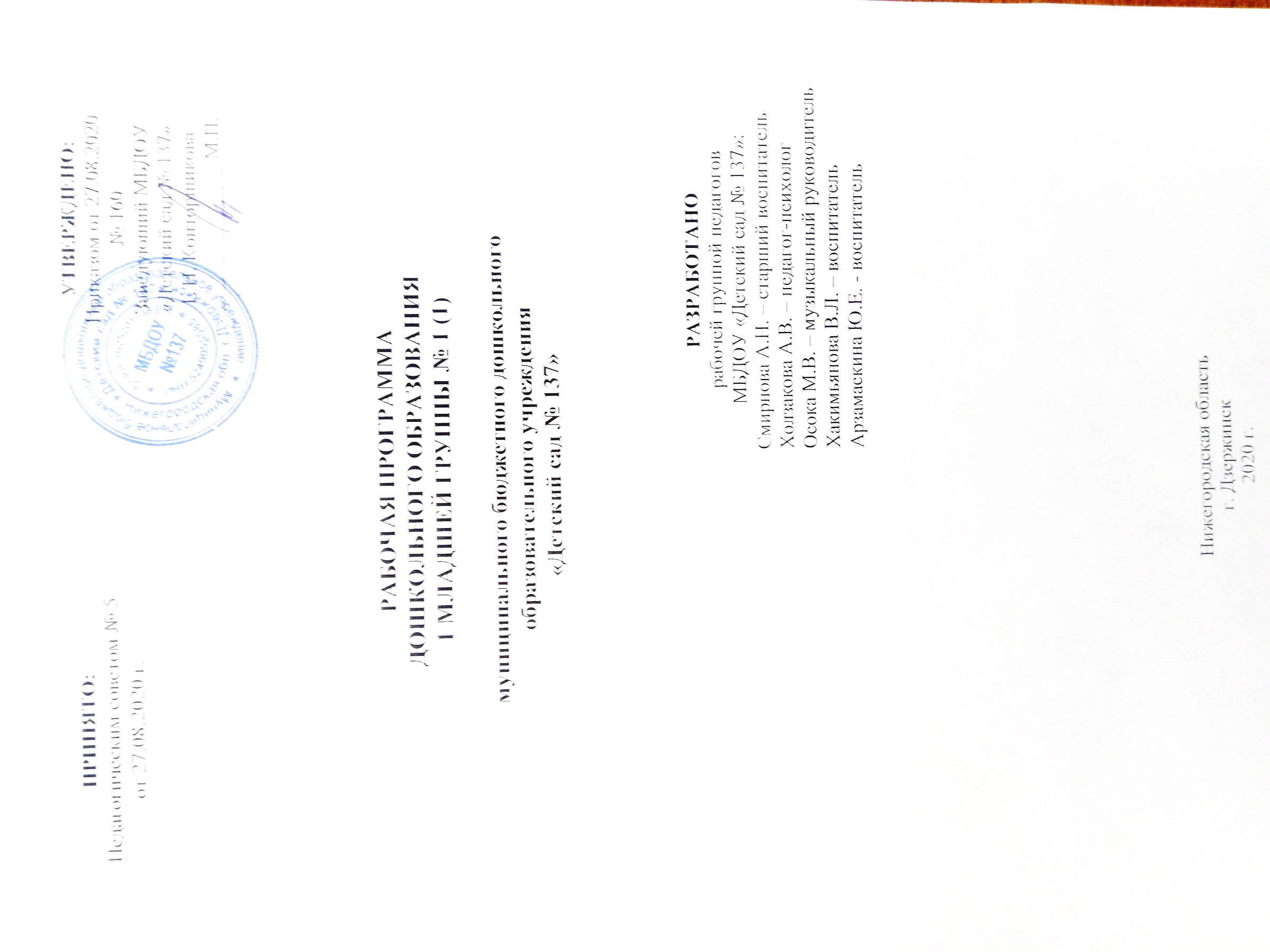 РАБОЧАЯ ПРОГРАММА ДОШКОЛЬНОГО ОБРАЗОВАНИЯ1 МЛАДШЕЙ ГРУППЫ № 1 (1)муниципального бюджетного дошкольного образовательного учреждения «Детский сад № 137»Нижегородская областьг. Дзержинск2020 г.СодержаниеЦЕЛЕВОЙ РАЗДЕЛ ОБЯЗАТЕЛЬНАЯ ЧАСТЬ Пояснительная запискаРабочая программа 1 младшей группы (далее Программа) является документом, определяющим содержательную и организационную составляющие образовательного процесса.Программа реализуется на государственном языке Российской Федерации. Основными субъектами образовательных отношений являются дети, родители (лица их заменяющие), педагоги.Программа направлена на формирование общей культуры детей от 2-3лет, развитие их физических, интеллектуальных, нравственных, эстетических и личностных качеств, сохранение и укрепление здоровья детей по направлениям (далее – образовательным областям): социально-коммуникативному, познавательному, речевому, художественно-эстетическому и физическому развитию. Программа разработана в соответствии с учетом Основной образовательной программы МБДОУ «Детский сад № 137»Программа строится на адекватных возрасту видах деятельности и формах работы с воспитанниками. В структуре программы выделены следующие разделы: целевой, содержательный, организационный. Программа может корректироваться в связи с изменениями:  нормативно-правовой базы дошкольного образования, образовательного запроса родителей, видовой структуры групп.Цели и задачи ПрограммыЦель Программы – создание для каждого ребенка в детском саду возможности для развития способностей, широкого взаимодействия с миром, активного практикования в разных видах деятельности, творческой самореализации. Программа направлена на развитие самостоятельности, познавательной и коммуникативной активности, социальной уверенности и ценностных ориентаций, определяющих поведение, деятельность и отношение ребенка к миру. Педагогическая деятельность нацелена на:развитие личности детей дошкольного возраста в различных видах общения и деятельности с учётом их возрастных, индивидуальных психологических и физиологических особенностей;создание условий развития ребенка, открывающих возможности для его позитивной социализации, личностного развития, развития инициативы и творческих способностей на основе сотрудничества со взрослыми и сверстниками и в соответствующих возрасту видах деятельности; создание развивающей образовательной среды, которая представляет собой систему условий социализации и индивидуализации детей.  Программа, разработанная на основе ФГОС ДО, ориентирована на: охрану и укрепление физического и психического здоровья детей, в том числе их эмоционального благополучия; обеспечение равных возможностей для полноценного развития каждого ребёнка в период дошкольного детства независимо от места проживания, пола, нации, языка, социального статуса, психофизиологических и других особенностей (в том числе ограниченных возможностей здоровья); создание благоприятных условий развития детей в соответствии с их возрастными и индивидуальными особенностями и склонностями, развития способностей и творческого потенциала каждого ребёнка как субъекта отношений с самим собой, другими детьми, взрослыми и миром; объединение обучения и воспитания в целостный образовательный процесс на основе духовно-нравственных, социокультурных ценностей принятых в обществе правил и норм поведения в интересах человека, семьи, общества; формирование общей культуры личности детей, развитие их социальных, нравственных, эстетических, интеллектуальных, физических качеств, инициативности, самостоятельности и ответственности ребёнка, формирование предпосылок учебной деятельности; обеспечение вариативности и разнообразия содержания программ и организационных форм дошкольного образования, возможности формирования программ различной направленности с учетом образовательных потребностей и способностей детей;формирование социокультурной среды, соответствующей возрастным, индивидуальным, психологическим и физиологическим особенностям детей; обеспечение психолого-педагогической поддержки семьи и повышения компетентности родителей (законных представителей) в вопросах развития и образования, охраны и укрепления здоровья детей.  Программа адаптационно-развивающих занятий для детей 2-4 лет «Паровозик из Ромашково» А.Ю. Кремляковой (далее Программа «Паровозик из Ромашково»)С детьми 2-3 лет педагогом-психологом реализуется адаптационно-развивающих занятий для детей 2-4 лет «Паровозик из Ромашково» А.Ю. Кремляковой. СПб.: «Детство-Пресс», 2013 г.Цели и задачи Программы «Паровозик из Ромашково»Цель: снижение напряженности детей в период социальной адаптации; создание условий для обеспечения эмоционального комфорта в группе, чувства защищенности, оказание воспитанникам коррекционной помощи в период адаптации.Задачи:Способствовать снижению эмоционального и мышечного напряжения.Способствовать снижению импульсивности, излишней двигательной активности, тревожности, агрессии.Создавать условия для обеспечения эмоционального комформа, чувства защищенности в группе.Создавать условия для осовения детьми пространства своей группы как предпосылки освоения пространства всего ДОУ.Создавать условия для оптимальной социализации, т.е. взаимоотношений и взаимодействий с социально-значимым окружением, состоянием окружающей среды, индивидуальный опыт субъекта и социальная среда развития.Развивать коммуникативные навыки, создавать благоприятные условия для знакомства детей друг с другом, предпосылки для групповой сплоченности.Развивать игровые навыки, произвольного поведения.Принципы и подходы к формированию ПрограммыРеализация программы нацелена на создание каждому ребенку условий для наиболее полного раскрытия возрастных возможностей и способностей, обеспечение разнообразия детской деятельности: игры, общения со взрослыми и сверстниками, экспериментирования, предметной, изобразительной, музыкальной, ориентацию на ребенка, создание эмоционально-комфортной обстановки и благоприятной среды его позитивного развития.Программа соответствует принципам: полноценного проживания ребёнком всех этапов детства (раннего и дошкольного возраста), обогащение (амплификация) детского развития; построения образовательной деятельности на основе индивидуальных особенностей каждого ребенка, при котором сам ребенок становится активным в выборе содержания своего образования, становится субъектом дошкольного образования; содействия и сотрудничества детей и взрослых, признания ребенка полноценным участником (субъектом) образовательных отношений; поддержки инициативы детей в различных видах деятельности; сотрудничества с семьёй; приобщения детей к социокультурным нормам, традициям семьи, общества и государства; формирования познавательных интересов и познавательных действий ребенка в различных видах деятельности; возрастной адекватности дошкольного образования (соответствия условий, требований, методов возрасту и особенностям развития); учёта этнокультурной ситуации развития детей. Научные основы Программы связаны с развитием идеи субъектного становления человека в период дошкольного детства. Базовые идеи Программы: идея о развитии ребенка как субъекта детской деятельности. идея о феноменологии современного дошкольного детства. идея о целостности развития ребенка в условиях эмоционально насыщенного, интересного, познавательно привлекательного, дающего возможность активно действовать и творить образовательного процесса. идея о педагогическом сопровождении ребенка как совокупности условий, ситуаций выбора, стимулирующих развитие детской субъектности и ее проявлений – инициатив, творчества, интересов, самостоятельной деятельности. Значимые для разработки и реализации программы характеристикиОсобенности осуществления образовательного процессаРабочая программа создавалась с учетом условий и специфики деятельности группы общеразвивающей направленности, скомплектованной по возрастному принципу. Основными участниками реализации программы являются: дети 2-3 лет, родители (законные представители), педагоги.Реализация Программы обеспечивается следующими педагогическими работниками:Взаимодействие педагогического коллектива с социумомГБУЗ НО «Городская детская поликлиника № 10». Целью взаимодействия с поликлиникой является обеспечение прав детей на охрану здоровья в порядке, установленном законодательством РФ. Средствами обеспечения преемственности являются профилактические, оздоровительно-восстановительные меры, включающие в себя вакцинопрофилактику плановую и по эпидемическим показаниям, лечебно-оздоровительную работу, диспансерное наблюдение, профилактические осмотры.Данное взаимодействие позволяет эффективно реализовывать ФГОС ДО и повышать его качество.Характеристики особенностей развития детей раннего возраста Возрастные особенности детей от 2 до 3 лет соответствуют описанию, представленному в Программе: Комплексная образовательная программа дошкольного образования «Детство». С-Пб.: ДЕТСТВО-ПРЕСС, 2019.Характеристики особенностей развития детей 1 младшей группы (2-3 года). Комплексная образовательная программа дошкольного образования «Детство». С-Пб.: ДЕТСТВО-ПРЕСС, 2019, с. 14-15 Планируемые результатыЦелевые ориентирыЦелевые ориентиры образования представляют собой социально-нормативные возрастные характеристики возможных достижений ребенка на этапе завершения уровня дошкольного образования.Целевые ориентиры не подлежат непосредственной оценке, в том числе в виде педагогической диагностики (мониторинга), и не являются основанием для их формального сравнения с реальными достижениями детей.Целевые ориентиры образования в младенческом и раннем возрасте ФГОС ДО раздела IV, 4.6.Планируемые результаты освоения Программы детьми раннего возраста Планируемые результаты освоения Программы «Паровозик из Ромашково»: Программа адаптационно-развивающих занятий для детей 2-4 лет «Паровозик из Ромашково» А.Ю. Кремляковой, с. 59Развивающее оценивание качества образовательной деятельности по ПрограммеОсвоение Программы не сопровождается проведением промежуточной аттестации обучающихся.Реализация программы предполагает оценку индивидуального развития детей. Эта оценка проводится воспитателями и специалистами в группе в рамках педагогического мониторинга. Педагогический мониторинг проводится в ходе наблюдений за деятельностью детей в спонтанной и специально организованной деятельности. Наблюдения осуществляется педагогами повседневно, во всех образовательных ситуациях, а также наблюдение может дополняться изучением продуктов детской деятельности, свободными беседами с детьми, с родителями как экспертов в отношении и особенностями их ребенка.Результаты педагогического мониторинга используются исключительно для решения следующих образовательных задач:индивидуализации образования;оптимизации работы с группой детей.Результаты наблюдений за деятельностью воспитанников отражаются в «Карте оценки индивидуального развития ребёнка» (далее - Карта), форма которой определена локальным актом «Положение о системе оценки индивидуального развития воспитанников».В карте отражаются результаты освоения Программы обучающимися в течение учебного года.Карты хранятся в бумажном виде в течении всего времени пребывания ребенка в ДОУ. При переходе в другую возрастную группу или переводе в другое ДОУ Карта передается вместе с ребенком.Оценка результатов освоения Программы проводится педагогами (воспитателями, специалистами) 2 раз в год: ежегодно в начале и конце учебного года. В случае, если ребенок поступает в ДОУ и педагогический мониторинг на него не проводился, педагогами по истечении 2-х месяцев проводится педагогическая диагностика по «Карте индивидуального развития ребенка» (по показателям предыдущего возраста).Оценка эффективности педагогических воздействий проводится по показателям, в основе которых лежат «Планируемые результаты освоения обязательной части Программы» и представляет собой систему характеристик, соответствующих возрасту ребенка.Особенности организации педагогической диагностики и мониторинга, этапы проектирования описаны в программе «Детство» на стр. 228-234.СОДЕРЖАТЕЛЬНЫЙ РАЗДЕЛОБЯЗАТЕЛЬНАЯ ЧАСТЬ Общие положенияВ содержательном разделе представлены: описание модулей образовательной деятельности в соответствии с направлениями развития ребенка в пяти образовательных областях: социально-коммуникативной, познавательной, речевой, художественноэстетической и физического развития; описание вариативных форм, методов и средств реализации Программы с учетом возрастных и индивидуально-психологических особенностей воспитанников, их потребностей, мотивов и интересов. В отдельный раздел входит Игра как особое пространство развития ребенка. Описание образовательной деятельности в соответствии с направлениями развития ребенка,представленными в пяти образовательных областяхОписание образовательной деятельности с детьми раннего возраста с 2 до 3 лет, в соответствии с направлениями развития ребенка, представленными в пяти образовательных областях соответствует комплексной образовательной программы дошкольного образования «Детство» под редакцией Т.И. Бабаевой, А.Г. Гогоберидзе, О.В. Солнцевой. – СПб.: «Детство-Пресс», 2019 г.Содержание образовательной деятельности «Игра как особое пространство развития ребенка»Содержание образовательной деятельности «Социально-коммуникативное развитие»Содержание образовательной деятельности «Познавательное развитие»Содержание образовательной деятельности «Речевое развитие»Содержание образовательной деятельности «Художественно-эстетическое развитие»Содержание образовательной деятельности «Физическое развитие»2.2. ОПИСАНИЕ ВАРИАТИВНЫХ ФОРМ, СПОСОБОВ, МЕТОДОВ И СРЕДСТВ РЕАЛИЗАЦИИ ПРОГРАММЫ  ОСОБЕННОСТИ ОБРАЗОВАТЕЛЬНОЙ ДЕЯТЕЛЬНОСТИРАЗНЫХ ВИДОВ И КУЛЬТУРНЫХ ПРАКТИКОсобенности образовательной деятельности разных видовРазвитие ребенка в образовательном процессе детского сада осуществляется целостно в процессе всей его жизнедеятельности. В тоже время, освоение любого вида деятельности требует обучения общим и специальным умениям, необходимым для её осуществления. Особенностью организации образовательной деятельности по Программе является ситуационный подход. Основной единицей образовательного процесса выступает образовательная ситуация (занятие), т. е. такая форма совместной деятельности педагога и детей, которая планируется и целенаправленно организуется педагогом с целью решения определенных задач развития, воспитания и обучения. Образовательная ситуация протекает в конкретный временной период образовательной деятельности. Особенностью образовательной ситуации является появление образовательного результата (продукта) в ходе специально организованного взаимодействия воспитателя и ребенка. Такие продукты могут быть как материальными (рассказ, рисунок, поделка, коллаж, экспонат для выставки), так и нематериальными (новое знание, образ, идея, отношение, переживание). Ориентация на конечный продукт определяет технологию создания образовательных ситуаций. Преимущественно образовательные ситуации носят комплексный характер и включают задачи, реализуемые в разных видах деятельности на одном тематическом содержании. Образовательные ситуации используются в процессе непосредственно организованной образовательной деятельности. Главными задачами таких образовательных ситуаций является формирование у детей новых умений в разных видах деятельности и представлений, обобщение знаний по теме, развитие способности рассуждать и делать выводы. Воспитатель создает разнообразные образовательные ситуации, побуждающие детей применять свои знания и умения, активно искать новые пути решения возникшей в ситуации задачи, проявлять эмоциональную отзывчивость и творчество. Организованные воспитателем образовательные ситуации ставят детей перед необходимостью понять, принять и разрешить поставленную задачу. Активно используются игровые приемы, разнообразные виды наглядности, в том числе схемы, предметные и условно-графические модели. Назначение образовательных ситуаций состоит в систематизации, углублении, обобщении личного опыта детей: в освоении новых, более эффективных способов познания и деятельности; в осознании связей и зависимостей, которые скрыты от детей в повседневной жизни и требуют для их освоения специальных условий. Успешное и активное участие в образовательных ситуациях подготавливает детей к будущему школьному обучению. Воспитатель широко использует также ситуации выбора (практического и морального). Предоставление дошкольникам реальных прав практического выбора средств, цели, задач и условий своей деятельности создает почву для личного самовыражения и самостоятельности. Образовательные ситуации могут включаться в образовательную деятельность в режимных моментах. Они направлены на закрепление имеющихся у детей знаний и умений, их применение в новых условиях, проявление ребенком активности, самостоятельности и творчества. Образовательные ситуации могут «запускать» инициативную деятельность детей через постановку проблемы, требующей самостоятельного решения, через привлечение внимания детей к материалам для экспериментирования и исследовательской деятельности, для продуктивного творчества. Ситуационный подход дополняет принцип продуктивности образовательной деятельности, который связан с получением какого-либо продукта, который в материальной форме отражает социальный опыт приобретаемый детьми (панно, газета, журнал, атрибуты для сюжетно-ролевой игры, экологический дневник и др.). Принцип продуктивности ориентирован на развитие субъектности ребенка в образовательной деятельности разнообразного содержания. Этому способствуют современные способы организации образовательного процесса с использованием детских проектов, игр-оболочек и игр-путешествий, коллекционирования, экспериментирования, ведение детских дневников и журналов, создания спектаклей-коллажей и многое другое.Непосредственно образовательная деятельность основана на организации педагогом видов деятельности, заданных ФГОС дошкольного образования. Игровая деятельность является ведущей деятельностью ребенка дошкольного возраста. В организованной образовательной деятельности она выступает в качестве основы для интеграции всех других видов деятельности ребенка дошкольного возраста. В младшей и средней группах детского сада игровая деятельность является основой решения всех образовательных задач. В сетке непосредственно образовательной деятельности игровая деятельность не выделяется в качестве отдельного вида деятельности, так как она является основой для организации всех других видов детской деятельности. Игровая деятельность представлена в образовательном процессе в разнообразных формах - это дидактические и сюжетно-дидактические, развивающие, подвижные игры, игры-путешествия, игровые проблемные ситуации, игры-инсценировки, игры-этюды и пр. При этом обогащение игрового опыта творческих игр детей тесно связано с содержанием непосредственно организованной образовательной деятельности. Организация сюжетно-ролевых, режиссерских, театрализованных игр и игр-драматизаций осуществляется преимущественно в режимных моментах (в утренний отрезок времени и во второй половине дня). Коммуникативная деятельность направлена на решение задач, связанных с развитием свободного общения детей и освоением всех компонентов устной речи, освоение культуры общения и этикета, воспитание толерантности, подготовки к обучению грамоте (в старшем дошкольном возрасте). В сетке непосредственно организованной образовательной деятельности она занимает отдельное место, но при этом коммуникативная деятельность включается во все виды детской деятельности, в ней находит отражение опыт, приобретаемый детьми в других видах деятельности. Познавательно-исследовательская деятельность включает в себя широкое познание детьми объектов живой и неживой природы, предметного и социального мира (мира взрослых и детей, деятельности людей, знакомство с семьей и взаимоотношениями людей, городом, страной и другими странами), безопасного поведения, освоение средств и способов познания (моделирования, экспериментирования), сенсорное и математическое развитие детей. Восприятие художественной литературы и фольклора организуется как процесс слушания детьми произведений художественной и познавательной литературы, направленный на развитие читательских интересов детей, развитие способности восприятия литературного текста и общения по поводу прочитанного. Чтение может быть организовано как непосредственно чтение (или рассказывание сказки) воспитателем вслух, и как прослушивание аудиозаписи. Конструирование и изобразительная деятельность детей представлена разными видами художественно-творческой (рисование, лепка, аппликация) деятельности Художественно-творческая деятельность неразрывно связана со знакомством детей с изобразительным искусством, развитием способности художественного восприятия. Художественное восприятие произведений искусства существенно обогащает личный опыт дошкольников, обеспечивает интеграцию между познавательно-исследовательской, коммуникативной и продуктивной видами деятельности. Музыкальная деятельность организуется в процессе музыкальных занятий, которые проводятся музыкальным руководителем дошкольного учреждения в специально оборудованном помещении. Двигательная деятельность организуется в процессе занятий физической культурой, требования к проведению которых согласуются дошкольным учреждением с положениями действующего СанПиН. Образовательная деятельность, осуществляемая в ходе режимных моментов, требует особых форм работы в соответствии с реализуемыми задачами воспитания, обучения и развития ребенка. В режимных процессах, в свободной детской деятельности воспитатель создает по мере необходимости, дополнительно развивающие проблемно-игровые или практические ситуации, побуждающие дошкольников применить имеющийся опыт, проявить инициативу, активность для самостоятельного решения возникшей задачи. Образовательная деятельность, осуществляемая в утренний отрезок времени, включает: наблюдения - в уголке природы; за деятельностью взрослых (сервировка стола к завтраку); индивидуальные игры и игры с небольшими подгруппами детей (дидактические, развивающие, сюжетные, музыкальные, подвижные и пр.); создание практических, игровых, проблемных ситуаций и ситуаций общения, сотрудничества, гуманных проявлений, заботы о малышах в детском саду, проявлений эмоциональной отзывчивости к взрослым и сверстникам; трудовые поручения (сервировка столов к завтраку, уход за комнатными растениями и пр.); беседы и разговоры с детьми по их интересам;  рассматривание дидактических картинок, иллюстраций, просмотр видеоматериалов разнообразного содержания; индивидуальную работу с детьми в соответствии с задачами разных образовательных областей; двигательную деятельность детей, активность которой зависит от содержания организованной образовательной деятельности в первой половине дня; работу по воспитанию у детей культурно-гигиенических навыков и культуры здоровья. Образовательная деятельность, осуществляемая во время прогулки, включает: подвижные игры и упражнения, направленные на оптимизацию режима двигательной активности и укрепление здоровья детей; наблюдения за объектами и явлениями природы, направленное на установление разнообразных связей и зависимостей в природе, воспитание отношения к ней; экспериментирование с объектами неживой природы; сюжетно-ролевые и конструктивные игры (с песком, со снегом, с природным материалом); элементарную трудовую деятельность детей на участке детского сада; свободное общение воспитателя с детьми. Культурные практикиВо второй половине дня организуются разнообразные культурные практики, ориентированные на проявление детьми самостоятельности и творчества в разных видах деятельности. В культурных практиках воспитателем создается атмосфера свободы выбора, творческого обмена и самовыражения, сотрудничества взрослого и детей. Организация культурных практик носит преимущественно подгрупповой характер. Совместная игра воспитателя и детей (сюжетно-ролевая, режиссерская, игра-драматизация, строительно-конструктивные игры) направлена на обогащение содержания творческих игр, освоение детьми игровых умений, необходимых для организации самостоятельной игры. Ситуации общения и накопления положительного социально-эмоционального опыта носят проблемный характер и заключают в себе жизненную проблему близкую детям дошкольного возраста, в разрешении которой они принимают непосредственное участие. Такие ситуации могут быть реально-практического характера (оказание помощи малышам, старшим), условно-вербального характера (на основе жизненных сюжетов или сюжетов литературных произведений) и имитационно-игровыми. В ситуациях условно-вербального характера воспитатель обогащает представления детей об опыте разрешения тех или иных проблем, вызывает детей на задушевный разговор, связывает содержание разговора с личным опытом детей. В реально-практических ситуациях дети приобретают опыт проявления заботливого, участливого отношения к людям, принимают участие в важных делах («Мы сажаем рассаду для цветов», «Мы украшаем детский сад к празднику» и пр.). Ситуации могут планироваться воспитателем заранее, а могут возникать в ответ на события, которые происходят в группе, способствовать разрешению возникающих проблем. Сенсорный и интеллектуальный тренинг - система заданий, преимущественно игрового характера, обеспечивающая становление системы сенсорных эталонов (цвета, формы, пространственных отношений и др.), способов интеллектуальной деятельности (умение сравнивать, классифицировать, составлять сериационные ряды, систематизировать по какому-либо признаку и пр.). Сюда относятся развивающие игры, логические упражнения, занимательные задачи. Детский досуг - вид деятельности, целенаправленно организуемый взрослыми для игры, развлечения, отдыха. Как правило, в детском саду организуются досуги «Здоровья и подвижных игр», музыкальные и литературные досуги. Возможна организация досугов в соответствии с интересами и предпочтениями детей (в старшем дошкольном возрасте). В этом случае досуг организуется как «кружок». Например, для занятий рукоделием, художественным трудом и пр.  СПОСОБЫ И НАПРАВЛЕНИЯ ПОДДЕРЖКИ ДЕТСКОЙ ИНИЦИАТИВЫ Детская инициатива проявляется в свободной самостоятельной деятельности детей по выбору и интересам. Возможность играть, рисовать, конструировать, сочинять и пр. в соответствии с собственными интересами является важнейшим источником эмоционального благополучия ребенка в детском саду. Самостоятельная деятельность детей протекает преимущественно в утренний отрезок времени и во второй половине дня. Все виды деятельности ребенка в детском саду могут осуществляться в форме самостоятельной инициативной деятельности: самостоятельные сюжетно-ролевые, режиссерские и театрализованные игры; развивающие и логические игры; музыкальные игры и импровизации; речевые игры, игры с буквами, звуками и слогами; самостоятельная деятельность в книжном уголке; самостоятельная изобразительная и конструктивная деятельность по выбору детей; самостоятельные опыты и эксперименты и др. В развитии детской инициативы и самостоятельности воспитателю важно соблюдать ряд общих требований: развивать активный интерес детей к окружающему миру, стремление к получению новых знаний и умений; создавать разнообразные условия и ситуации, побуждающие детей к активному применению знаний, умений, способов деятельности в личном опыте; постоянно расширять область задач, которые дети решают самостоятельно. Постепенно выдвигать перед детьми более сложные задачи, требующие сообразительности, творчества, поиска новых подходов, поощрять детскую инициативу; тренировать волю детей, поддерживать желание преодолевать трудности, доводить начатое дело до конца; ориентировать дошкольников на получение хорошего результата. Необходимо своевременно обратить особое внимание на детей, постоянно проявляющих небрежность, торопливость, равнодушие к результату, склонных не завершать работу;  «дозировать» помощь детям. Если ситуация подобна той, в которой ребенок действовал раньше, но его сдерживает новизна обстановки, достаточно просто намекнуть, посоветовать вспомнить, как он действовал в аналогичном случае. поддерживать у детей чувство гордости и радости от успешных самостоятельных действий, подчеркивать рост возможностей и достижений каждого ребенка, побуждать к проявлению инициативы и творчества. Особенности адаптации ребенка к условиям детского садаОсобым событием в жизни малыша 2 - 3 лет является знакомство с детским садом. Новая ситуация социального развития ребенка несомненно положительно сказывается на его достижениях и успехах, но в том случае, если адаптация крохи к дошкольной организации прошла легко и естественно.В раннем возрасте наблюдается интенсивное физическое и психическое развитие ребенка, поэтому любые изменения привычной обстановки, новые условия, в которые попадает малыш, могут привести к чрезмерному напряжению жизненных сил, нарушить гармоничность и последовательность развития.Поскольку у ребенка раннего возраста только начинает формироваться эмоциональная сфера - чувства еще весьма неустойчивы, то изменение привычного распорядка часто сопровождается беспокойством, напряженностью, раздражительностью.Отсутствие эмоциональных проявлений, замкнутость и заторможенность поведения тоже сигнализируют о наличии проблем в привыкании ребенка к детскому саду. Кроме того, на протекание процесса адаптации будут влиять особенности темперамента малыша. Переживания ребенка часто влияют на сон и аппетит — малыш плохо засыпает, отказывается от еды. Детей не привлекают игрушки, пропадает интерес к окружающему пространству, снижается речевая активность.В этот период, вследствие ослабления жизненных сил, организм ребенка перестает активно сопротивляться инфекциям, что приводит к частым болезням. Вместе с тем процесс адаптации у каждого малыша проходит по-разному, в зависимости от его индивидуально-типологических особенностей и той социальной обстановки, которая окружает ребенка.Тем не менее, выделяют три степени адаптации детей раннего возраста к условиям детского сада - легкую, среднюю и тяжелую. В основе данной градации лежат такие показатели, как:быстрота нормализации эмоционального самочувствия ребенка;проявление положительного отношения к педагогам и сверстникам;наличие интереса к предметном миру;частота и длительность острых вирусных заболеваний.Основными критериями, влияющими на характер адаптации ребенка раннего возраста к условиям детского сада, выступают следующие.1. Особенности его физического состояния. Если ребенок здоров, не был подвержен частым инфекционным заболеваниям, физически развит, то он обладает высокими адаптивными возможностями, его организм легче справится с новыми нагрузками. Четкий распорядок дня малыша в условиях семьи, хороший сон, правильное питание способствуют быстрому привыканию ребенка к детскому саду.2. Возраст малыша. Существуют определенные периоды раннего возраста, неблагоприятные для поступления ребенка в ДОО. В возрастные кризисы (1 и 3 года) возникают противоречия между возможностями и потребностями ребенка, провоцирующие напряжение, в результате наблюдаются капризы, раздражение.3. Готовность ребенка к предметной деятельности и общению с окружающими. Малышу легче адаптироваться, если он владеет навыками ситуативно-делового общения, готов сотрудничать со сверстниками и взрослыми в процессе элементарной игровой деятельности, инициативен, активен, самостоятелен в процессе данного взаимодействия. Если в условиях семьи с ребенком играли мало, преимущество отдавали только эмоциональным контактам, то в детском саду такой ребенок будет испытывать недостаток внимания и чувствовать себя одиноко. Если в семье малыша научили действовать с игрушками, он обладает элементарными обследовательскими умениями, то отвлечься от ситуации разлуки со значимыми взрослыми ему будет значительно легче.4. Готовность ребенка сотрудничать со сверстниками. Период раннего возраста является благоприятным для развития положительного отношения малыша к сверстникам. Ребенок, не владеющий умениями устанавливать контакты с другими детьми, не готовый положительно реагировать на желание ровесника поиграть с ним или рядом, взять на время игрушку, тяжелее адаптируется к условиям детского сада.Действия воспитателя, способствующие успешной адаптации ребенка раннего возраста к условиям детского садаОрганизация адаптационного периода ребенка начинается задолго до его прихода в группу. Педагогу важно познакомиться с родителями малыша. Необходимо рассказать об особенностях работы группы, обязательно обратить внимание на режим жизнедеятельности детей и сделать акцент на необходимости максимально приблизить к данному режиму распорядок дня дома. В процессе беседы педагог может получить полную информацию о ребенке:об особенностях его здоровья, физического развития, частоте и тяжести перенесенных заболеваний;о наиболее частой реакции ребенка на новую обстановку, незнакомых людей;о качестве развития культурно-гигиенических навыков (пользуется ли сам туалетом, самостоятельно ли принимает пищу, умывается, одевается и т. д.);о степени владения навыками ситуативно-делового общения, готовности включиться в процесс сотрудничества со сверстниками или взрослыми, с удовольствием ли играет со взрослыми, действует с игрушками.Для эффективности процесса привыкания ребенка к новой обстановке можно предложить родителям до регулярного посещения детского сада приводить малыша на прогулку, чтобы ребенок мог включиться в игровые действия с другими детьми, привык к воспитателям, можно предложить посетить групповую комнату, дать малышу возможность привыкнуть к обстановке группы, поиграть в игрушки.Не менее важно создать благоприятные условия для ребенка в первые дни посещения — расположить к себе, установить контакт в присутствии мамы или папы, называя малыша тем именем, к которому он привык в семье. Если ребенок позволит, можно помочь ему раздеться, в этот момент для малыша важен тактильный контакт, который легко осуществить именно в процессе раздевания. В первые минуты нужно быть рядом с ребенком, познакомить с другими детьми, поиграть. Для снижения чувства тревожности, беспокойства попросите родителей принести любимую игрушку малыша, можно оставить мамину или папину вещь. Предложите малышу выбрать собственный шкафчик для раздевания, оставить для начала там какую-то вещь «пожить».В общении с ребенком нельзя игнорировать его желания: если у малыша есть потребность посидеть у воспитателя на руках, педагог должен удовлетворить это желание. Нужно стараться переключить внимание ребенка на новые игрушки, увлекательную деятельность, предложить в чем-то помочь педагогу. Таким образом, в процессе адаптации ребенка можно использовать такие приемы, как элементы телесной терапии, исполнение небольших песенок, релаксационные игры, элементы сказкотерапии, развивающие игры и т. д. Ребенку можно задавать вопросы про любимую игрушку: ответы позволят увидеть, есть ли динамика процесса адаптации, что беспокоит малыша, какие наблюдаются успехи и достижения, каково самочувствие ребенка.В период адаптации малыша к условиям детского сада особый акцент важно сделать на процессе взаимодействия с семьей. Родители должны стать полноценными партнерами в решении задач адаптации ребенка к новым социальным условиям. ВЗАИМОДЕЙСТВИЕ ПЕДАГОГИЧЕСКОГО КОЛЛЕКТИВА С СЕМЬЯМИ ВОСПИТАННИКОВОдним из важных принципов технологии реализации Программы является совместное с родителями воспитание и развитие дошкольников, вовлечение родителей в образовательный процесс дошкольного учреждения. При этом сам воспитатель определяет, какие задачи он сможет более эффективно решить при взаимодействии с семьей, как поддерживать с родителями деловые и личные контакты, вовлекать их в процесс совместного воспитания дошкольников. Взаимодействие педагога с семьями воспитанников по основным направлениям Программы конкретизируется Программой взаимодействия педагогов группы, которая является приложением к рабочим программам педагогов.Задачи взаимодействия с семьями воспитанниковВ ДОО используются следующие направления взаимодействия педагогов с родителями:педагогический мониторинг;педагогическая поддержка;педагогическое образование родителей;совместная деятельность педагогов и родителей.Модель взаимодействия с семьями воспитанников ДООИные характеристики содержания ПрограммыДеятельность педагога-психолога в организации психолого-педагогических условий. Основная линия работы педагога-психолога – психологическое сопровождение реализуемой основной образовательной программы.Цель: создание комфортно-психологических условий для полноценного развития личности ребёнка в рамках его возрастных и индивидуальных возможностей, сохранение психического здоровья и эмоционального благополучия всех участников образовательного процесса.Задачи:Для воспитанников:1.Способствовать сохранению психического здоровья всех воспитанников, а также их эмоциональному благополучию;2.Способствовать обеспечению равных возможностей для полноценного развития каждого ребенка в период дошкольного детства независимо от места жительства, пола нации, языка, социального статуса, психофизиологических и других особенностей (в том числе ограниченных возможностей здоровья);Способствовать созданию благоприятных условий развития детей в соответствии с их возрастными и индивидуальными особенностями и склонностями, развитие способностей и творческого потенциала каждого ребенка как субъекта отношений с самим собой, другими детьми, взрослыми и миром;Создавать условия для развития социальных и интеллектуальных качеств личности каждого ребенка, инициативности, самостоятельности и ответственности детей, формирование у них предпосылок учебной деятельности;5.Способствовать созданию в ДОО социокультурной среды, соответствующей возрастным, индивидуальным, психологическим и физиологическим особенностям воспитанников.Для родителей:1.Обеспечить психолого-педагогическую поддержку семье и повышение компетентности родителей (законных представителей) в вопросах развития и образования, охраны и укрепления здоровья детей;Способствовать эмоциональному благополучию родителей в процессе общения с ребенком;Создавать условия для поддержки образовательных инициатив в семье, в том числе путем включения родителей в непосредственно образовательную деятельность с детьми и поддержку образовательных проектов по инициативе семьи.Для педагогов:1. Способствовать эмоциональному благополучию педагогов в образовательном процессе;2. Обеспечить психолого-педагогическую поддержку педагогам и повышение их компетентности в вопросах развития и образования, охраны и укрепления здоровья детей.Адаптационный периодРаннее детство – период интенсивного развития. Опыт, приобретенный ребенком в это время ребенка, во многом определяет его будущую взрослую жизнь. Конечно, родители, лучше, чем кто-либо, знают и любят своего ребенка. Но, приходит время, когда ему недостаточно общения только с близкими людьми, ребенок идет в детский сад. Чтобы малышу было комфортно, уютно в дошкольном учреждении, необходим комплексный подход к решению проблемы адаптации. Немаловажную роль при этом, играет педагог- психолог.Адаптация – это процесс, результаты которого могут быть как позитивными, так и негативными. Психологи и педагоги установили, что для успешной адаптации необходимы: внутренний комфорт (эмоциональная удовлетворенность) и внешняя адекватность поведения (способность легко и точно выполнять требования среды).Направления работы, обеспечивающие успешную адаптацию ребенка к ДОУ и организация работы педагога-психолога в этот период строится в нескольких направлениях.Взаимодействие с родителямиПервый этап - предварительный. Работа начинается, как только ребенка привели в детский сад. Педагог-психолог знакомится с родителями воспитанников и самими малышами. Собирает первичную информацию о ребенке, семье, условиях воспитания. С родителями проводится анкетирование, в ходе которого они анализируют «Готов ли ребенок к посещению детского сада?».Взрослые, отдавая ребенка в детский сад, испытывают тревогу за своего малыша. Задача педагога-психолога – успокоить их, подчеркнуть важность организации подготовительного периода. Он проводит ознакомительную экскурсию по детскому саду, показывает группу, спальню, игрушки.Второй этап - ознакомительный. На первый план выступает взаимодействие с родителями на основе диалога. Педагог-психолог встречается с ними на индивидуальных консультациях (сентябрь-октябрь). В ходе беседы собираются данные анамнеза, родители делятся впечатлениями о первых днях посещения детского сада. В это же время, заполняется адаптационный лист, в котором педагог-психолог отмечает, как проходит период адаптации, и повлияло ли посещение детского сада на поведение ребенка.Педагог-психолог консультирует родителей по вопросам формирования у детей навыков самообслуживания, по созданию условий, в которых самостоятельность и автономность малышей в детском саду будет развиваться. Для родителей готовится информация в родительский уголок и информационные стенды: «Приглашение в детский сад», «Я хожу в сад», "С детьми работают…", "Детские капризы", "Детская самостоятельность" и т.д.Третий этап - практический, родителей необходимо включать в деятельность образовательного учреждения. Они должны быть не сторонними наблюдателями, а участниками педагогического процесса. После месяца посещения детьми детского сада (середина октября), педагог-психолог организует для родителей тренинг знакомства. На тренинге родители прорабатывают переживания, которые они испытывают, отводя ребенка в детский сад, оценивают свое настроение, обсуждают «больные» вопросы, делятся мнениями, а кто-то и знаниями. Родительский коллектив группы сплачивается, а это в свою очередь помогает родителям быть уверенными, менее тревожными.Педагог-психолог, воспитатели и другие участники педагогического процесса проводят консультации, собрания, совместные с детьми игры.Взаимодействие с педагогамиВ первые дни сентября педагог-психолог обеспечивает психолого-педагогическую поддержку педагогам и повышение их компетентности в вопросах адаптации. Он напоминает воспитателям особенности возраста детей 2-3 лет, обращает внимание на моменты, которые могут оказаться важными при знакомстве с родителями и их ребенком. В дальнейшей работе знакомит воспитателей с индивидуальными особенностями детей и родителей группы, сообща решаются возникающие в ходе адаптации вопросы и возможные проблемы. Обращает внимание педагогов как важно в период адаптации сохранить «домашние» приемы воспитания: дать ребенку в группу, в кроватку любимую игрушку; малыша можно взять на руки, покачать.Ласковое обращение, тактильный контакт с ребенком позволяет ему чувствовать себя защищенным и помогает быстрее адаптироваться.В это же время педагог-психолог проводит наблюдение за детьми адаптационной группы. В адаптационном листе фиксируются особенности контактов детей с взрослыми, с другими детьми, поведение ребенка в играх-занятиях.Беседы с родителями и результаты наблюдения за ребенком в детском саду помогают разобраться в причинах сложного протекания адаптации, разработать индивидуальные рекомендации для предупреждения «срыва», протеста против посещения детского сада.Организация игровой деятельности в адаптационный период, направлена на формирование эмоциональных контактов «ребенок-взрослый» и «ребенок-ребенок».Основная задача игр в адаптационный период – формирование эмоционального контакта, доверия к другим взрослым и детям, социуму в целом. Игры-занятия педагог-психолог проводит с сентября месяца по ноябрь. Проходят они еженедельно, продолжительностью до 10 минут. Первые игры должны быть фронтальными, чтобы ни один ребенок не чувствовал себя обделенным вниманием. Инициатором игр всегда выступает взрослый. Игры выбираются с учетом игровых возможностей детей, места проведения. Дети двух-трех лет еще не испытывают потребности в общении со сверстниками. Они могут наблюдать друг за другом, прыгать, и оставаться совершенно равнодушными к состоянию и настроению другого ребенка. Взрослый должен научить их общаться, и основы такого общения закладываются именно в адаптационный период.Характеристика физкультурно-оздоровительной деятельности с воспитанниками Охрана и укрепление физического и психического здоровья детей - одна из главных задач Учреждения. Программа предусматривает создание в Учреждении благоприятных условий необходимых для полноценного физического развития и укрепления здоровья обучающихся: режим дня, ежедневное пребывание на свежем воздухе, проведение утренней гимнастики, закаливающих мероприятий, дыхательной гимнастики после сна, подвижных игр и физкультминуток, физкультурных развлечений, занятий в музыкальном и физкультурном зале и на открытом воздухе.Физкультурно-оздоровительная работа в Учреждении представлена режимом двигательной активности и системой закаливания.Режим двигательной активности детейСистема закаливания на холодный периодСистема закаливания на тёплый периодIII. ОРГАНИЗАЦИОННЫЙ РАЗДЕЛОписание материально - технического обеспечения ПрограммыГруппа оборудована необходимым оборудованием для своего полноценного функционирования и реализации Программы в полном объеме.Материально-техническая база соответствует требованиям:санитарно-эпидемиологическим правилам и нормативам (СанПиН 2.4.1.3049-13). Санитарно-эпидемиологические требования к устройству, содержанию и организации режима работы дошкольных образовательных организаций", утверждены постановлением Главного государственного санитарного врача Российской Федерации от 15 мая 2013 г. N 26 (зарегистрировано Министерством юстиции Российской Федерации 29 мая 2013 г., регистрационный N 28564);правилам пожарной безопасности; охране здоровья воспитанников и охране труда работников ДОУ;средства обучения и воспитания соответствуют возрасту и индивидуальным особенностям развития детей;содержание развивающей предметно-пространственной среды соответствует требованиям ФГОС ДО.В соответствии с ФГОС ДО, материально-техническое обеспечение Программы включает в себя учебно- методический комплект, оборудование, оснащение.Описание материально-технического обеспечения ПрограммыТерритория группыНа территории групповой площадки установлен теневой навес, игровое и спортивное оборудование, соответствующее требованиям СанПин, возрастным особенностям воспитанников.Информатизация образовательного процесса группыВоспитатели группы пользуются оборудованием, имеющимся в Учреждении, способствующим организации воспитательно-образовательной работы с воспитанниками и професссионадльной деятельности педагогов. Для организации деятельности педагогов Учреждение подключено к сети Интернет (ООО «Ростелеком»), для детей свободного доступа к компьютерам не имеется. Учреждение имеет сайт: http://137dzn.dounn.ru, электронную почту ds137uddudzr.ru.Работа в сети Интернет входит в рабочее время сотрудников (6.00-18.00 ч.) по мере необходимости.Обеспеченность методическими материалами и средствами обучения и воспитанияМетодическое обеспечение Программы в режимных моментахЭлектронные образовательные ресурсы к ПрограммеОбеспеченность средствами обучения и воспитания Планирование образовательной деятельностиПрограмма предусматривает гибкое планирование деятельности, исходя из особенностей реализуемой Программы, условий образовательной деятельности, потребностей, возможностей и готовностей, интересов и инициатив воспитанников и их семей, педагогов и других сотрудников МБДОУ.Планирование деятельности педагогов опирается на результаты педагогической оценки индивидуального развития детей и направлено в первую очередь на создание психолого-педагогических условий для развития каждого ребенка, в том числе, на формирование РППС. Планирование направлено на совершенствование деятельности МБДОУ и учитывает результаты как внутренней, так и внешней оценки качества реализации Программы.В основе воспитательно-образовательной работы в МБДОУ лежит комплексно-тематическое планирование. Цель: построение воспитательно-образовательного процесса, направленного на обеспечение единства воспитательных, развивающих и обучающих задач, с учетом контингента воспитанников, их индивидуальных и возрастных особенностей, социального заказа родителей. Организационной основой реализации комплексно-тематического принципа построения плана являются примерные темы Программы, ориентированные на все направления развития ребенка дошкольного возраста и посвящены различным сторонам человеческого бытия, а также вызывают личностный интерес детей к: явлениям нравственной жизни ребенка окружающей природе миру искусства и литературы традиционным для семьи, общества и государства праздничным событиям событиям, формирующим чувство гражданской принадлежности ребенка (родной город, День народного единства, День защитника Отечества и др.) сезонным явлениям народной культуре и традициям. Тематический принцип построения образовательного процесса позволяет ввести региональные и культурные компоненты. Построение всего образовательного процесса вокруг одного центрального блока дает большие возможности для развития детей. Темы помогают организовать информацию оптимальным способом. У дошкольников появляются многочисленные возможности для практики, экспериментирования, развития основных навыков, понятийного мышления. Для каждой возрастной группы дано комплексно-тематическое планирование (см. раздел 2.3.3), которое рассматривается как примерное. Педагоги вправе по своему усмотрению частично или полностью менять темы или названия тем, содержание работы, временной период в соответствии с особенностями своей возрастной группы, другими значимыми событиями. Формы подготовки и реализации тем носят интегративный характер, то есть позволяют решать задачи психолого-педагогической работы нескольких образовательных областей.Годовая модель образовательного процесса с использованием культурных практик в соответствии с образовательными областями  Для организации традиционных событий используется сюжетно-тематическое планирование образовательного процесса. Темы определяются исходя из интересов и потребностей детей, необходимости обогащения детского опыта и интегрируют содержание, методы и приемы из разных образовательных областей. Единая тема отражается в организуемых воспитателем образовательных ситуациях детской практической, игровой, изобразительной деятельности, в музыке, в наблюдениях и общении воспитателя с детьми. В организации образовательной деятельности учитывается также принцип сезонности и доступные пониманию детей праздники. Во второй половине дня не более двух раз в неделю планируются также тематические вечера досуга, занятия в кружках, свободные игры и самостоятельная деятельность детей по интересам, театрализованная деятельность, слушание любимых музыкальных произведений по «заявкам» детей, чтение художественной литературы, доверительный разговор и обсуждение с детьми интересующих их проблем.1 младшая группаОрганизация развивающей предметно-пространственной средыНасыщенная развивающая предметно-пространственная среда является основой для организации увлекательной, содержательной жизни и разностороннего развития каждого ребенка. В ДОУ создано единое пространство: гармонии среды разных помещений групп, кабинетов и залов, дополнительных кабинетов - коридоров и рекреаций, физкультурного и музыкального залов, участка. Вся организация педагогического процесса детского сада предполагает свободу передвижения ребенка по всему зданию, а не только в пределах своего группового помещения. Детям доступны все функциональные пространства детского сада, включая те, которые предназначены для взрослых. Конечно, доступ в помещения для взрослых, например, в методический кабинет, кухню должен быть ограничен, но не закрыт, так как труд взрослых всегда интересен детям. Способность детей-выпускников свободно ориентироваться в пространстве и времени помогает им легко адаптироваться к особенностям школьной жизни. Где позволяют условия учреждения, можно обустроить места для самостоятельной деятельности детей не только в групповых помещениях, но и в спальнях, раздевалках, холлах. Все это способствует эмоциональному раскрепощению, укрепляет чувство уверенности в себе и защищенности. В некоторых помещениях детского сада (кабинете педагога-психолога, музыкальном зале) находяться специальные информационно-коммуникационные средства, позволяющие усиливать эффект погружения в воображаемую ситуацию с помощью проекций виртуальной реальности, мультимедийных презентаций и клип-арта. Значительную роль в развитии дошкольника играет искусство, поэтому в оформлении детского сада большое место отводится изобразительному и декоративно-прикладному искусству. Картины, роспись, декоративные кладки, изделия народного прикладного искусства и т. д. с детства входят в сознание и чувства ребенка. Они развивают мышление, нравственно-волевые качества, создают предпосылки формирования любви и уважения к труду людей. Помещение группы детского сада - это явление не только архитектурное, имеющее определенные структурные и функциональные характеристики. Пространство, в котором живет ребенок, оказывает огромное психологическое и педагогическое воздействие, в конечном счете, выступая как культурный феномен. Для всестороннего развития необходимо предоставить возможность дошкольникам полностью использовать среду и принимать активное участие в ее организации. Продукты детской деятельности в качестве украшения интерьеров детского сада насыщают здание особой энергетикой, позволяют дошкольникам понять свои возможности в преобразовании пространства. При организации РППС педагоги следуют основным принципам ФГОС ДО:-принцип насыщенности (в группах представлены материалы и оборудования для реализации всех видов детской деятельности);-принцип трансформируемости - решается путем внесения в РППС ширм, переносной мультимедийной установки;-принцип полифункциональности решается при помощи использования в группах младшего и среднего дошкольного возраста - ширм для сюжетных игр со сменными карманами, а также ширм для сюжетных игр. что обеспечивает возможность разнообразного использования составляющих РППС (ширмы используются для уединения, лепбуки содержат задания в игровой форме на разные виды детской деятельности);-принцип доступности - обеспечивает свободный доступ воспитанников (в том числе детей с ограниченными возможностями здоровья) к играм, игрушкам, материалам, пособиям, обеспечивающим все основные виды детской активности;-безопасность среды - все элементы РППС соответствуют требованиям по обеспечению надежности и безопасность их использования, такими как санитарно-эпидемиологические правила и нормативы и правила пожарной безопасности.-принцип стабильности и динамичности окружающих ребенка предметов в сбалансированном сочетании традиционных (привычных) и инновационных (неординарных) элементов, что позволяет сделать образовательный процесс более интересным, формы работы с детьми более вариативными, повысить результативность дошкольного образования и способствовать формированию у детей новых компетенций, отвечающих современным требованиям.Предметно-пространственная среда организуется по принципу небольших полузамкнутых микропространств, для того чтобы избежать скученности детей и способствовать играм подгруппами в 3-5 человек. Все материалы и игрушки располагаются так, чтобы не мешать свободному перемещению детей, создать условия для общения со сверстниками. Необходимо также предусмотреть «уголки уединения», где ребенок может отойти от общения, подумать, помечтать. Такие уголки можно создать, перегородив пространство ширмой, стеллажами, разместив там несколько мягких игрушек, книг, игр для уединившегося ребенка. В группе создаются различные центры активности: «Центр познания» обеспечивает решение задач познавательно-исследовательской деятельности детей (игры по сенсорному, математическому, экологическому развитию; речевые игры, игры с буквами, звуками и слогами; опыты и эксперименты); «Центр творчества» обеспечивает решение задач активизации творчества детей (режиссерские и театрализованные, музыкальные игры и импровизации, художественно-речевая и изобразительная деятельность); «Игровой центр», обеспечивающий организацию самостоятельных сюжетно-ролевых, режиссерских и др. игр; «Литературный центр», обеспечивающий литературное развитие дошкольников; «Спортивный центр», обеспечивающей двигательную активность и организацию здоровьесберегающей деятельности детей. Есть ряд показателей, по которым воспитатель может оценить качество созданной в группе развивающей предметно-игровой среды и степень ее влияния на детей: Включенность всех детей в активную самостоятельную деятельность. Каждый ребенок выбирает занятие по интересам в центрах активности, что обеспечивается разнообразием предметного содержания, доступностью материалов, удобством их размещения. Низкий уровень шума в группе (так называемый «рабочий шум»), при этом голос воспитателя не доминирует над голосами детей, но тем не менее хорошо всем слышен. Низкая конфликтность между детьми: они редко ссорятся из-за игр, игрового пространства или материалов, так как увлечены интересной деятельностью. Выраженная продуктивность самостоятельной деятельности детей: много рисунков, поделок, рассказов, экспериментов, игровых импровизаций и других продуктов создается детьми в течение дня. Положительный эмоциональный настрой детей, их жизнерадостность, открытость, желание посещать детский сад. Использование компьютерно-технического оснащения группы: для поиска в информационной среде материалов, обеспечивающих реализацию основной образовательной программы;для предоставления информации о Программе семье, всем заинтересованным лицам, вовлеченным в образовательную деятельность, а также широкой общественности;для обсуждения с родителями (законными представителями) детей вопросов, связанных с реализацией Программы и т. п.Описание особенностей организации РППС Описание особенностей организации РППС в группах раннего и дошкольного возраста соответствует комплексной образовательной программе дошкольного образования «Детство» под редакцией Т.И. Бабаевой, А.Г. Гогоберидзе, О.В. Солнцевой. – СПб.: «Детство-Пресс», 2016 г.Учебный планСовместная образовательная деятельность воспитателя и детей и культурных практик в режимных моментахРаспорядок дняРаспорядок дня (режим дня) строится в строгом соответствии с санитарно-гигиеническими требованиями. Он предусматривает разнообразную совместную образовательную деятельность дошкольников с педагогом и самостоятельную деятельность по интересам и выбору детей.Режим дня воспитанников в холодный период годаРежим дня воспитанников в теплый период годаКалендарный учебный графикРежим работы группы: 06:00-18.00; Выходные дни: суббота, воскресенье, праздничные дниОсобенности традиционных событий, праздников, мероприятий в 1 младшей группе Для работы с детьми 2-3 лет используется сюжетно-тематическое планирование образовательного процесса, который строится вокруг конкретных игровых персонажей, определяющих в рамках темы на некоторый отрезок времени «сюжет» и содержание детской жизни. В планировании работы учитываются принципы сезонности, повторяемости содержания с определенным усложнением, нарастания самостоятельности и активности детей. В содержании планирования учитываются также доступные пониманию детей праздники. На музыкальных и физкультурных занятиях предусматривается включение игровых образов, связанных с предстоящим праздником. На прогулках воспитатель вовлекает детей в образные игры-имитации, эмоциональные моменты, включающие любование красотой природы, в общие практические дела. В игровом уголке создается обстановка праздника игрушек и семьи за праздничным столом (куклы). Таким образом, все содержание образовательного процесса способствовует неуклонному развитию познавательной и эмоциональной сферы детей, обогащению их личного опыта, росту самостоятельности и давало каждому ребенку ощущение единой дружной семьи и радости общения со сверстниками и взрослыми в детском саду.I.Целевой разделОбязательная часть1.1Пояснительная записка1.1.1Цель и задачи Программы1.1.2Принципы и подходы к формированию Программы1.1.3Значимые для разработки и реализации Программы характеристики, в том числе характеристики особенностей развития детей от 1,6 до 7 лет.1.2Планируемые результаты освоения Программы1.3Развивающее оценивани е качества образовательной деятельности по ПрограммеII.Содержательный разделОбязательная часть2.1.Общие положения2.2.Описание образовательной деятельности в соответствии с направлениями развития ребенка, представленными в пяти образовательных областях2.3.Описание  вариативных  форм,  способов,  методов и средств	реализации Программы с учетом возрастных и индивидуальных особенностей воспитанников, специфики их образовательных потребностей и интересов.2.4.Особенности образовательной деятельности разных видов и культурных практик2.5.Способы и направления поддержки детской инициативы2.6.Особенности взаимодействия педагогического коллектива с семьями воспитанниковИные характеристики содержания ПрограммыIII.Организационный разделОбязательная часть3.1.Описание материально-технического обеспечения Программы3.2.Обеспеченность методическими материалами и средствами обучения и воспитания3.3.Планирование и проектирование образовательной деятельности. Календарно-тематическое планирование3.4.Особенности организация развивающей предметно-пространственной среды3.5.Учебный план3.6.Распорядок дня3.7.Календарный учебный график3.8.Особенности традиционных событий, праздников, мероприятийПедагогический составКоличество Старший воспитатель1Педагог-психолог1Музыкальный руководитель1Воспитатель21 младшая группа(2-3 года)Игра как особое пространство развития ребенкаРебенок выстраивает сюжет из нескольких связанных по смыслу действий.Принимает (иногда называет) свою игровую роль, выполняет игровые действия в соответствии с ролью.Игровые действия разнообразны.Принимает предложения к использованию в игре предметов-заместителей, пользуется ими в самостоятельных играх.Охотно общается с воспитателем и с детьми, вступает в игровое взаимодействие1 младшая группа(2-3 года)Образовательная область «Социально-коммуникативное развитие»ребенок положительно настроен, охотно посещает детский сад, относится с доверием к воспитателям, общается, участвует в совместных действиях с воспитателем, переносит показанные игровые действия в самостоятельные игрыэмоционально откликается на игру, предложенную взрослым, подражает его действиям, принимает игровую задачуребенок дружелюбен, доброжелателен к сверстникам, с интересом участвует в общих играх и делах совместно с воспитателем и детьмиребенок строит сюжет из нескольких связанных по смыслу действий, принимает (иногда называет) свою игровую роль, выполняет игровые действия в соответствии с рольюохотно общается с воспитателем и с детьми, вступает в игровое взаимодействиемалыш активен в выполнении действий самообслуживания, стремится к оказанию помощи другим детям1 младшая группа(2-3 года)Образовательная область «Познавательное развитие»Ребенок с интересом и удовольствием действует со взрослым и самостоятельно с предметами, дидактическими игрушками и материалами.Успешно выделяет и учитывает цвет, форму, величину, фактуру и другие признаки предметов и явлений при выполнении ряда практических действий.Группирует в соответствии с образцом предметы по цвету, форме, величине и другим свойствам при выборе из четырёх разновидностей.Активно использует «опредмеченные» слова-названия для обозначения формы.Начинает пользоваться общепринятыми словами-названиями цвета, часто еще в отрыве от конкретного предмета (синим он может называть и жёлтый, и зелёный предмет).Проявляет активность и интересуется животными ближайшего природного окружения, замечает цветущие растения, явления природы.По показу воспитателя обследует объекты природы, использует разнообразные обследовательские действия.1 младшая группа(2-3 года)Образовательная область «Речевое развитие»Ребенок активен и инициативен в речевых контактах с воспитателем и детьми.Проявляет интерес и доброжелательность в общении со сверстниками.Легко понимает речь взрослого на наглядной основе и без наглядности, использует в разговоре форму простого предложения из 4-х и более слов, правильно оформляет его.Самостоятельно использует форму приветствия, прощания, просьбы и благодарности.1 младшая группа(2-3 года)Образовательная область «Художественно-эстетическое развитие»Ребенок с интересом включается в образовательные ситуации эстетической направленности: рисовать, лепить или «поиграть» с игрушками (народных промыслов).Любит заниматься изобразительной деятельностью совместно с взрослым.Эмоционально воспринимает красоту окружающего мира: яркие контрастные цвета, интересные узоры, нарядные игрушки.Узнает в иллюстрациях и в предметах народных промыслов изображения (люди, животные), различает некоторые предметы народных промыслов.Знает названия некоторых изобразительных материалов и инструментов, понимает, что карандашами и красками можно рисовать, из глины лепить.Самостоятельно оставляет след карандаша (краски) на бумаге, создает поросые изображения (головоноги, формы, линии, штрихи), научается ассоциировать (соотносить) созданные линии, фигуры с образами, «подсказанными» взрослым.Называет то, что изобразил.Осваивает простые действия с инструментами, в совместной со взрослым деятельности создает простые изображения.Образовательная область «Физическое развитие»Ребенок интересуется разнообразными физическими упражнениями, действиями с физкультурными пособиями (погремушками, ленточками, кубиками, мячами и др.).При выполнении упражнений демонстрирует достаточную координацию движений, быстро реагирует на сигналы.С большим желанием вступает в общение с воспитателем и другими детьми при выполнении игровых физических упражнений и в подвижных играх, проявляет инициативность.Стремится к самостоятельности в двигательной деятельности, избирателен по отношению к некоторым двигательным действиям.Переносит освоенные простые новые движения в самостоятельную двигательную деятельность.Возраст Описание образовательной деятельности в соответствии с направлениями развития ребенка, представленными в пяти образовательных областяхСтраница Игра как особое пространство развития ребенкаИгра как особое пространство развития ребенкаИгра как особое пространство развития ребенка1 младшая группа (2 – 3 года)Задачи развития игровой деятельности детей491 младшая группа (2 – 3 года)Сюжетно-отобразительные и сюжетно-ролевые игры 491 младшая группа (2 – 3 года)Режиссерские игры501 младшая группа (2 – 3 года)Дидактические игры 50Образовательная область «Социально-коммуникативное развитие»Образовательная область «Социально-коммуникативное развитие»Образовательная область «Социально-коммуникативное развитие»1 младшая группа (2 – 3 года)Задачи образовательной деятельности54-551 младшая группа (2 – 3 года)Содержание образовательной деятельности56Образовательная область «Познавательное развитие»Образовательная область «Познавательное развитие»Образовательная область «Познавательное развитие»1 младшая группа (2–3 года)Задачи образовательной деятельности 601 младшая группа (2–3 года)Содержание образовательной деятельности61Образовательная область «Речевое развитие»Образовательная область «Речевое развитие»Образовательная область «Речевое развитие»1 младшая группа (2–3 года)Задачи образовательной деятельности661 младшая группа (2–3 года)Содержание образовательной деятельности661 младшая группа (2–3 года)Связная речь661 младшая группа (2–3 года)Грамматическая правильность речи661 младшая группа (2–3 года)Звуковая культура речи67Образовательная область «Художественно-эстетическое развитие»Образовательная область «Художественно-эстетическое развитие»Образовательная область «Художественно-эстетическое развитие»1 младшая группа (2 – 3 года)Задачи образовательной деятельности701 младшая группа (2 – 3 года)Содержание образовательной деятельности70Образовательная область «Физическое развитие»Образовательная область «Физическое развитие»Образовательная область «Физическое развитие»1 младшая группа (2-3 года)Задачи образовательной деятельности751 младшая группа (2-3 года)Содержание образовательной деятельности76Раздел ООВ ходе ОСВ ходе режимных моментов1 младшая группа (2-3 года)1 младшая группа (2-3 года)1 младшая группа (2-3 года)Проявление интереса к общению со взрослыми, интереса к себе, совместной деятельностиПогудкина И.С. Развивающие игры, упражнения, комплексные занятия для детей раннего возраста с 1 года до 3-х лет. – СПб: Детство-Пресс, 2017Рабочая программа воспитателя. Ежедневное планирование по программе «Детство». Первая младшая группа. Авт.-составители И.А. Рындина, О.Н. Небыкова – Волгоград. «Учитель», 2016Пешкова Н.В. Развивающие занятия с детьми раннего возраста: простые секреты успешной работы. – СПб: Детство-Пресс, 2014Раздел ООК-во ОС по уч. плануК-во ОС по уч. плануВ ходе ОСВ ходе режимных моментовВ ходе режимных моментовРаздел ООв нед.в годВ ходе ОСВ ходе режимных моментовВ ходе режимных моментов1 младшая группа (2-3 года)1 младшая группа (2-3 года)1 младшая группа (2-3 года)1 младшая группа (2-3 года)1 младшая группа (2-3 года)1 младшая группа (2-3 года)Познание предметного и социального мира0,259Литвинова О.Э. Познавательное развитие ребенка раннего дошкольного возраста. Планирование образовательной деятельности. – СПб.: «ДЕТСТВО –ПРЕСС», 2016.сентябрь№ 1 «Найди пару. Игрушки» стр. 155№ 2 «Игрушки» стр. 159октябрь№ 3 «Разрезные картинки» стр. 163№ 4 «Найди игрушку. Сухой бассейн» стр. 164ноябрь№ 5 «Игрушки. Чего не стало» стр. 165№ 6 «Посуда» стр. 167декабрь№7 «Найди пару. Посуда» стр. 169№ 8 «Новогодние Игрушки» стр. 172январь№ 9 «Мебель» стр. 175№ 10 «Мебель. Найди пару» стр. 177февраль№ 11 «Одежда. Обувь» стр. 179№ 12 «Одежда. Обувь. Игра с картинками» стр. 181март№ 13 «Одежда для куклы» стр. 183№ 14 «Народная игрушка. Чего не стало?» стр. 185Апрель№ 15 «Легковая и грузовая машина» стр. 190№ 16 «Транспорт» стр. 191Май№ 17 «Игры с машиной» стр. 195№ 18 «Транспорт. Едет-летит-плывет» стр. 197Литвинова О.Э. Познавательное развитие ребенка раннего дошкольного возраста. Планирование образовательной деятельности. – СПб.: «ДЕТСТВО –ПРЕСС», 2016.сентябрь№ 1 «Найди пару. Игрушки» стр. 155№ 2 «Игрушки» стр. 159октябрь№ 3 «Разрезные картинки» стр. 163№ 4 «Найди игрушку. Сухой бассейн» стр. 164ноябрь№ 5 «Игрушки. Чего не стало» стр. 165№ 6 «Посуда» стр. 167декабрь№7 «Найди пару. Посуда» стр. 169№ 8 «Новогодние Игрушки» стр. 172январь№ 9 «Мебель» стр. 175№ 10 «Мебель. Найди пару» стр. 177февраль№ 11 «Одежда. Обувь» стр. 179№ 12 «Одежда. Обувь. Игра с картинками» стр. 181март№ 13 «Одежда для куклы» стр. 183№ 14 «Народная игрушка. Чего не стало?» стр. 185Апрель№ 15 «Легковая и грузовая машина» стр. 190№ 16 «Транспорт» стр. 191Май№ 17 «Игры с машиной» стр. 195№ 18 «Транспорт. Едет-летит-плывет» стр. 197Литвинова О.Э. Познавательное развитие ребенка раннего дошкольного возраста. Планирование образовательной деятельности. – СПб.: «ДЕТСТВО – ПРЕСС», 2016. стр – 11-34, стр, 37-70, стр. 74-96Стефанко А.В. Организация воспитательно-образовательного процесса в группе для детей раннего возраста с 2 до 3 дет. – СПб: Детство-Пресс, 2017«Забава с увеличительным стеклом» стр. 12, «Собирание сокровищ» стр. 10Комплексно-тематическое планирование по программе «Детство». Авт.-сост. З.И. Самойлова. – Волгоград. «Учитель», 2017«Поручения» стр. 12, «Раскладывание листьев по подобию» стр.13, «Ищу друга» стр. 15, «Кто это» стр. 17, «Кукла Маша заболела» стр. 44, «Угостим куклу чаем» стр.48, «Чижик» стр. 82Образовательная деятельность на прогулках. Картотека прогулок на каждый день по программе «Детство» Т.И. Бабаевой, А.Г. Гогоберидзе, О.В. Солнцевой и др. Первая младшая группа (от 2 до 3 лет). Авт.-сост. О.Н. Небыкова. Волгоград: Учитель.Погудкина И.С. Развивающиеигры и упражнения, комплексные занятия для детей раннего возраста (с 1 года до 3-х лет) - СПб.: ООО «ДЕТСТВО – ПРЕСС», 2015стр: 31-37, 38-40Кремлякова А.Ю. Психологическое сопровождение детей с раннего возраста в ДОУ. СПб.: «ДЕТСТВО – ПРЕСС», 2013Адаптационно-развивающие занятия с психологом 0,5 занятия в неделю, 2 в месяц, 18 в годСентябрь1 Паровозик из Ромашково стр. 622 Паровозик из Ромашково стр. 62Октябрь3 Путешествие в страну Листопадию стр. 644 Путешествие в страну Листопадию стр. 64Ноябрь5 Мышка- норушка стр. 666 В гости к лошадке стр. 68Декабрь7 В гости к мишке стр. 698 Путешествие в страну Разноцветию с. 71Январь9 Путешествие в страну Разноцветию с. 7110 Путешествие в Снежинию стр. 73Февраль11 В гостях у зайки стр. 7412 В гостях у матрешки стр. 76Март13 В гостях у мячикастр. 7814 В гостях у буренки стр. 80Апрель15 В гостях у мыльных пузырей стр. 8216 В гостях у мыльных пузырей стр. 82Май17 Путешествие в страну цветов и бабочек стр. 8418 Путешествие в страну цветов и бабочек стр: 84Раздел ООК-во ОС по уч. плануК-во ОС по уч. плануВ ходе ОСВ ходе режимных моментовВ ходе режимных моментовРаздел ООв нед.в годВ ходе ОСВ ходе режимных моментовВ ходе режимных моментовИсследование объектов живой и неживой природы, экспериментирование0,259В ходе ОСВ ходе режимных моментовВ ходе режимных моментов1 младшая группа (2-3 года)1 младшая группа (2-3 года)1 младшая группа (2-3 года)1 младшая группа (2-3 года)1 младшая группа (2-3 года)1 младшая группа (2-3 года)Сенсорное развитие0,518Литвинова О.Э. Познавательное развитие ребенка раннего дошкольного возраста. Планирование образовательной деятельности. – СПб.: ООО «ДЕТСТВО-ПРЕСС», 2016.Сентябрь 1, 2 «Сколько мячиков» стр.100Октябрь 3 «Большие и маленькие мячики» стр.1034 «Разноцветные шары» стр. 106Ноябрь 5 «Шары и кубики» стр. 1106 «Разноцветные кубики и шары» стр. 113Декабрь 7 «Бусы на елку» стр. 1728 «Украшаем Елку» стр. 121Январь 9 «Собери снеговика» стр. 124 10 «Игра со снежинками» стр.131Февраль 11 «Найди пару» стр. 12812 «Подарочки для мамы» с. 139Март 13 «Цветы для мамы» стр. 13614 «Кубики и кирпичики» стр.115Апрель   15 «Чудесный мешочек» с. 14216 «Перевезем игрушки на машине» стр. 146Май 17 «Поезд» стр. 14818 «День рожденья куклы Кати» стр. 152Литвинова О.Э. Познавательное развитие ребенка раннего дошкольного возраста. Планирование образовательной деятельности. – СПб.: ООО «ДЕТСТВО-ПРЕСС», 2016.Сентябрь 1, 2 «Сколько мячиков» стр.100Октябрь 3 «Большие и маленькие мячики» стр.1034 «Разноцветные шары» стр. 106Ноябрь 5 «Шары и кубики» стр. 1106 «Разноцветные кубики и шары» стр. 113Декабрь 7 «Бусы на елку» стр. 1728 «Украшаем Елку» стр. 121Январь 9 «Собери снеговика» стр. 124 10 «Игра со снежинками» стр.131Февраль 11 «Найди пару» стр. 12812 «Подарочки для мамы» с. 139Март 13 «Цветы для мамы» стр. 13614 «Кубики и кирпичики» стр.115Апрель   15 «Чудесный мешочек» с. 14216 «Перевезем игрушки на машине» стр. 146Май 17 «Поезд» стр. 14818 «День рожденья куклы Кати» стр. 152Стефанко А.В. Организация воспитательно-образовательного процесса в группе для детей раннего возраста с 2 до 3 дет. – СПб: Детство-Пресс, 2017«Забава с увеличительным стеклом» стр. 12, «Собирание сокровищ» стр. 10Исследование объектов живой и неживой природы, экспериментирование0,259Литвинова О.Э. Познавательное развитие ребенка раннего дошкольного возраста. Планирование образовательной деятельности. – СПб.: «ДЕТСТВО – ПРЕСС», 2016.Сентябрь - «Овощи» стр. 203Октябрь - «Листья Осенние» стр. 209Ноябрь - «Петушок с семьей» стр. 214Декабрь - «Елка» стр. 219Январь - «Зима в лесу» с. 225Февраль - «Посадка лука» с. 232Март - «Весна» стр. 235Апрель - «Домашние животные» стр. 240Май - «Цветы» стр. 249Комплексно-тематическое планирование по программе «Детство». Авт.-сост. З.И. Самойлова. – Волгоград. «Учитель», 2017«Подуй на вертушку» стр. 13, «Соберем урожай» стр.32 «Познакомим куклу с сезонными явлениями природы», «Найди такой же» стр. 40, «Чей это листочек» стр. 41, «Волшебный мешочек» стр. 41, «Найди дом для зайчика» стр. 83, «Камни» стр. 152, «Составь букет», «Необычные цветы», «Жук на траве, пчелки на цветочках» стр. 171. «Детки и их мамы», «Моя коровка» стр. 172Погудкина И.С. Развивающие игры и упражнения, комплексные занятия для детей раннего возраста (с 1 года до 3-х лет) - – СПб.: «ДЕТСТВО – ПРЕСС», 2015стр: 24-26, 31-37Литвинова О.Э. Познавательное развитие ребенка раннего дошкольного возраста. Планирование образовательной деятельности. – СПб.: «ДЕТСТВО – ПРЕСС», 2016.стр: 18,22,25,27,30,32,34Образовательная деятельность на прогулках. Картотека прогулок на каждый день по программе «Детство» Т.И. Бабаевой, А.Г. Гогоберидзе, О.В. Солнцевой и др. Первая младшая группа (от 2 до 3 лет)/авт.-сост. О.Н. Небыкова. Волгоград: Учитель.Комплексно-тематическое планирование по программе «Детство». Авт.-сост. З.И. Самойлова. – Волгоград. «Учитель», 2017«Подуй на вертушку» стр. 13, «Соберем урожай» стр.32 «Познакомим куклу с сезонными явлениями природы», «Найди такой же» стр. 40, «Чей это листочек» стр. 41, «Волшебный мешочек» стр. 41, «Найди дом для зайчика» стр. 83, «Камни» стр. 152, «Составь букет», «Необычные цветы», «Жук на траве, пчелки на цветочках» стр. 171. «Детки и их мамы», «Моя коровка» стр. 172Погудкина И.С. Развивающие игры и упражнения, комплексные занятия для детей раннего возраста (с 1 года до 3-х лет) - – СПб.: «ДЕТСТВО – ПРЕСС», 2015стр: 24-26, 31-37Литвинова О.Э. Познавательное развитие ребенка раннего дошкольного возраста. Планирование образовательной деятельности. – СПб.: «ДЕТСТВО – ПРЕСС», 2016.стр: 18,22,25,27,30,32,34Образовательная деятельность на прогулках. Картотека прогулок на каждый день по программе «Детство» Т.И. Бабаевой, А.Г. Гогоберидзе, О.В. Солнцевой и др. Первая младшая группа (от 2 до 3 лет)/авт.-сост. О.Н. Небыкова. Волгоград: Учитель.Раздел ООК-во ОС по уч. плануК-во ОС по уч. плануВ ходе ОСВ ходе режимных моментовВ ходе режимных моментовРаздел ООв нед.в годВ ходе ОСВ ходе режимных моментовВ ходе режимных моментов1 младшая группа (2-3 года)1 младшая группа (2-3 года)1 младшая группа (2-3 года)1 младшая группа (2-3 года)1 младшая группа (2-3 года)1 младшая группа (2-3 года)Развитие речи136Литвинова О.Э. Речевое развитие детей раннего возраста. Словарь. Звуковая Культура речи. Грамматический строй. Связная речь. Конспекты занятия Ч.1. – СПб.: «ДЕТСТВО-ПРЕСС», 2016. (1)Литвинова О.Э. Владение речью как средством общения. Конспекты занятия Ч.3. – СПб.: «ДЕТСТВО-ПРЕСС», 2016. (2)Сентябрь 1 «Игры с зонтиком» стр.6 (1)2 «Игрушки» стр. 50 (1)3 «Детки в садике живут» стр. 7 (2)4 «Звук (а)» стр. 88 (2)Октябрь 5 «Купание куклы» стр. 12 (1)6 «Игра с овощами» стр. 55 (1)7 «Листопад» стр. 18 (1)8 «Звук (у)» стр. 91 (2)Ноябрь 9 «Угощаем кукол чаем» стр. 15 (1)10 «Рассматривание сюжетной картинки «Мать купает ребенка» стр. 58 (1)11 «Рассматривание теплой одежды» стр. 26 (1)«Звук (о)» стр. 95 (2)Декабрь 13 «Рассматривание сюжетной картинки дети моют руки» стр. 172 (1)14 «Наряжаем елку игрушками» стр. 20 (1)«Дед Мороз» стр. 60 (1)16 «Звук (и) стр. 98 (2)Январь 17 «Инсценировка стихотворения А. Барто «Дело было в январе» стр. 24 (1)18 «Уложим куклу спать» с. 66 (1)19 «Кормушка для птиц» с. 67 (1)20 «Звук (д)» стр. 103 (2)Февраль 21 «Игра с солнечным зайчиком» стр. 30 (1)22 «Кукла собирается на прогулку» стр. 69 (1)23 «Музыкальные инструменты» стр. 89 (1)24 «Звук (т)» стр. 109 (2)Март 25 «Наши мамы» стр. 34 (1)26 «Разговор о маме» стр. 146 (2)27 «Прятки» стр. 75 (1)28 «Звук (м)» стр. 114 (1)Апрель 29 «Инсценировка рассказа Н. Павловой «На машине» стр. 39 (1)30 «Кто, что делает» стр. 79 (1)31 «В уголке творчества» стр. 101 (1)32 «Звук (б)» стр. 119 (2)Май 33 «Рассматривание сюжетных картинок с изображением домашних птиц стр. 43 (1)34 «Рассматривание сюжетных картинок «Дети кормят рыбок» стр. 84 (1)35 «Наблюдения за изменениями в природе» стр. 119 (1)36 «Звук (п)» стр.125 (2)Литвинова О.Э. Речевое развитие детей раннего возраста. Словарь. Звуковая Культура речи. Грамматический строй. Связная речь. Конспекты занятия Ч.1. – СПб.: «ДЕТСТВО-ПРЕСС», 2016. (1)Литвинова О.Э. Владение речью как средством общения. Конспекты занятия Ч.3. – СПб.: «ДЕТСТВО-ПРЕСС», 2016. (2)Сентябрь 1 «Игры с зонтиком» стр.6 (1)2 «Игрушки» стр. 50 (1)3 «Детки в садике живут» стр. 7 (2)4 «Звук (а)» стр. 88 (2)Октябрь 5 «Купание куклы» стр. 12 (1)6 «Игра с овощами» стр. 55 (1)7 «Листопад» стр. 18 (1)8 «Звук (у)» стр. 91 (2)Ноябрь 9 «Угощаем кукол чаем» стр. 15 (1)10 «Рассматривание сюжетной картинки «Мать купает ребенка» стр. 58 (1)11 «Рассматривание теплой одежды» стр. 26 (1)«Звук (о)» стр. 95 (2)Декабрь 13 «Рассматривание сюжетной картинки дети моют руки» стр. 172 (1)14 «Наряжаем елку игрушками» стр. 20 (1)«Дед Мороз» стр. 60 (1)16 «Звук (и) стр. 98 (2)Январь 17 «Инсценировка стихотворения А. Барто «Дело было в январе» стр. 24 (1)18 «Уложим куклу спать» с. 66 (1)19 «Кормушка для птиц» с. 67 (1)20 «Звук (д)» стр. 103 (2)Февраль 21 «Игра с солнечным зайчиком» стр. 30 (1)22 «Кукла собирается на прогулку» стр. 69 (1)23 «Музыкальные инструменты» стр. 89 (1)24 «Звук (т)» стр. 109 (2)Март 25 «Наши мамы» стр. 34 (1)26 «Разговор о маме» стр. 146 (2)27 «Прятки» стр. 75 (1)28 «Звук (м)» стр. 114 (1)Апрель 29 «Инсценировка рассказа Н. Павловой «На машине» стр. 39 (1)30 «Кто, что делает» стр. 79 (1)31 «В уголке творчества» стр. 101 (1)32 «Звук (б)» стр. 119 (2)Май 33 «Рассматривание сюжетных картинок с изображением домашних птиц стр. 43 (1)34 «Рассматривание сюжетных картинок «Дети кормят рыбок» стр. 84 (1)35 «Наблюдения за изменениями в природе» стр. 119 (1)36 «Звук (п)» стр.125 (2)Погудкина И.С. Развивающие игры, упражнения, комплексные занятия для детей раннего возраста с 1 года до 3-х лет. – СПб: Детство-Пресс, 2017«Что дать?» стр. 38, «Чтение и рассказывание сказок», «Театр сказки», «Рассказ по картинке», «Покажи и назови» стр. 39 Стефанко А.В. Организация воспитательно-образовательного процесса в группе для детей раннего возраста с 2 до 3 дет. – СПб: Детство-Пресс, 2017«Говорилка» стр.75, «Каша кипит» стр. 76Комплексно-тематическое планирование по программе «Детство». Авт.-сост. З.И. Самойлова. – Волгоград. «Учитель», 2017«Поручения» стр.12, «Как кричат собака и кошечка» стр.15, «Подуй на вертушку» стр. 13, «Надуваем воздушный шарик», «Как кричит собака и кошечка» стр. 14, «Кто как кричит?» стр.164Чтение художественной литературы136Литвинова О.Э. Речевое развитие детей раннего возраста (2-3 года). Восприятие художественной литературы. Конспекты занятий. Ч. 2. ФГОС. - СПб: «Детство-Пресс», 2018Сентябрь 1 «Обыгрывание потешки Чики-чики-чикалочка» стр.82 «Заучивание потешки Чики-чики-чикалочка» стр.103 Обыгрывание потешки «Бежала лесочком лиса с кузовочком» стр.134 Инсценировка потешки «Бежала лесочком лиса с кузовочком» стр.17Октябрь 5 «Чтение потешки «Водичка, водичка» стр.216 «Чтение и разучивание стихотворения А. Барто «Мячик» стр.247 «Чтение стихотворения А. Барто «Зайка» стр.278 «Разучивание стихотворения А. Барто «Лошадка» стр.31Ноябрь 9 «Разучивание стихотворения А. Барто «Мишка» стр.3410 «Разучивание стихотворения А. Барто «Бычок» стр.3811 «Разучивание стихотворения Г.Лагздынь «Петушок» стр.4012 «Чтение сказки Г.Балл «Желтячок» стр.44Декабрь 13 «Чтение сказки К. Чуковского «Цыпленок» стр.4914 «Чтение сказки Ч. Янчарского «В магазине игрушек» стр.5215 «Чтение сказки Ч. Янчарского «Друзья» стр.5616 «Чтение стихотворения А. Барто, «Девочка - ревушка» стр.59Январь 17 «Чтение стихотворения Т. Волгиной «В ясли Танечка идет» стр.6418 «Чтение отрывка из стихотворения Ю. Лермонтова «Казачья колыбельная» стр.6819 «Чтение стихотворения С. Капутикян «Все спят»» стр.7120 «Чтение польской песенки-потешки «Сапожник» стр.74Февраль 21 «Рассматривание иллюстраций к сказке Н.Павловой «Чьи башмаки?» стр .7822 «Чтение стихотворения Н. Саконской «Где мой пальчик» стр. 8223 «Чтение потешки «Наша Маша маленька» стр. 8524 «Чтение стихотворения П. Воронько «Обновки» стр. 89Март 25 «Чтение стихотворения В. Берестова «Котенок» стр. 9326 «Чтение Н. Пикулевой «Надувала кошка шар» стр. 9627 «Чтение стихотворения А. Плещеева «Сельская песня» стр. 10028 «Рассматривание иллюстраций к книге Н. Павловой «На машине» стр. 104Апрель 29 «Чтение стихотворения А. Введенского «Мышка» стр. 10830 «Обыгрывание английской народной песни «Котауси и Мауси» стр. 11131 «Инсценировка английской народной песни «Котауси и Мауси» стр. 11532 «Чтение потешки «Кисонька – мурысонька» с рассматриванием иллюстраций Ю. Васнецова» стр. 118Май  33 «Инсценировка потешки «Кисонька – мурысонька» стр. 12234 «Чтение сказки К. Чуковского «Путаница» стр. 12535 «Рассказывание сказки «Козлятки и волк» стр. 12836 «Инсценировка сказки «Козлятки и волк» стр. 130Литвинова О.Э. Речевое развитие детей раннего возраста (2-3 года). Восприятие художественной литературы. Конспекты занятий. Ч. 2. ФГОС. - СПб: «Детство-Пресс», 2018Сентябрь 1 «Обыгрывание потешки Чики-чики-чикалочка» стр.82 «Заучивание потешки Чики-чики-чикалочка» стр.103 Обыгрывание потешки «Бежала лесочком лиса с кузовочком» стр.134 Инсценировка потешки «Бежала лесочком лиса с кузовочком» стр.17Октябрь 5 «Чтение потешки «Водичка, водичка» стр.216 «Чтение и разучивание стихотворения А. Барто «Мячик» стр.247 «Чтение стихотворения А. Барто «Зайка» стр.278 «Разучивание стихотворения А. Барто «Лошадка» стр.31Ноябрь 9 «Разучивание стихотворения А. Барто «Мишка» стр.3410 «Разучивание стихотворения А. Барто «Бычок» стр.3811 «Разучивание стихотворения Г.Лагздынь «Петушок» стр.4012 «Чтение сказки Г.Балл «Желтячок» стр.44Декабрь 13 «Чтение сказки К. Чуковского «Цыпленок» стр.4914 «Чтение сказки Ч. Янчарского «В магазине игрушек» стр.5215 «Чтение сказки Ч. Янчарского «Друзья» стр.5616 «Чтение стихотворения А. Барто, «Девочка - ревушка» стр.59Январь 17 «Чтение стихотворения Т. Волгиной «В ясли Танечка идет» стр.6418 «Чтение отрывка из стихотворения Ю. Лермонтова «Казачья колыбельная» стр.6819 «Чтение стихотворения С. Капутикян «Все спят»» стр.7120 «Чтение польской песенки-потешки «Сапожник» стр.74Февраль 21 «Рассматривание иллюстраций к сказке Н.Павловой «Чьи башмаки?» стр .7822 «Чтение стихотворения Н. Саконской «Где мой пальчик» стр. 8223 «Чтение потешки «Наша Маша маленька» стр. 8524 «Чтение стихотворения П. Воронько «Обновки» стр. 89Март 25 «Чтение стихотворения В. Берестова «Котенок» стр. 9326 «Чтение Н. Пикулевой «Надувала кошка шар» стр. 9627 «Чтение стихотворения А. Плещеева «Сельская песня» стр. 10028 «Рассматривание иллюстраций к книге Н. Павловой «На машине» стр. 104Апрель 29 «Чтение стихотворения А. Введенского «Мышка» стр. 10830 «Обыгрывание английской народной песни «Котауси и Мауси» стр. 11131 «Инсценировка английской народной песни «Котауси и Мауси» стр. 11532 «Чтение потешки «Кисонька – мурысонька» с рассматриванием иллюстраций Ю. Васнецова» стр. 118Май  33 «Инсценировка потешки «Кисонька – мурысонька» стр. 12234 «Чтение сказки К. Чуковского «Путаница» стр. 12535 «Рассказывание сказки «Козлятки и волк» стр. 12836 «Инсценировка сказки «Козлятки и волк» стр. 130Комплексно-тематическое планирование по программе «Детство». Авт.-сост. З.И. Самойлова. – Волгоград. «Учитель», 2017«Доктор Айболит» стр. 47, «Кто как кричит» стр. 145Раздел ООПК-во ОС по уч. плануК-во ОС по уч. плануВ ходе образовательных ситуацийВ ходе режимных моментовВ ходе режимных моментовРаздел ООПв нед.в годВ ходе образовательных ситуацийВ ходе режимных моментовВ ходе режимных моментовМузыкальная деятельность272Яцевич И.Е. Музыкальное развитие дошкольников на основе ПОП «Детство». Содержание, планирование, конспекты, сценарии, методические советы. – СПб.: Детство-Пресс, 2015Сентябрь 1-8 с. 6-7Октябрь 9-16 с. 7-8Ноябрь 17-24 с. 8-10Декабрь 25-32 с. 10-11Январь 33-40 с. 11-12Февраль 41-48 с. 12-13Март 49-56 с. 14-15Апрель 57-64 с. 15-16Май 65-72 с. 17-18Гогоберидзе А.Г., Деркунская В.А. Детство с музыкой. Современные педагогические технологии музыкального воспитания и развития детей раннего и дошкольного возраста. – СПб.: Детство-Пресс, 2013Яцевич И.Е. Музыкальное развитие дошкольников на основе ПОП «Детство». Содержание, планирование, конспекты, сценарии, методические советы. – СПб.: Детство-Пресс, 2015Гогоберидзе А.Г., Деркунская В.А. Детство с музыкой. Современные педагогические технологии музыкального воспитания и развития детей раннего и дошкольного возраста. – СПб.: Детство-Пресс, 2013Яцевич И.Е. Музыкальное развитие дошкольников на основе ПОП «Детство». Содержание, планирование, конспекты, сценарии, методические советы. – СПб.: Детство-Пресс, 20151 младшая группа (2-3 года)1 младшая группа (2-3 года)1 младшая группа (2-3 года)1 младшая группа (2-3 года)1 младшая группа (2-3 года)1 младшая группа (2-3 года)Рисование 136Литвинова О.Э. Художественно-эстетическое развитие ребенка раннего дошкольного возраста (изобразительная деятельность). ФГОС. - СПб: «Детство-Пресс», 2016Сентябрь 1 «Дождик» стр.142 «Лужи на дорожке» стр.383 «Сьедобный грибок положи в кузовок» стр.454 «Волшебный мир красок» стр.20Октябрь 5 «Волшебница кисточка» стр.216 «Листопад» стр.187 «Волшебные пальчики» стр.238 «Лесенка» стр.26Ноябрь9 «Украсим кукле платье» стр.2210 «Кошкины глазки» стр.2911 «Вырастим цветочки» стр.2712 «Разноцветные мячи» стр.53Декабрь 13 «Снег идет» стр.2614 «Рукавички» стр.4015 «Спрячем зайку» стр.3816 «Украсим елку» стр.29Январь17 «Салют» стр.3118 «Мыльные пузыри» стр.5119 «Шарики воздушные, ветерку послушные» стр.5920 «Колобок» стр.63Февраль 21 «Ленточки для куклы» стр.3222 «Платье в горошек» стр.3323 «Лучики для солнышка» стр.1124 «Заборчик для утят» стр.67Март 25 «Цветок для мамы»26 «Плачущие сосульки» стр.4927 «Весенний дождик» стр.5628 «Мы рисуем на песке» стр.47Апрель 29 «Ниточки для шариков» стр.3530 «Травка зеленеет» стр.613132 Май 33 «Одуванчики» стр.4134 «Бабочки-красавицы» стр.6535 «Лето звонкое пришло» стр.7036 «Рисование по замыслу» стр.93Литвинова О.Э. Художественно-эстетическое развитие ребенка раннего дошкольного возраста (изобразительная деятельность). ФГОС. - СПб: «Детство-Пресс», 2016Сентябрь 1 «Дождик» стр.142 «Лужи на дорожке» стр.383 «Сьедобный грибок положи в кузовок» стр.454 «Волшебный мир красок» стр.20Октябрь 5 «Волшебница кисточка» стр.216 «Листопад» стр.187 «Волшебные пальчики» стр.238 «Лесенка» стр.26Ноябрь9 «Украсим кукле платье» стр.2210 «Кошкины глазки» стр.2911 «Вырастим цветочки» стр.2712 «Разноцветные мячи» стр.53Декабрь 13 «Снег идет» стр.2614 «Рукавички» стр.4015 «Спрячем зайку» стр.3816 «Украсим елку» стр.29Январь17 «Салют» стр.3118 «Мыльные пузыри» стр.5119 «Шарики воздушные, ветерку послушные» стр.5920 «Колобок» стр.63Февраль 21 «Ленточки для куклы» стр.3222 «Платье в горошек» стр.3323 «Лучики для солнышка» стр.1124 «Заборчик для утят» стр.67Март 25 «Цветок для мамы»26 «Плачущие сосульки» стр.4927 «Весенний дождик» стр.5628 «Мы рисуем на песке» стр.47Апрель 29 «Ниточки для шариков» стр.3530 «Травка зеленеет» стр.613132 Май 33 «Одуванчики» стр.4134 «Бабочки-красавицы» стр.6535 «Лето звонкое пришло» стр.7036 «Рисование по замыслу» стр.93Комплексно-тематическое планирование по программе «Детство». Авт.-сост. З.И. Самойлова. – Волгоград. «Учитель», 2017«Цветные капли» стр.63, «Дорожка из кирпичиков» стр.18, «Волшебные листочки» стр.35, «Построим дом для птичек» стр. 71Рабочая программа воспитателя. Ежедневное планирование по программе «Детство». Первая младшая группа. Авт.-составители И.А. Рындина, О.Н. Небыкова – Волгоград. «Учитель», 2016Литвинова О.Э. Конструирование с детьми раннего дошкольного возраста. Конспекты совместной деятельности с детьми. ФГОС. - СПб: Детство-Пресс, 2016А.В. Стефанко. Организация воспитательно-образовательного процесса в группе для детей раннего дошкольного возраста (с 2-х до 3- лет – СПб.: «ДЕТСТВО – ПРЕСС», 2016Лепка136Литвинова О.Э. Художественно-эстетическое развитие ребенка раннего дошкольного возраста (изобразительная деятельность). ФГОС. - СПб: «Детство-Пресс», 2016Сентябрь 1 «Знакомство с пластилином» стр.732 «Зернышки для птички» стр.463 «Зернышки для мышат» стр.774 «Мяч для Тани» стр.81Октябрь 5 «Мухомор» стр.496 «Тарелка для каши» стр.837 «Лечим чашку» стр.858 «Лукошко» стр.87Ноябрь 9 «Ежик» (коллективная работа) стр.5210 «Заборчик для теленка» стр.7911 «Машина едет легковая» стр.8912 «Фрукты для куклы» стр.98Декабрь 13 «Печенье для бычка» стр.9614 «Миска для Мишутки» стр.11415 «Новогодние шары» стр.12616 «Снеговичок» стр.110Январь 17 «Кольца для пирамидки» стр.5918 «Баранки для котят» стр.13119 «Ягоды рябины» стр.10020 «Крошки для золотой рыбки» стр.94Февраль 21 «Бусы для куклы» стр.6222 «Клубок для Даши» стр.13723 «Червячок для щуки» стр.9224 «Морковка для зайчонка» стр.117Март 25 «Солнышко» (коллективная работа) стр.6626 «Пряники для мамы» стр.10627 «Блины-блиночки» стр.12228 «Блюдце для кошки» стр.118Апрель 29 «Весна-красна пришла» стр.13430 «Травка на тропинке» (коллективная работа) стр.6931 «Сосиски для щенка» стр.12832 «Домик для мышат» стр.124Май 33 «Карандаши» стр.7234 «Крошки для птичек» стр.7535 «Зернышки для цыплят» стр.12036 «Доска для бычка» стр.108Литвинова О.Э. Художественно-эстетическое развитие ребенка раннего дошкольного возраста (изобразительная деятельность). ФГОС. - СПб: «Детство-Пресс», 2016Сентябрь 1 «Знакомство с пластилином» стр.732 «Зернышки для птички» стр.463 «Зернышки для мышат» стр.774 «Мяч для Тани» стр.81Октябрь 5 «Мухомор» стр.496 «Тарелка для каши» стр.837 «Лечим чашку» стр.858 «Лукошко» стр.87Ноябрь 9 «Ежик» (коллективная работа) стр.5210 «Заборчик для теленка» стр.7911 «Машина едет легковая» стр.8912 «Фрукты для куклы» стр.98Декабрь 13 «Печенье для бычка» стр.9614 «Миска для Мишутки» стр.11415 «Новогодние шары» стр.12616 «Снеговичок» стр.110Январь 17 «Кольца для пирамидки» стр.5918 «Баранки для котят» стр.13119 «Ягоды рябины» стр.10020 «Крошки для золотой рыбки» стр.94Февраль 21 «Бусы для куклы» стр.6222 «Клубок для Даши» стр.13723 «Червячок для щуки» стр.9224 «Морковка для зайчонка» стр.117Март 25 «Солнышко» (коллективная работа) стр.6626 «Пряники для мамы» стр.10627 «Блины-блиночки» стр.12228 «Блюдце для кошки» стр.118Апрель 29 «Весна-красна пришла» стр.13430 «Травка на тропинке» (коллективная работа) стр.6931 «Сосиски для щенка» стр.12832 «Домик для мышат» стр.124Май 33 «Карандаши» стр.7234 «Крошки для птичек» стр.7535 «Зернышки для цыплят» стр.12036 «Доска для бычка» стр.108Комплексно-тематическое планирование по программе «Детство». Авт.-сост. З.И. Самойлова. – Волгоград. «Учитель», 2017«Цветные капли» стр.63, «Дорожка из кирпичиков» стр.18, «Волшебные листочки» стр.35, «Построим дом для птичек» стр. 71Рабочая программа воспитателя. Ежедневное планирование по программе «Детство». Первая младшая группа. Авт.-составители И.А. Рындина, О.Н. Небыкова – Волгоград. «Учитель», 2016Литвинова О.Э. Конструирование с детьми раннего дошкольного возраста. Конспекты совместной деятельности с детьми. ФГОС. - СПб: Детство-Пресс, 2016А.В. Стефанко. Организация воспитательно-образовательного процесса в группе для детей раннего дошкольного возраста (с 2-х до 3- лет – СПб.: «ДЕТСТВО – ПРЕСС», 2016Конструирование 136Литвинова О.Э. Конструирование с детьми раннего дошкольного возраста. Конспекты совместной деятельности с детьми. ФГОС. - СПб: Детство-Пресс, 2016Сентябрь 1 «башенка из кубиков» стр.102 «разноцветные башенки из кубиков» стр.123 «высокая башенка из кубиков» стр.164 «Башенка из кирпичиков» стр.19Октябрь 5 «Машина» стр.236 «Поезд для матрешки» стр.267 «Поезда большой и маленький» стр.288 «Дорожка для матрешки» стр.31Ноябрь 9 «Дорожка широкая» стр. 3410 «Дорожка широкая и узкая» стр. 3811 «Стол» стр. 4312 «Стул» стр. 46Декабрь 13 «Мебель для матрешки» стр. 5014 «Диван» стр. 5415 «Кровать» стр. 5716 «Кресло» стр. 61Январь 17 «Разноцветные кресла» стр. 6418 «Скамейка» стр. 6919 «Мебель для куклы Кати» стр. 7220 «Забор для собачки» стр. 75Февраль 21 «Забор вокруг дома» стр. 7922 «Забор для утят» стр. 8223 «Забор для петушка» стр. 8524 «Ворота» стр. 88Март 25 «Разноцветные ворота для машин» стр. 9126 «Широкие ворота» стр. 9427 «Высокие ворота» стр. 9728 «Дом для животных» стр. 100Апрель 29 «Дом для матрешки» стр. 10430 «Дом для матрешки и кота» стр. 10831 «Дом для матрешек» стр. 11132 «Дом» стр. 115Май 33 «Лесенка» стр. 11834 «Разноцветные лесенки» стр. 12135 «Лесенка большая и маленькая» стр. 12536 «Широкая лесенка» стр. 129Литвинова О.Э. Конструирование с детьми раннего дошкольного возраста. Конспекты совместной деятельности с детьми. ФГОС. - СПб: Детство-Пресс, 2016Сентябрь 1 «башенка из кубиков» стр.102 «разноцветные башенки из кубиков» стр.123 «высокая башенка из кубиков» стр.164 «Башенка из кирпичиков» стр.19Октябрь 5 «Машина» стр.236 «Поезд для матрешки» стр.267 «Поезда большой и маленький» стр.288 «Дорожка для матрешки» стр.31Ноябрь 9 «Дорожка широкая» стр. 3410 «Дорожка широкая и узкая» стр. 3811 «Стол» стр. 4312 «Стул» стр. 46Декабрь 13 «Мебель для матрешки» стр. 5014 «Диван» стр. 5415 «Кровать» стр. 5716 «Кресло» стр. 61Январь 17 «Разноцветные кресла» стр. 6418 «Скамейка» стр. 6919 «Мебель для куклы Кати» стр. 7220 «Забор для собачки» стр. 75Февраль 21 «Забор вокруг дома» стр. 7922 «Забор для утят» стр. 8223 «Забор для петушка» стр. 8524 «Ворота» стр. 88Март 25 «Разноцветные ворота для машин» стр. 9126 «Широкие ворота» стр. 9427 «Высокие ворота» стр. 9728 «Дом для животных» стр. 100Апрель 29 «Дом для матрешки» стр. 10430 «Дом для матрешки и кота» стр. 10831 «Дом для матрешек» стр. 11132 «Дом» стр. 115Май 33 «Лесенка» стр. 11834 «Разноцветные лесенки» стр. 12135 «Лесенка большая и маленькая» стр. 12536 «Широкая лесенка» стр. 129Комплексно-тематическое планирование по программе «Детство». Авт.-сост. З.И. Самойлова. – Волгоград. «Учитель», 2017«Цветные капли» стр.63, «Дорожка из кирпичиков» стр.18, «Волшебные листочки» стр.35, «Построим дом для птичек» стр. 71Рабочая программа воспитателя. Ежедневное планирование по программе «Детство». Первая младшая группа. Авт.-составители И.А. Рындина, О.Н. Небыкова – Волгоград. «Учитель», 2016Литвинова О.Э. Конструирование с детьми раннего дошкольного возраста. Конспекты совместной деятельности с детьми. ФГОС. - СПб: Детство-Пресс, 2016А.В. Стефанко. Организация воспитательно-образовательного процесса в группе для детей раннего дошкольного возраста (с 2-х до 3- лет – СПб.: «ДЕТСТВО – ПРЕСС», 2016Музыкальная деятельность272Яцевич И.Е. Музыкальное развитие дошкольников на основе ПОП «Детство». Содержание, планирование, конспекты, сценарии, методические советы. – СПб.: Детство-Пресс, 2015Сентябрь1-2 «Мы в детском саду» с. 28-293-4 «В нашей группе» С. 28-295-6 «Мы играем» С. 28-297-8 «Осенняя песенка» С. 28-29Октябрь 9-10 «Что растет на огороде?» с. 29-3011-12 «Одежда» с. 29-3013-14 «Я – человек» С. 29-3015-16 «Я – человек» С. 29-30Ноябрь 17-18 «Моя семья» с. 31-3219-20 «Мой дом» с. 31-3221-22 «Мебель» С. 31-3223-24 «Посуда» С. 31-32Декабрь25-26 «Домашние птицы» С. 32-3427-28 «Вот зима-кругом бело» с. 32-3429-30 «Что нам нравится зимой?» с. 32-3431-32 «Наша елка хороша» С. 32-34Январь33-34 «Снег-снежок» С. 34-3535-36 «Течет, течет водичка» С. 34-3537-38 «Домашние животные» С. 34-3539-40 «Кто в лесу живет?» С. 34-35Февраль 41-42 «Птицы –наши друзья» С. 36-3743-44 «Наш город» С.36-3745-46 «Труд взрослых» С.36-3747-48 «Мы едем, едем, едем» С.36-37Март 49-50 «Мамин праздник» с.37-3951-52 «Чудо игрушки. Матрешка» С. 37-3953-54 «Уголок природы» С.37-3955-56 «Рыбки» С.37-39Апрель 57-58 «Будем чистыми всегда» С. 39-4059-60 «К нам пришла весна» С.39-4061-62 «К нам пришла весна» С.39-4063-64 «Мы носим обувь» С. 39-40Май 65-66 «В лесу» С.40-4267-68 «Цветики-цветочки» С.40-4269-70 «Цветики-цветочки» С.40-4271-72 «Жучки-паучки» С.40-42Яцевич И.Е. Музыкальное развитие дошкольников на основе ПОП «Детство». Содержание, планирование, конспекты, сценарии, методические советы. – СПб.: Детство-Пресс, 2015Сентябрь1-2 «Мы в детском саду» с. 28-293-4 «В нашей группе» С. 28-295-6 «Мы играем» С. 28-297-8 «Осенняя песенка» С. 28-29Октябрь 9-10 «Что растет на огороде?» с. 29-3011-12 «Одежда» с. 29-3013-14 «Я – человек» С. 29-3015-16 «Я – человек» С. 29-30Ноябрь 17-18 «Моя семья» с. 31-3219-20 «Мой дом» с. 31-3221-22 «Мебель» С. 31-3223-24 «Посуда» С. 31-32Декабрь25-26 «Домашние птицы» С. 32-3427-28 «Вот зима-кругом бело» с. 32-3429-30 «Что нам нравится зимой?» с. 32-3431-32 «Наша елка хороша» С. 32-34Январь33-34 «Снег-снежок» С. 34-3535-36 «Течет, течет водичка» С. 34-3537-38 «Домашние животные» С. 34-3539-40 «Кто в лесу живет?» С. 34-35Февраль 41-42 «Птицы –наши друзья» С. 36-3743-44 «Наш город» С.36-3745-46 «Труд взрослых» С.36-3747-48 «Мы едем, едем, едем» С.36-37Март 49-50 «Мамин праздник» с.37-3951-52 «Чудо игрушки. Матрешка» С. 37-3953-54 «Уголок природы» С.37-3955-56 «Рыбки» С.37-39Апрель 57-58 «Будем чистыми всегда» С. 39-4059-60 «К нам пришла весна» С.39-4061-62 «К нам пришла весна» С.39-4063-64 «Мы носим обувь» С. 39-40Май 65-66 «В лесу» С.40-4267-68 «Цветики-цветочки» С.40-4269-70 «Цветики-цветочки» С.40-4271-72 «Жучки-паучки» С.40-42Гогоберидзе А.Г., Деркунская В.А. Детство с музыкой. Современные педагогические технологии музыкального воспитания и развития детей раннего и дошкольного возраста. – СПб.: Детство-Пресс, 2013Яцевич И.Е. Музыкальное развитие дошкольников на основе ПОП «Детство». Содержание, планирование, конспекты, сценарии, методические советы. – СПб.: Детство-Пресс, 2015Раздел ООПК-во ОС по уч. плануК-во ОС по уч. плануВ ходе образовательных ситуацийВ ходе режимных моментовРаздел ООПв нед.в годВ ходе образовательных ситуацийВ ходе режимных моментов1 младшая группа (2-3 года)1 младшая группа (2-3 года)1 младшая группа (2-3 года)1 младшая группа (2-3 года)1 младшая группа (2-3 года)Физическая культура272Физическое развитие. Планирование работы по освоению образовательной области детьми 2 – 4 лет по программе «Детство»/авт. – сост. Е А. Мартынова, Н.А. Давыдова, Н.Р. Кислюк. – Волгоград: Учитель, 2015Сентябрь1, 2 - стр. – 7-83,4 – стр. – 9-105,6 – стр. – 12-137,8 – стр. – 15- 18Октябрь9 - стр. – 19-2010 – стр. – 20-2111 – стр. – 23-2412 – стр. – 24-2513 – стр. – 26-2714 – стр. – 27-2815 – стр. – 30-3116 – стр. – 31-32Ноябрь17 - стр. – 33-3418 – стр. – 34-3519 – стр. – 38-3920 – стр. – 39-4021 – стр. – 41-4222 – стр. – 42-4323 – стр. – 44-4524 – стр. – 45-46Декабрь25 - стр. – 47-4826 – стр. – 48-4927 – стр. – 50-5128 – стр. – 51-5229 – стр. – 53-5430 – стр. – 54-5531 – стр. – 56-5732 – стр. – 57-58Январь33,34 - стр. – 60-6135,36 – стр. – 61-6237 – стр. – 63-6438 – стр. – 65-6639 – стр. – 67-6840 – стр. – 68-69Февраль41 - стр. – 70-7142 – стр. – 72-7343 – стр. – 74-7544 – стр. – 75-7645 – стр. – 77-7846 – стр. – 78-7947 – стр. – 80-8148 – стр. – 81-82Март49 - стр. – 83-8450 – стр. – 84-8551 – стр. – 86-8752 – стр. – 87-8853 – стр. – 89-9054 – стр. – 90-9155 – стр. – 92-9356 – стр. – 93-94Апрель57 - стр. – 95-9658 – стр. – 96-9759 – стр. – 98-9960 – стр. – 99-10061 – стр. – 102-10362 – стр. – 103-10463 – стр. – 105-10664 – стр. – 106-107Май65 - стр. – 108-10966 – стр. – 109-11067 – стр. – 111-11268 – стр. – 112-11369 – стр. – 114-11570 – стр. – 115-11671 – стр. – 117-11872 – стр. – 118-119Рабочая программа воспитателя. Ежедневное планирование по программе «Детство». Первая младшая группа. Авт.-составители И.А. Рындина, О.Н. Небыкова – Волгоград. «Учитель», 2016«Попади в круг» стр.54, «Пройди по тропинке», стр. 104, «Перелет птиц» стр. 121, «Попади снежком в обруч» стр. 186  Стефанко А.В. Организация воспитательно-образовательного процесса в группе для детей раннего возраста с 2 до 3 дет. – СПб: Детство-Пресс, 2017«Карусели» стр. 14, «Мы топаем ногами» стр. 15, «Воробушки», «Пчелки» стр. 58, «Зайки» стр. 59Комплексно-тематическое планирование по программе «Детство». Авт.-сост. З.И. Самойлова. – Волгоград. «Учитель», 2017«Пузырь» стр. 15, «Мельница» стр. 40, «Воздушные шары» стр. 63, «Мы строим поезд» стр. 108, «Быстрее, медленнее» стр. 132, «Птички на веточке» стр. 83, «Самолеты» стр. 116Физическое развитие. Программа «Детство» для детей 2 - 4 лет. ФГОС ДО / авт.-составители Е.А. Мартынова, И.М. Сучкова. – Волгоград. «Учитель», 2016«Покати мяч ко мне» стр.10, «Зайка беленький» стр. 9, «Пузырь» стр.11, «Воробышки и автомобиль», «Кошечка крадется» стр. 11, «По ровнеькой дорожке» стр.13 «Снежная карусель» стр. 61Физическое развитие. Программа «Детство» для детей 2 - 4 лет. ФГОС ДО / авт.-составители Е.А. Мартынова, И.М. Сучкова. – Волгоград. «Учитель», 2016Сентябрь 1-2 неделя – без предметов с. 73-4 неделя – с погремушками с. 10Октябрь1-2 неделя – без предметов с. 203-4 неделя – с кубиками с. 24 Ноябрь 1-2 неделя – с мешочком с. 343-4 неделя – без предметов с. 41Декабрь 1-2 неделя – с лентой с. 483-4 неделя – с мешочком с. 54Январь 1-2 неделя – с платочком с. 60 3-4 неделя – с кубиками с. 64Февраль 1-2 неделя – с обручем с. 713-4 неделя – без предметов с. 77Март 1-2 неделя – с лентой с. 843-4 неделя – с мешочком с. 89Апрель 1-2 неделя – с платочком с. 95 3-4 неделя – с погремушкой с. 102Май 1-2 неделя – с мячом с. 1113-4 неделя – с платочком с. 114Образовательная область «Социально – коммуникативное развитие»Образовательная область «Социально – коммуникативное развитие»Образовательная область «Социально – коммуникативное развитие»Образовательная область «Социально – коммуникативное развитие»Образовательная область «Социально – коммуникативное развитие»Образовательная область «Социально – коммуникативное развитие»Образовательная область «Социально – коммуникативное развитие»Образовательная область «Социально – коммуникативное развитие»формысовместная деятельностьс педагогомсовместная деятельностьс педагогомсовместная деятельностьс педагогомсовместная деятельность,осуществляемая в ходережимных моментовсовместная деятельность,осуществляемая в ходережимных моментовсамостоятельнаядеятельность детейсамостоятельнаядеятельность детей1 младшая группа (2-3 года)1 младшая группа (2-3 года)1 младшая группа (2-3 года)1 младшая группа (2-3 года)1 младшая группа (2-3 года)1 младшая группа (2-3 года)1 младшая группа (2-3 года)1 младшая группа (2-3 года)способыгрупповаягрупповаягрупповаяподгрупповаяподгрупповаяиндивидуальнаяиндивидуальнаяспособы- игровые развивающие ситуации, обеспечивающие детям возможность осваивать опыт поведения и доброжелательного отношения к сверстникам и близким взрослым- инсценировки с игрушками, демонстрирующие детям образцы правильного поведения и взаимоотношений в детском саду и семье.- игровые упражнения совместные с воспитателем и совместные со сверстниками игры - развивающие образовательные ситуации- дидактические игры- ситуации общения- беседы (в том числе в процессе наблюдения за объектами природы и трудом взрослых)- чтение стихов, потешек, сказок на темы доброты, любви к родителям, заботыо животных и прочее- рассматривание сюжетных картинок, иллюстраций в целях обогащениясоциальных представленийо людях (взрослых и детях), ориентировки в ближайшемокружении (в группе ДООи в семье)- развивающие образовательные ситуации- праздники- игровые развивающие ситуации, обеспечивающие детям возможность осваивать опыт поведения и доброжелательного отношения к сверстникам и близким взрослым- инсценировки с игрушками, демонстрирующие детям образцы правильного поведения и взаимоотношений в детском саду и семье.- игровые упражнения совместные с воспитателем и совместные со сверстниками игры - развивающие образовательные ситуации- дидактические игры- ситуации общения- беседы (в том числе в процессе наблюдения за объектами природы и трудом взрослых)- чтение стихов, потешек, сказок на темы доброты, любви к родителям, заботыо животных и прочее- рассматривание сюжетных картинок, иллюстраций в целях обогащениясоциальных представленийо людях (взрослых и детях), ориентировки в ближайшемокружении (в группе ДООи в семье)- развивающие образовательные ситуации- праздники- игровые развивающие ситуации, обеспечивающие детям возможность осваивать опыт поведения и доброжелательного отношения к сверстникам и близким взрослым- инсценировки с игрушками, демонстрирующие детям образцы правильного поведения и взаимоотношений в детском саду и семье.- игровые упражнения совместные с воспитателем и совместные со сверстниками игры - развивающие образовательные ситуации- дидактические игры- ситуации общения- беседы (в том числе в процессе наблюдения за объектами природы и трудом взрослых)- чтение стихов, потешек, сказок на темы доброты, любви к родителям, заботыо животных и прочее- рассматривание сюжетных картинок, иллюстраций в целях обогащениясоциальных представленийо людях (взрослых и детях), ориентировки в ближайшемокружении (в группе ДООи в семье)- развивающие образовательные ситуации- праздники- сюжетно отобразительныеигры- дидактические игры- подвижные игры- художественное слово- ситуативный разговор- рассказ- чтение- игровая беседа- игровые упражнения- игровые проблемные ситуации- общение и совместная деятельность с воспитателем как средство установления доверия, обогащения социальных представлений и опыта взаимодействия - самообслуживание- совместные трудовые действия- индивидуальные поручения- совместные с воспитателем и совместные со сверстниками игры (парные, в малой группе)- сюжетно отобразительныеигры- дидактические игры- подвижные игры- художественное слово- ситуативный разговор- рассказ- чтение- игровая беседа- игровые упражнения- игровые проблемные ситуации- общение и совместная деятельность с воспитателем как средство установления доверия, обогащения социальных представлений и опыта взаимодействия - самообслуживание- совместные трудовые действия- индивидуальные поручения- совместные с воспитателем и совместные со сверстниками игры (парные, в малой группе)-сюжетно отобразительные игры детей - игры с предметами ряжения- игры с дидактической куклой- ситуации общения- создание игровых ситуаций- беседы- рассматривание иллюстраций, фотографий- индивидуальные совместные с воспитателем упражнения-сюжетно отобразительные игры детей - игры с предметами ряжения- игры с дидактической куклой- ситуации общения- создание игровых ситуаций- беседы- рассматривание иллюстраций, фотографий- индивидуальные совместные с воспитателем упражненияМетоды и приемыМетоды и приемыМетоды и приемыМетоды и приемыМетоды и приемыМетоды и приемыМетоды и приемыМетоды и приемынаглядныенаглядныенаглядныесловесныесловесныепрактическиепрактическиепрактическиеНаблюдение, рассматривание картин, сюрпризные моменты и элементы новизны. Воображаемая ситуация, приход сказочного герояНаблюдение, рассматривание картин, сюрпризные моменты и элементы новизны. Воображаемая ситуация, приход сказочного герояНаблюдение, рассматривание картин, сюрпризные моменты и элементы новизны. Воображаемая ситуация, приход сказочного герояСитуативный разговорРассказ, беседа, чтение.Ответы на вопросы детей, проблемно-практические ситуации, имитационно-моделирующие игрыСитуативный разговорРассказ, беседа, чтение.Ответы на вопросы детей, проблемно-практические ситуации, имитационно-моделирующие игрыИгра, игровые упражнения,элементарные опыты, игровые ситуации, одушевление игрового персонажаИгра, игровые упражнения,элементарные опыты, игровые ситуации, одушевление игрового персонажаИгра, игровые упражнения,элементарные опыты, игровые ситуации, одушевление игрового персонажаСредства реализации программыСредства реализации программыСредства реализации программыСредства реализации программыСредства реализации программыСредства реализации программыСредства реализации программыСредства реализации программыИгровые наборы: Парикмахерская, Больница, Кухонный набор, «Повар», Чайный сервиз, Посудка «Ромашка», набор продуктов, набор хлебо – булочных изделий, набор овощей, набор фруктов, набор инструментовИгрушки: Бусы, сумки, шляпки кошельки, костюмы для ряжения, костюмы для сюжетно-отобразительных игр, Куклы, Куклы – малыши, куклы мальчик и девочка, коляски игровые летние, коляски зимние, гладильная доска, утюг, чайник электрический, тележка для продуктов, горшок детский, лейки, таз детский, Горка для машин, каталка «Уточка», «Собачка», грузовик, трактор, трактор – конструктор, машины разных размеров, руль, машины – самокатыИгровой модуль «Кухня», «Домик», «Спальня малыша», «Комната»Ширма игроваяДидактические игры: «Кукла одевается», «Кукла умывается», «Кукла обедает», принадлежности СРИНаглядно-демонстрационный материалНабор карточек: «Посуда», «Игрушки», «Мебель», «Одежда»Игровые наборы: Парикмахерская, Больница, Кухонный набор, «Повар», Чайный сервиз, Посудка «Ромашка», набор продуктов, набор хлебо – булочных изделий, набор овощей, набор фруктов, набор инструментовИгрушки: Бусы, сумки, шляпки кошельки, костюмы для ряжения, костюмы для сюжетно-отобразительных игр, Куклы, Куклы – малыши, куклы мальчик и девочка, коляски игровые летние, коляски зимние, гладильная доска, утюг, чайник электрический, тележка для продуктов, горшок детский, лейки, таз детский, Горка для машин, каталка «Уточка», «Собачка», грузовик, трактор, трактор – конструктор, машины разных размеров, руль, машины – самокатыИгровой модуль «Кухня», «Домик», «Спальня малыша», «Комната»Ширма игроваяДидактические игры: «Кукла одевается», «Кукла умывается», «Кукла обедает», принадлежности СРИНаглядно-демонстрационный материалНабор карточек: «Посуда», «Игрушки», «Мебель», «Одежда»Игровые наборы: Парикмахерская, Больница, Кухонный набор, «Повар», Чайный сервиз, Посудка «Ромашка», набор продуктов, набор хлебо – булочных изделий, набор овощей, набор фруктов, набор инструментовИгрушки: Бусы, сумки, шляпки кошельки, костюмы для ряжения, костюмы для сюжетно-отобразительных игр, Куклы, Куклы – малыши, куклы мальчик и девочка, коляски игровые летние, коляски зимние, гладильная доска, утюг, чайник электрический, тележка для продуктов, горшок детский, лейки, таз детский, Горка для машин, каталка «Уточка», «Собачка», грузовик, трактор, трактор – конструктор, машины разных размеров, руль, машины – самокатыИгровой модуль «Кухня», «Домик», «Спальня малыша», «Комната»Ширма игроваяДидактические игры: «Кукла одевается», «Кукла умывается», «Кукла обедает», принадлежности СРИНаглядно-демонстрационный материалНабор карточек: «Посуда», «Игрушки», «Мебель», «Одежда»Игровые наборы: Парикмахерская, Больница, Кухонный набор, «Повар», Чайный сервиз, Посудка «Ромашка», набор продуктов, набор хлебо – булочных изделий, набор овощей, набор фруктов, набор инструментовИгрушки: Бусы, сумки, шляпки кошельки, костюмы для ряжения, костюмы для сюжетно-отобразительных игр, Куклы, Куклы – малыши, куклы мальчик и девочка, коляски игровые летние, коляски зимние, гладильная доска, утюг, чайник электрический, тележка для продуктов, горшок детский, лейки, таз детский, Горка для машин, каталка «Уточка», «Собачка», грузовик, трактор, трактор – конструктор, машины разных размеров, руль, машины – самокатыИгровой модуль «Кухня», «Домик», «Спальня малыша», «Комната»Ширма игроваяДидактические игры: «Кукла одевается», «Кукла умывается», «Кукла обедает», принадлежности СРИНаглядно-демонстрационный материалНабор карточек: «Посуда», «Игрушки», «Мебель», «Одежда»Игровые наборы: Парикмахерская, Больница, Кухонный набор, «Повар», Чайный сервиз, Посудка «Ромашка», набор продуктов, набор хлебо – булочных изделий, набор овощей, набор фруктов, набор инструментовИгрушки: Бусы, сумки, шляпки кошельки, костюмы для ряжения, костюмы для сюжетно-отобразительных игр, Куклы, Куклы – малыши, куклы мальчик и девочка, коляски игровые летние, коляски зимние, гладильная доска, утюг, чайник электрический, тележка для продуктов, горшок детский, лейки, таз детский, Горка для машин, каталка «Уточка», «Собачка», грузовик, трактор, трактор – конструктор, машины разных размеров, руль, машины – самокатыИгровой модуль «Кухня», «Домик», «Спальня малыша», «Комната»Ширма игроваяДидактические игры: «Кукла одевается», «Кукла умывается», «Кукла обедает», принадлежности СРИНаглядно-демонстрационный материалНабор карточек: «Посуда», «Игрушки», «Мебель», «Одежда»Игровые наборы: Парикмахерская, Больница, Кухонный набор, «Повар», Чайный сервиз, Посудка «Ромашка», набор продуктов, набор хлебо – булочных изделий, набор овощей, набор фруктов, набор инструментовИгрушки: Бусы, сумки, шляпки кошельки, костюмы для ряжения, костюмы для сюжетно-отобразительных игр, Куклы, Куклы – малыши, куклы мальчик и девочка, коляски игровые летние, коляски зимние, гладильная доска, утюг, чайник электрический, тележка для продуктов, горшок детский, лейки, таз детский, Горка для машин, каталка «Уточка», «Собачка», грузовик, трактор, трактор – конструктор, машины разных размеров, руль, машины – самокатыИгровой модуль «Кухня», «Домик», «Спальня малыша», «Комната»Ширма игроваяДидактические игры: «Кукла одевается», «Кукла умывается», «Кукла обедает», принадлежности СРИНаглядно-демонстрационный материалНабор карточек: «Посуда», «Игрушки», «Мебель», «Одежда»Игровые наборы: Парикмахерская, Больница, Кухонный набор, «Повар», Чайный сервиз, Посудка «Ромашка», набор продуктов, набор хлебо – булочных изделий, набор овощей, набор фруктов, набор инструментовИгрушки: Бусы, сумки, шляпки кошельки, костюмы для ряжения, костюмы для сюжетно-отобразительных игр, Куклы, Куклы – малыши, куклы мальчик и девочка, коляски игровые летние, коляски зимние, гладильная доска, утюг, чайник электрический, тележка для продуктов, горшок детский, лейки, таз детский, Горка для машин, каталка «Уточка», «Собачка», грузовик, трактор, трактор – конструктор, машины разных размеров, руль, машины – самокатыИгровой модуль «Кухня», «Домик», «Спальня малыша», «Комната»Ширма игроваяДидактические игры: «Кукла одевается», «Кукла умывается», «Кукла обедает», принадлежности СРИНаглядно-демонстрационный материалНабор карточек: «Посуда», «Игрушки», «Мебель», «Одежда»Игровые наборы: Парикмахерская, Больница, Кухонный набор, «Повар», Чайный сервиз, Посудка «Ромашка», набор продуктов, набор хлебо – булочных изделий, набор овощей, набор фруктов, набор инструментовИгрушки: Бусы, сумки, шляпки кошельки, костюмы для ряжения, костюмы для сюжетно-отобразительных игр, Куклы, Куклы – малыши, куклы мальчик и девочка, коляски игровые летние, коляски зимние, гладильная доска, утюг, чайник электрический, тележка для продуктов, горшок детский, лейки, таз детский, Горка для машин, каталка «Уточка», «Собачка», грузовик, трактор, трактор – конструктор, машины разных размеров, руль, машины – самокатыИгровой модуль «Кухня», «Домик», «Спальня малыша», «Комната»Ширма игроваяДидактические игры: «Кукла одевается», «Кукла умывается», «Кукла обедает», принадлежности СРИНаглядно-демонстрационный материалНабор карточек: «Посуда», «Игрушки», «Мебель», «Одежда»Программа адаптационно-развивающих занятий для детей 2-4 лет «Паровозик из Ромашково» А.Ю. КремляковойПрограмма адаптационно-развивающих занятий для детей 2-4 лет «Паровозик из Ромашково» А.Ю. КремляковойПрограмма адаптационно-развивающих занятий для детей 2-4 лет «Паровозик из Ромашково» А.Ю. КремляковойПрограмма адаптационно-развивающих занятий для детей 2-4 лет «Паровозик из Ромашково» А.Ю. КремляковойПрограмма адаптационно-развивающих занятий для детей 2-4 лет «Паровозик из Ромашково» А.Ю. КремляковойПрограмма адаптационно-развивающих занятий для детей 2-4 лет «Паровозик из Ромашково» А.Ю. КремляковойПрограмма адаптационно-развивающих занятий для детей 2-4 лет «Паровозик из Ромашково» А.Ю. КремляковойПрограмма адаптационно-развивающих занятий для детей 2-4 лет «Паровозик из Ромашково» А.Ю. Кремляковойгрупповаягрупповаягрупповаяподгрупповаяподгрупповаяиндивидуальнаяиндивидуальная- создание эмоционального настроя в группе;- игровые ситуации с использованием игрушек- игровые ситуации проявления эмоциональной отзывчивости- общение педагога и детей задания на развитие познавательных процессов (восприятия, памяти, мышления, воображения) - обобщение полученных знаний- создание эмоционального настроя в группе;- игровые ситуации с использованием игрушек- игровые ситуации проявления эмоциональной отзывчивости- общение педагога и детей задания на развитие познавательных процессов (восприятия, памяти, мышления, воображения) - обобщение полученных знаний- создание эмоционального настроя в группе;- игровые ситуации с использованием игрушек- игровые ситуации проявления эмоциональной отзывчивости- общение педагога и детей задания на развитие познавательных процессов (восприятия, памяти, мышления, воображения) - обобщение полученных знаний- упражнения и игры с целью привлечения внимания детей- подача новой информации на основе имеющихся данных- игровые ситуации проявления эмоциональной отзывчивости- использование иллюстративно-наглядного материала- упражнения и игры с целью привлечения внимания детей- подача новой информации на основе имеющихся данных- игровые ситуации проявления эмоциональной отзывчивости- использование иллюстративно-наглядного материала- отработка полученных навыков на практике- игровые действия с игрушками- отработка полученных навыков на практике- игровые действия с игрушкамиМетоды и приемы реализации  программы адаптационно-развивающих занятий для детей 2-4 лет «Паровозик из Ромашково» А.Ю. КремляковойМетоды и приемы реализации  программы адаптационно-развивающих занятий для детей 2-4 лет «Паровозик из Ромашково» А.Ю. КремляковойМетоды и приемы реализации  программы адаптационно-развивающих занятий для детей 2-4 лет «Паровозик из Ромашково» А.Ю. КремляковойМетоды и приемы реализации  программы адаптационно-развивающих занятий для детей 2-4 лет «Паровозик из Ромашково» А.Ю. КремляковойМетоды и приемы реализации  программы адаптационно-развивающих занятий для детей 2-4 лет «Паровозик из Ромашково» А.Ю. КремляковойМетоды и приемы реализации  программы адаптационно-развивающих занятий для детей 2-4 лет «Паровозик из Ромашково» А.Ю. КремляковойМетоды и приемы реализации  программы адаптационно-развивающих занятий для детей 2-4 лет «Паровозик из Ромашково» А.Ю. КремляковойМетоды и приемы реализации  программы адаптационно-развивающих занятий для детей 2-4 лет «Паровозик из Ромашково» А.Ю. Кремляковойнаглядныенаглядныенаглядныесловесныесловесныепрактическиепрактические-уточняющие вопросы;-использование художественного слова; - поощрение.-уточняющие вопросы;-использование художественного слова; - поощрение.-уточняющие вопросы;-использование художественного слова; - поощрение.-рассматривание картинок, картин, иллюстраций;-показ образца.-рассматривание картинок, картин, иллюстраций;-показ образца.-сюрпризные моменты,-введение игрушки,-игры (дидактические, словесные, подвижные, сюжетно - ролевые),- инсценировка сказки.-сюрпризные моменты,-введение игрушки,-игры (дидактические, словесные, подвижные, сюжетно - ролевые),- инсценировка сказки.Средства реализации программы  адаптационно-развивающих занятий для детей 2-4 лет «Паровозик из Ромашково» А.Ю. КремляковойСредства реализации программы  адаптационно-развивающих занятий для детей 2-4 лет «Паровозик из Ромашково» А.Ю. КремляковойСредства реализации программы  адаптационно-развивающих занятий для детей 2-4 лет «Паровозик из Ромашково» А.Ю. КремляковойСредства реализации программы  адаптационно-развивающих занятий для детей 2-4 лет «Паровозик из Ромашково» А.Ю. КремляковойСредства реализации программы  адаптационно-развивающих занятий для детей 2-4 лет «Паровозик из Ромашково» А.Ю. КремляковойСредства реализации программы  адаптационно-развивающих занятий для детей 2-4 лет «Паровозик из Ромашково» А.Ю. КремляковойСредства реализации программы  адаптационно-развивающих занятий для детей 2-4 лет «Паровозик из Ромашково» А.Ю. КремляковойСредства реализации программы  адаптационно-развивающих занятий для детей 2-4 лет «Паровозик из Ромашково» А.Ю. КремляковойИгрушечный паровозик, свисток, надувной шарик, зонт, кленовые листья, игрушечная мышка, игрушечная лошадка, листы бумаги, карандаши, лошадка-качалка, пирамидки (по числу детей), полоски из картона, 8-10 прищепок двух цветов, матрешки, кусочки ваты, игрушечный снеговик, наборы фигурок для складывания снеговиков (по кол-ву детей), четыре больших цветка, мячи, бумажные бабочки, игрушечная корова, колокольчик, карточки с изображениямиИгрушечный паровозик, свисток, надувной шарик, зонт, кленовые листья, игрушечная мышка, игрушечная лошадка, листы бумаги, карандаши, лошадка-качалка, пирамидки (по числу детей), полоски из картона, 8-10 прищепок двух цветов, матрешки, кусочки ваты, игрушечный снеговик, наборы фигурок для складывания снеговиков (по кол-ву детей), четыре больших цветка, мячи, бумажные бабочки, игрушечная корова, колокольчик, карточки с изображениямиИгрушечный паровозик, свисток, надувной шарик, зонт, кленовые листья, игрушечная мышка, игрушечная лошадка, листы бумаги, карандаши, лошадка-качалка, пирамидки (по числу детей), полоски из картона, 8-10 прищепок двух цветов, матрешки, кусочки ваты, игрушечный снеговик, наборы фигурок для складывания снеговиков (по кол-ву детей), четыре больших цветка, мячи, бумажные бабочки, игрушечная корова, колокольчик, карточки с изображениямиИгрушечный паровозик, свисток, надувной шарик, зонт, кленовые листья, игрушечная мышка, игрушечная лошадка, листы бумаги, карандаши, лошадка-качалка, пирамидки (по числу детей), полоски из картона, 8-10 прищепок двух цветов, матрешки, кусочки ваты, игрушечный снеговик, наборы фигурок для складывания снеговиков (по кол-ву детей), четыре больших цветка, мячи, бумажные бабочки, игрушечная корова, колокольчик, карточки с изображениямиИгрушечный паровозик, свисток, надувной шарик, зонт, кленовые листья, игрушечная мышка, игрушечная лошадка, листы бумаги, карандаши, лошадка-качалка, пирамидки (по числу детей), полоски из картона, 8-10 прищепок двух цветов, матрешки, кусочки ваты, игрушечный снеговик, наборы фигурок для складывания снеговиков (по кол-ву детей), четыре больших цветка, мячи, бумажные бабочки, игрушечная корова, колокольчик, карточки с изображениямиИгрушечный паровозик, свисток, надувной шарик, зонт, кленовые листья, игрушечная мышка, игрушечная лошадка, листы бумаги, карандаши, лошадка-качалка, пирамидки (по числу детей), полоски из картона, 8-10 прищепок двух цветов, матрешки, кусочки ваты, игрушечный снеговик, наборы фигурок для складывания снеговиков (по кол-ву детей), четыре больших цветка, мячи, бумажные бабочки, игрушечная корова, колокольчик, карточки с изображениямиИгрушечный паровозик, свисток, надувной шарик, зонт, кленовые листья, игрушечная мышка, игрушечная лошадка, листы бумаги, карандаши, лошадка-качалка, пирамидки (по числу детей), полоски из картона, 8-10 прищепок двух цветов, матрешки, кусочки ваты, игрушечный снеговик, наборы фигурок для складывания снеговиков (по кол-ву детей), четыре больших цветка, мячи, бумажные бабочки, игрушечная корова, колокольчик, карточки с изображениямиИгрушечный паровозик, свисток, надувной шарик, зонт, кленовые листья, игрушечная мышка, игрушечная лошадка, листы бумаги, карандаши, лошадка-качалка, пирамидки (по числу детей), полоски из картона, 8-10 прищепок двух цветов, матрешки, кусочки ваты, игрушечный снеговик, наборы фигурок для складывания снеговиков (по кол-ву детей), четыре больших цветка, мячи, бумажные бабочки, игрушечная корова, колокольчик, карточки с изображениямиОбразовательная область «Познавательное развитие»Образовательная область «Познавательное развитие»Образовательная область «Познавательное развитие»Образовательная область «Познавательное развитие»Образовательная область «Познавательное развитие»Образовательная область «Познавательное развитие»Образовательная область «Познавательное развитие»Образовательная область «Познавательное развитие»1 младшая группа (2-3 года)1 младшая группа (2-3 года)1 младшая группа (2-3 года)1 младшая группа (2-3 года)1 младшая группа (2-3 года)1 младшая группа (2-3 года)1 младшая группа (2-3 года)1 младшая группа (2-3 года)групповаягрупповаягрупповаяподгрупповаяподгрупповаяиндивидуальнаяиндивидуальная- организованная образовательная деятельность- развивающие образовательные ситуации- наблюдения- конструирование- игры и экспериментирования- дидактические игры- рассматривание и обсуждение иллюстраций- организованная образовательная деятельность- развивающие образовательные ситуации- наблюдения- конструирование- игры и экспериментирования- дидактические игры- рассматривание и обсуждение иллюстраций- организованная образовательная деятельность- развивающие образовательные ситуации- наблюдения- конструирование- игры и экспериментирования- дидактические игры- рассматривание и обсуждение иллюстраций- дидактические игры- совместные со взрослым, наблюдения, чтение, рассказывание, игры-экспериментирования, поручения- подвижные игры с познавательным содержанием- решение проблемных ситуаций- ситуативные разговоры- разыгрывание небольших сюжетов с атрибутами к играм- дидактические игры- совместные со взрослым, наблюдения, чтение, рассказывание, игры-экспериментирования, поручения- подвижные игры с познавательным содержанием- решение проблемных ситуаций- ситуативные разговоры- разыгрывание небольших сюжетов с атрибутами к играм- игры с водой, песком- изодеятельность- рассматривание иллюстраций и дидактических пособий - конструирование- действия с игрушками- наблюдения в уголке природы, на улице- дидактические игры- игры с водой, песком- изодеятельность- рассматривание иллюстраций и дидактических пособий - конструирование- действия с игрушками- наблюдения в уголке природы, на улице- дидактические игрыМетоды и приемыМетоды и приемыМетоды и приемыМетоды и приемыМетоды и приемыМетоды и приемыМетоды и приемыМетоды и приемынаглядныенаглядныесловесныесловесныесловесныесловесныесловесныепрактическиеНаблюдения, рассматривание картин. Сюрпризные моменты и элементы новизны. Приход сказочного героя. Определение состояние предмета по отдельным признакам, восстановление картины целого по отдельным частямНаблюдения, рассматривание картин. Сюрпризные моменты и элементы новизны. Приход сказочного героя. Определение состояние предмета по отдельным признакам, восстановление картины целого по отдельным частямНаблюдения, рассматривание картин. Сюрпризные моменты и элементы новизны. Приход сказочного героя. Определение состояние предмета по отдельным признакам, восстановление картины целого по отдельным частямРассказ, беседа, чтение. Ответы на вопросы детей. Воображаемая ситуация. Игры-драматизации проблемная ситуация, ситуативный разговор, вопросы воспитателяРассказ, беседа, чтение. Ответы на вопросы детей. Воображаемая ситуация. Игры-драматизации проблемная ситуация, ситуативный разговор, вопросы воспитателяИгра, игровые упражнения, элементарные опыты, игровые ситуации, одушевление игрового персонажа. Экспериментирование дидактическая игра, проблемная ситуация, действия экспериментального характера, действия моделирующего характераИгра, игровые упражнения, элементарные опыты, игровые ситуации, одушевление игрового персонажа. Экспериментирование дидактическая игра, проблемная ситуация, действия экспериментального характера, действия моделирующего характераИгра, игровые упражнения, элементарные опыты, игровые ситуации, одушевление игрового персонажа. Экспериментирование дидактическая игра, проблемная ситуация, действия экспериментального характера, действия моделирующего характераСредства реализации программыСредства реализации программыСредства реализации программыСредства реализации программыСредства реализации программыСредства реализации программыСредства реализации программыСредства реализации программыИгрушки: Пирамидки с кольцами, пирамидки стаканчики, геометрический куб, универсальный куб, пирамидки Абака с шариками, матрешки кукольные, Игрушка деревянная «Паровозик – 1», игрушка деревянная «Геометрик», Пуговицы – шнуровки, Доска – Вкладыш геометрия «Паровозик», «Матрешки», «Ферма», «Дерево», геометрический домик, лабиринты, цилиндры – втыкалки, грибочки на полянке, Сенсорный геометрический стол, Шнуровка «Ботинок», «Яблоко», «Петушок», Деревянные игрушки «Столбики», «Геометрические фигуры», «Геометрические фигуры – божья коровка», бизиборд, куб для развития мелкой моторики «Сенсорный Кубик», Логический куб, Бусы шары цветные, Сортер каталка – уточка, корабль, самолет, домик, игрушки из дерева «Лабиринт», Коврик сенсорный «Ферма», куб с шариками и молотком, логическая коробочка, корзина с овощами макеты «Ферма», «Лес», «Дерево. Времена года» наборы дикие животные, домашние животные, домашние птицыДидактическая игра: «кто где живет», «первая математика», «Картинки – половинки», «Цвета», «Величина», «Величина + половинки», «цвет и форма», «собери бусы», «подбери пару», «много – мало», «овощи в корзинке», «геометрические фигуры», «домашние животные», «дикие животные», «подбери картинку», «лото в картинках», «Игры с липучками + шнуровочка «Времена года», «Медвежонок», «Фрукты – овощи», «овощи в корзинке», «накорми зверька», «Цвета», Развивающие пазлы «Где чья мама?» Наглядно - демонстрационный материал: фрукты и овощи, птицы, дикие животные, домашние животные, насекомые, растенияИгрушки: Пирамидки с кольцами, пирамидки стаканчики, геометрический куб, универсальный куб, пирамидки Абака с шариками, матрешки кукольные, Игрушка деревянная «Паровозик – 1», игрушка деревянная «Геометрик», Пуговицы – шнуровки, Доска – Вкладыш геометрия «Паровозик», «Матрешки», «Ферма», «Дерево», геометрический домик, лабиринты, цилиндры – втыкалки, грибочки на полянке, Сенсорный геометрический стол, Шнуровка «Ботинок», «Яблоко», «Петушок», Деревянные игрушки «Столбики», «Геометрические фигуры», «Геометрические фигуры – божья коровка», бизиборд, куб для развития мелкой моторики «Сенсорный Кубик», Логический куб, Бусы шары цветные, Сортер каталка – уточка, корабль, самолет, домик, игрушки из дерева «Лабиринт», Коврик сенсорный «Ферма», куб с шариками и молотком, логическая коробочка, корзина с овощами макеты «Ферма», «Лес», «Дерево. Времена года» наборы дикие животные, домашние животные, домашние птицыДидактическая игра: «кто где живет», «первая математика», «Картинки – половинки», «Цвета», «Величина», «Величина + половинки», «цвет и форма», «собери бусы», «подбери пару», «много – мало», «овощи в корзинке», «геометрические фигуры», «домашние животные», «дикие животные», «подбери картинку», «лото в картинках», «Игры с липучками + шнуровочка «Времена года», «Медвежонок», «Фрукты – овощи», «овощи в корзинке», «накорми зверька», «Цвета», Развивающие пазлы «Где чья мама?» Наглядно - демонстрационный материал: фрукты и овощи, птицы, дикие животные, домашние животные, насекомые, растенияИгрушки: Пирамидки с кольцами, пирамидки стаканчики, геометрический куб, универсальный куб, пирамидки Абака с шариками, матрешки кукольные, Игрушка деревянная «Паровозик – 1», игрушка деревянная «Геометрик», Пуговицы – шнуровки, Доска – Вкладыш геометрия «Паровозик», «Матрешки», «Ферма», «Дерево», геометрический домик, лабиринты, цилиндры – втыкалки, грибочки на полянке, Сенсорный геометрический стол, Шнуровка «Ботинок», «Яблоко», «Петушок», Деревянные игрушки «Столбики», «Геометрические фигуры», «Геометрические фигуры – божья коровка», бизиборд, куб для развития мелкой моторики «Сенсорный Кубик», Логический куб, Бусы шары цветные, Сортер каталка – уточка, корабль, самолет, домик, игрушки из дерева «Лабиринт», Коврик сенсорный «Ферма», куб с шариками и молотком, логическая коробочка, корзина с овощами макеты «Ферма», «Лес», «Дерево. Времена года» наборы дикие животные, домашние животные, домашние птицыДидактическая игра: «кто где живет», «первая математика», «Картинки – половинки», «Цвета», «Величина», «Величина + половинки», «цвет и форма», «собери бусы», «подбери пару», «много – мало», «овощи в корзинке», «геометрические фигуры», «домашние животные», «дикие животные», «подбери картинку», «лото в картинках», «Игры с липучками + шнуровочка «Времена года», «Медвежонок», «Фрукты – овощи», «овощи в корзинке», «накорми зверька», «Цвета», Развивающие пазлы «Где чья мама?» Наглядно - демонстрационный материал: фрукты и овощи, птицы, дикие животные, домашние животные, насекомые, растенияИгрушки: Пирамидки с кольцами, пирамидки стаканчики, геометрический куб, универсальный куб, пирамидки Абака с шариками, матрешки кукольные, Игрушка деревянная «Паровозик – 1», игрушка деревянная «Геометрик», Пуговицы – шнуровки, Доска – Вкладыш геометрия «Паровозик», «Матрешки», «Ферма», «Дерево», геометрический домик, лабиринты, цилиндры – втыкалки, грибочки на полянке, Сенсорный геометрический стол, Шнуровка «Ботинок», «Яблоко», «Петушок», Деревянные игрушки «Столбики», «Геометрические фигуры», «Геометрические фигуры – божья коровка», бизиборд, куб для развития мелкой моторики «Сенсорный Кубик», Логический куб, Бусы шары цветные, Сортер каталка – уточка, корабль, самолет, домик, игрушки из дерева «Лабиринт», Коврик сенсорный «Ферма», куб с шариками и молотком, логическая коробочка, корзина с овощами макеты «Ферма», «Лес», «Дерево. Времена года» наборы дикие животные, домашние животные, домашние птицыДидактическая игра: «кто где живет», «первая математика», «Картинки – половинки», «Цвета», «Величина», «Величина + половинки», «цвет и форма», «собери бусы», «подбери пару», «много – мало», «овощи в корзинке», «геометрические фигуры», «домашние животные», «дикие животные», «подбери картинку», «лото в картинках», «Игры с липучками + шнуровочка «Времена года», «Медвежонок», «Фрукты – овощи», «овощи в корзинке», «накорми зверька», «Цвета», Развивающие пазлы «Где чья мама?» Наглядно - демонстрационный материал: фрукты и овощи, птицы, дикие животные, домашние животные, насекомые, растенияИгрушки: Пирамидки с кольцами, пирамидки стаканчики, геометрический куб, универсальный куб, пирамидки Абака с шариками, матрешки кукольные, Игрушка деревянная «Паровозик – 1», игрушка деревянная «Геометрик», Пуговицы – шнуровки, Доска – Вкладыш геометрия «Паровозик», «Матрешки», «Ферма», «Дерево», геометрический домик, лабиринты, цилиндры – втыкалки, грибочки на полянке, Сенсорный геометрический стол, Шнуровка «Ботинок», «Яблоко», «Петушок», Деревянные игрушки «Столбики», «Геометрические фигуры», «Геометрические фигуры – божья коровка», бизиборд, куб для развития мелкой моторики «Сенсорный Кубик», Логический куб, Бусы шары цветные, Сортер каталка – уточка, корабль, самолет, домик, игрушки из дерева «Лабиринт», Коврик сенсорный «Ферма», куб с шариками и молотком, логическая коробочка, корзина с овощами макеты «Ферма», «Лес», «Дерево. Времена года» наборы дикие животные, домашние животные, домашние птицыДидактическая игра: «кто где живет», «первая математика», «Картинки – половинки», «Цвета», «Величина», «Величина + половинки», «цвет и форма», «собери бусы», «подбери пару», «много – мало», «овощи в корзинке», «геометрические фигуры», «домашние животные», «дикие животные», «подбери картинку», «лото в картинках», «Игры с липучками + шнуровочка «Времена года», «Медвежонок», «Фрукты – овощи», «овощи в корзинке», «накорми зверька», «Цвета», Развивающие пазлы «Где чья мама?» Наглядно - демонстрационный материал: фрукты и овощи, птицы, дикие животные, домашние животные, насекомые, растенияИгрушки: Пирамидки с кольцами, пирамидки стаканчики, геометрический куб, универсальный куб, пирамидки Абака с шариками, матрешки кукольные, Игрушка деревянная «Паровозик – 1», игрушка деревянная «Геометрик», Пуговицы – шнуровки, Доска – Вкладыш геометрия «Паровозик», «Матрешки», «Ферма», «Дерево», геометрический домик, лабиринты, цилиндры – втыкалки, грибочки на полянке, Сенсорный геометрический стол, Шнуровка «Ботинок», «Яблоко», «Петушок», Деревянные игрушки «Столбики», «Геометрические фигуры», «Геометрические фигуры – божья коровка», бизиборд, куб для развития мелкой моторики «Сенсорный Кубик», Логический куб, Бусы шары цветные, Сортер каталка – уточка, корабль, самолет, домик, игрушки из дерева «Лабиринт», Коврик сенсорный «Ферма», куб с шариками и молотком, логическая коробочка, корзина с овощами макеты «Ферма», «Лес», «Дерево. Времена года» наборы дикие животные, домашние животные, домашние птицыДидактическая игра: «кто где живет», «первая математика», «Картинки – половинки», «Цвета», «Величина», «Величина + половинки», «цвет и форма», «собери бусы», «подбери пару», «много – мало», «овощи в корзинке», «геометрические фигуры», «домашние животные», «дикие животные», «подбери картинку», «лото в картинках», «Игры с липучками + шнуровочка «Времена года», «Медвежонок», «Фрукты – овощи», «овощи в корзинке», «накорми зверька», «Цвета», Развивающие пазлы «Где чья мама?» Наглядно - демонстрационный материал: фрукты и овощи, птицы, дикие животные, домашние животные, насекомые, растенияИгрушки: Пирамидки с кольцами, пирамидки стаканчики, геометрический куб, универсальный куб, пирамидки Абака с шариками, матрешки кукольные, Игрушка деревянная «Паровозик – 1», игрушка деревянная «Геометрик», Пуговицы – шнуровки, Доска – Вкладыш геометрия «Паровозик», «Матрешки», «Ферма», «Дерево», геометрический домик, лабиринты, цилиндры – втыкалки, грибочки на полянке, Сенсорный геометрический стол, Шнуровка «Ботинок», «Яблоко», «Петушок», Деревянные игрушки «Столбики», «Геометрические фигуры», «Геометрические фигуры – божья коровка», бизиборд, куб для развития мелкой моторики «Сенсорный Кубик», Логический куб, Бусы шары цветные, Сортер каталка – уточка, корабль, самолет, домик, игрушки из дерева «Лабиринт», Коврик сенсорный «Ферма», куб с шариками и молотком, логическая коробочка, корзина с овощами макеты «Ферма», «Лес», «Дерево. Времена года» наборы дикие животные, домашние животные, домашние птицыДидактическая игра: «кто где живет», «первая математика», «Картинки – половинки», «Цвета», «Величина», «Величина + половинки», «цвет и форма», «собери бусы», «подбери пару», «много – мало», «овощи в корзинке», «геометрические фигуры», «домашние животные», «дикие животные», «подбери картинку», «лото в картинках», «Игры с липучками + шнуровочка «Времена года», «Медвежонок», «Фрукты – овощи», «овощи в корзинке», «накорми зверька», «Цвета», Развивающие пазлы «Где чья мама?» Наглядно - демонстрационный материал: фрукты и овощи, птицы, дикие животные, домашние животные, насекомые, растенияИгрушки: Пирамидки с кольцами, пирамидки стаканчики, геометрический куб, универсальный куб, пирамидки Абака с шариками, матрешки кукольные, Игрушка деревянная «Паровозик – 1», игрушка деревянная «Геометрик», Пуговицы – шнуровки, Доска – Вкладыш геометрия «Паровозик», «Матрешки», «Ферма», «Дерево», геометрический домик, лабиринты, цилиндры – втыкалки, грибочки на полянке, Сенсорный геометрический стол, Шнуровка «Ботинок», «Яблоко», «Петушок», Деревянные игрушки «Столбики», «Геометрические фигуры», «Геометрические фигуры – божья коровка», бизиборд, куб для развития мелкой моторики «Сенсорный Кубик», Логический куб, Бусы шары цветные, Сортер каталка – уточка, корабль, самолет, домик, игрушки из дерева «Лабиринт», Коврик сенсорный «Ферма», куб с шариками и молотком, логическая коробочка, корзина с овощами макеты «Ферма», «Лес», «Дерево. Времена года» наборы дикие животные, домашние животные, домашние птицыДидактическая игра: «кто где живет», «первая математика», «Картинки – половинки», «Цвета», «Величина», «Величина + половинки», «цвет и форма», «собери бусы», «подбери пару», «много – мало», «овощи в корзинке», «геометрические фигуры», «домашние животные», «дикие животные», «подбери картинку», «лото в картинках», «Игры с липучками + шнуровочка «Времена года», «Медвежонок», «Фрукты – овощи», «овощи в корзинке», «накорми зверька», «Цвета», Развивающие пазлы «Где чья мама?» Наглядно - демонстрационный материал: фрукты и овощи, птицы, дикие животные, домашние животные, насекомые, растенияОбразовательная область «Речевое развитие»Образовательная область «Речевое развитие»Образовательная область «Речевое развитие»Образовательная область «Речевое развитие»Образовательная область «Речевое развитие»Образовательная область «Речевое развитие»Образовательная область «Речевое развитие»Образовательная область «Речевое развитие»1 младшая группа (2-3 года)1 младшая группа (2-3 года)1 младшая группа (2-3 года)1 младшая группа (2-3 года)1 младшая группа (2-3 года)1 младшая группа (2-3 года)1 младшая группа (2-3 года)1 младшая группа (2-3 года)групповаягрупповаягрупповаяподгрупповаяподгрупповаяиндивидуальнаяиндивидуальная- организованная образовательная деятельность - дидактические игры- словесные игры и упражнения- ситуации общения - рассматривание картин, иллюстраций- беседы- сюжетно-отобразительные игры, хороводные игры, игры-драматизации, пальчиковые игры- артикуляционные упражнения- организованная образовательная деятельность - дидактические игры- словесные игры и упражнения- ситуации общения - рассматривание картин, иллюстраций- беседы- сюжетно-отобразительные игры, хороводные игры, игры-драматизации, пальчиковые игры- артикуляционные упражнения- организованная образовательная деятельность - дидактические игры- словесные игры и упражнения- ситуации общения - рассматривание картин, иллюстраций- беседы- сюжетно-отобразительные игры, хороводные игры, игры-драматизации, пальчиковые игры- артикуляционные упражнения- ситуативные разговоры сдетьми в ходе режимных моментов - дидактические игры- словесные игры и упражнения- рассматривание картинок, иллюстраций- беседы- подвижные и хороводные игры с текстом- прогулки- экскурсии по группе и участку- ситуативные разговоры сдетьми в ходе режимных моментов - дидактические игры- словесные игры и упражнения- рассматривание картинок, иллюстраций- беседы- подвижные и хороводные игры с текстом- прогулки- экскурсии по группе и участку- все виды самостоятельной деятельности, предполагающие общение со сверстниками- рассматривание- игры с персонажами сказок- сюжетно-отобразительные игры- все виды самостоятельной деятельности, предполагающие общение со сверстниками- рассматривание- игры с персонажами сказок- сюжетно-отобразительные игрыМетоды и приемыМетоды и приемыМетоды и приемыМетоды и приемыМетоды и приемыМетоды и приемыМетоды и приемыМетоды и приемынаглядныенаглядныенаглядныесловесныесловесныепрактическиепрактическиепрактическиеНаблюдение, рассматриваниеНаблюдение, рассматриваниеНаблюдение, рассматриваниеЧтение, рассказывание,  художественное слово, речевое упражнение, игровая ситуация, ситуация общения, беседа, рассказ воспитателяЧтение, рассказывание,  художественное слово, речевое упражнение, игровая ситуация, ситуация общения, беседа, рассказ воспитателяДидактические игры, игровые упражнения, инсценировки, хороводные игры, игра-драматизация, имитационные упражненияДидактические игры, игровые упражнения, инсценировки, хороводные игры, игра-драматизация, имитационные упражненияДидактические игры, игровые упражнения, инсценировки, хороводные игры, игра-драматизация, имитационные упражненияСредства реализации программыСредства реализации программыСредства реализации программыСредства реализации программыСредства реализации программыСредства реализации программыСредства реализации программыСредства реализации программыИгровой набор «Кубики. Сказки»Наглядно-демонстрационный материал: предметные картинки «Игрушки», «Одежда», «Предметы», «Овощи, фрукты», «Расскажи по картинке»Дидактические игры: «Назови одним словом», «Что делают дети», «Назови профессию», «Ветерок (дыхательная гимнастика)», «кто как кричит?», «кто что делает?», «потешки», «картинки половинки», «собери картинку», «волшебные сказки», «русские народные сказки», «вкладыши Репка»Игровой набор «Кубики. Сказки»Наглядно-демонстрационный материал: предметные картинки «Игрушки», «Одежда», «Предметы», «Овощи, фрукты», «Расскажи по картинке»Дидактические игры: «Назови одним словом», «Что делают дети», «Назови профессию», «Ветерок (дыхательная гимнастика)», «кто как кричит?», «кто что делает?», «потешки», «картинки половинки», «собери картинку», «волшебные сказки», «русские народные сказки», «вкладыши Репка»Игровой набор «Кубики. Сказки»Наглядно-демонстрационный материал: предметные картинки «Игрушки», «Одежда», «Предметы», «Овощи, фрукты», «Расскажи по картинке»Дидактические игры: «Назови одним словом», «Что делают дети», «Назови профессию», «Ветерок (дыхательная гимнастика)», «кто как кричит?», «кто что делает?», «потешки», «картинки половинки», «собери картинку», «волшебные сказки», «русские народные сказки», «вкладыши Репка»Игровой набор «Кубики. Сказки»Наглядно-демонстрационный материал: предметные картинки «Игрушки», «Одежда», «Предметы», «Овощи, фрукты», «Расскажи по картинке»Дидактические игры: «Назови одним словом», «Что делают дети», «Назови профессию», «Ветерок (дыхательная гимнастика)», «кто как кричит?», «кто что делает?», «потешки», «картинки половинки», «собери картинку», «волшебные сказки», «русские народные сказки», «вкладыши Репка»Игровой набор «Кубики. Сказки»Наглядно-демонстрационный материал: предметные картинки «Игрушки», «Одежда», «Предметы», «Овощи, фрукты», «Расскажи по картинке»Дидактические игры: «Назови одним словом», «Что делают дети», «Назови профессию», «Ветерок (дыхательная гимнастика)», «кто как кричит?», «кто что делает?», «потешки», «картинки половинки», «собери картинку», «волшебные сказки», «русские народные сказки», «вкладыши Репка»Игровой набор «Кубики. Сказки»Наглядно-демонстрационный материал: предметные картинки «Игрушки», «Одежда», «Предметы», «Овощи, фрукты», «Расскажи по картинке»Дидактические игры: «Назови одним словом», «Что делают дети», «Назови профессию», «Ветерок (дыхательная гимнастика)», «кто как кричит?», «кто что делает?», «потешки», «картинки половинки», «собери картинку», «волшебные сказки», «русские народные сказки», «вкладыши Репка»Игровой набор «Кубики. Сказки»Наглядно-демонстрационный материал: предметные картинки «Игрушки», «Одежда», «Предметы», «Овощи, фрукты», «Расскажи по картинке»Дидактические игры: «Назови одним словом», «Что делают дети», «Назови профессию», «Ветерок (дыхательная гимнастика)», «кто как кричит?», «кто что делает?», «потешки», «картинки половинки», «собери картинку», «волшебные сказки», «русские народные сказки», «вкладыши Репка»Игровой набор «Кубики. Сказки»Наглядно-демонстрационный материал: предметные картинки «Игрушки», «Одежда», «Предметы», «Овощи, фрукты», «Расскажи по картинке»Дидактические игры: «Назови одним словом», «Что делают дети», «Назови профессию», «Ветерок (дыхательная гимнастика)», «кто как кричит?», «кто что делает?», «потешки», «картинки половинки», «собери картинку», «волшебные сказки», «русские народные сказки», «вкладыши Репка»Образовательная область «Художественно-эстетическое развитие»Образовательная область «Художественно-эстетическое развитие»Образовательная область «Художественно-эстетическое развитие»Образовательная область «Художественно-эстетическое развитие»Образовательная область «Художественно-эстетическое развитие»Образовательная область «Художественно-эстетическое развитие»Образовательная область «Художественно-эстетическое развитие»Образовательная область «Художественно-эстетическое развитие»1 младшая группа (2-3 года)1 младшая группа (2-3 года)1 младшая группа (2-3 года)1 младшая группа (2-3 года)1 младшая группа (2-3 года)1 младшая группа (2-3 года)1 младшая группа (2-3 года)1 младшая группа (2-3 года)групповаягрупповаягрупповаяподгрупповаяподгрупповаяиндивидуальнаяиндивидуальная- организованная образовательная деятельность- рассматривание картин, иллюстраций, предметов, произведений искусства- наблюдения- обследование объектов- слушание музыки - беседа- дидактические игры- музыкально-дидактические игры- хороводные игры- игры с пением, имитационные, пение, подпевки- игра на музыкальных инструментах- праздники, развлечения- организованная образовательная деятельность- рассматривание картин, иллюстраций, предметов, произведений искусства- наблюдения- обследование объектов- слушание музыки - беседа- дидактические игры- музыкально-дидактические игры- хороводные игры- игры с пением, имитационные, пение, подпевки- игра на музыкальных инструментах- праздники, развлечения- организованная образовательная деятельность- рассматривание картин, иллюстраций, предметов, произведений искусства- наблюдения- обследование объектов- слушание музыки - беседа- дидактические игры- музыкально-дидактические игры- хороводные игры- игры с пением, имитационные, пение, подпевки- игра на музыкальных инструментах- праздники, развлечения- рассматривание иллюстраций к произведениям детской литературы, произведений искусства, народной игрушки- слушание музыкальных произведений- показ кукольного театра взрослым- дидактические игры и упражнения- игры-экспериментирования с конструктивным материалом- музыкальные игры- игры со строительным материалом- рассматривание иллюстраций к произведениям детской литературы, произведений искусства, народной игрушки- слушание музыкальных произведений- показ кукольного театра взрослым- дидактические игры и упражнения- игры-экспериментирования с конструктивным материалом- музыкальные игры- игры со строительным материалом- продуктивная художественная деятельность- дидактические игры рассматривание иллюстраций к произведениям детской литературы, произведений искусства, народной игрушки- сюжетно-отобразительные игры- строительные игры- музыкально-дидактические игры- пение- слушание музыки- танцевальные движения- продуктивная художественная деятельность- дидактические игры рассматривание иллюстраций к произведениям детской литературы, произведений искусства, народной игрушки- сюжетно-отобразительные игры- строительные игры- музыкально-дидактические игры- пение- слушание музыки- танцевальные движенияМетоды и приемыМетоды и приемыМетоды и приемыМетоды и приемыМетоды и приемыМетоды и приемыМетоды и приемыМетоды и приемынаглядныенаглядныенаглядныесловесныесловесныепрактическиепрактическиепрактическиеРассматривание, наблюдение, образец воспитателя, показ и анализ образца, обследованиеРассматривание, наблюдение, образец воспитателя, показ и анализ образца, обследованиеРассматривание, наблюдение, образец воспитателя, показ и анализ образца, обследованиеБеседа, рассказ, объяснение,художественное словоБеседа, рассказ, объяснение,художественное словоИгры, игровые упражнения, игровые ситуации, одушевление игрового персонажа, приход или встреча сказочного героя внесение волшебного предмета, слушание соответствующей возрасту народной, классической, детской музыки, дидактическая игра, разучивание танцев, совместное пение, строительные игрыИгры, игровые упражнения, игровые ситуации, одушевление игрового персонажа, приход или встреча сказочного героя внесение волшебного предмета, слушание соответствующей возрасту народной, классической, детской музыки, дидактическая игра, разучивание танцев, совместное пение, строительные игрыИгры, игровые упражнения, игровые ситуации, одушевление игрового персонажа, приход или встреча сказочного героя внесение волшебного предмета, слушание соответствующей возрасту народной, классической, детской музыки, дидактическая игра, разучивание танцев, совместное пение, строительные игрыСредства реализации программыСредства реализации программыСредства реализации программыСредства реализации программыСредства реализации программыСредства реализации программыСредства реализации программыСредства реализации программыМузыкальные инструменты: пианино детское, музыкальные игрушки, микрофон, ксилофон, металлофон, барабаны, погремушки, ложки деревянные, колокольчики, кубики с картинками, Колотушки деревянные, бубенчики деревянные, колотушка пластмассовая, бубенМузыкальные диски: Народная музыка для малышей, классика для малышейНастольный театр: Колобок, репка, теремок, курочка рябаПальчиковый театр: Репка, теремокМаски, костюмы для ряжения, шапочкиКонструкторы: Напольная мозаика, Настольная мозаика, крупные конструкторы Музыкальные инструменты: пианино детское, музыкальные игрушки, микрофон, ксилофон, металлофон, барабаны, погремушки, ложки деревянные, колокольчики, кубики с картинками, Колотушки деревянные, бубенчики деревянные, колотушка пластмассовая, бубенМузыкальные диски: Народная музыка для малышей, классика для малышейНастольный театр: Колобок, репка, теремок, курочка рябаПальчиковый театр: Репка, теремокМаски, костюмы для ряжения, шапочкиКонструкторы: Напольная мозаика, Настольная мозаика, крупные конструкторы Музыкальные инструменты: пианино детское, музыкальные игрушки, микрофон, ксилофон, металлофон, барабаны, погремушки, ложки деревянные, колокольчики, кубики с картинками, Колотушки деревянные, бубенчики деревянные, колотушка пластмассовая, бубенМузыкальные диски: Народная музыка для малышей, классика для малышейНастольный театр: Колобок, репка, теремок, курочка рябаПальчиковый театр: Репка, теремокМаски, костюмы для ряжения, шапочкиКонструкторы: Напольная мозаика, Настольная мозаика, крупные конструкторы Музыкальные инструменты: пианино детское, музыкальные игрушки, микрофон, ксилофон, металлофон, барабаны, погремушки, ложки деревянные, колокольчики, кубики с картинками, Колотушки деревянные, бубенчики деревянные, колотушка пластмассовая, бубенМузыкальные диски: Народная музыка для малышей, классика для малышейНастольный театр: Колобок, репка, теремок, курочка рябаПальчиковый театр: Репка, теремокМаски, костюмы для ряжения, шапочкиКонструкторы: Напольная мозаика, Настольная мозаика, крупные конструкторы Музыкальные инструменты: пианино детское, музыкальные игрушки, микрофон, ксилофон, металлофон, барабаны, погремушки, ложки деревянные, колокольчики, кубики с картинками, Колотушки деревянные, бубенчики деревянные, колотушка пластмассовая, бубенМузыкальные диски: Народная музыка для малышей, классика для малышейНастольный театр: Колобок, репка, теремок, курочка рябаПальчиковый театр: Репка, теремокМаски, костюмы для ряжения, шапочкиКонструкторы: Напольная мозаика, Настольная мозаика, крупные конструкторы Музыкальные инструменты: пианино детское, музыкальные игрушки, микрофон, ксилофон, металлофон, барабаны, погремушки, ложки деревянные, колокольчики, кубики с картинками, Колотушки деревянные, бубенчики деревянные, колотушка пластмассовая, бубенМузыкальные диски: Народная музыка для малышей, классика для малышейНастольный театр: Колобок, репка, теремок, курочка рябаПальчиковый театр: Репка, теремокМаски, костюмы для ряжения, шапочкиКонструкторы: Напольная мозаика, Настольная мозаика, крупные конструкторы Музыкальные инструменты: пианино детское, музыкальные игрушки, микрофон, ксилофон, металлофон, барабаны, погремушки, ложки деревянные, колокольчики, кубики с картинками, Колотушки деревянные, бубенчики деревянные, колотушка пластмассовая, бубенМузыкальные диски: Народная музыка для малышей, классика для малышейНастольный театр: Колобок, репка, теремок, курочка рябаПальчиковый театр: Репка, теремокМаски, костюмы для ряжения, шапочкиКонструкторы: Напольная мозаика, Настольная мозаика, крупные конструкторы Музыкальные инструменты: пианино детское, музыкальные игрушки, микрофон, ксилофон, металлофон, барабаны, погремушки, ложки деревянные, колокольчики, кубики с картинками, Колотушки деревянные, бубенчики деревянные, колотушка пластмассовая, бубенМузыкальные диски: Народная музыка для малышей, классика для малышейНастольный театр: Колобок, репка, теремок, курочка рябаПальчиковый театр: Репка, теремокМаски, костюмы для ряжения, шапочкиКонструкторы: Напольная мозаика, Настольная мозаика, крупные конструкторы Образовательная область «Физическое развитие»Образовательная область «Физическое развитие»Образовательная область «Физическое развитие»Образовательная область «Физическое развитие»Образовательная область «Физическое развитие»Образовательная область «Физическое развитие»Образовательная область «Физическое развитие»Образовательная область «Физическое развитие»1 младшая группа (2-3 года)1 младшая группа (2-3 года)1 младшая группа (2-3 года)1 младшая группа (2-3 года)1 младшая группа (2-3 года)1 младшая группа (2-3 года)1 младшая группа (2-3 года)1 младшая группа (2-3 года)групповаягрупповаягрупповаяподгрупповаяподгрупповаяиндивидуальнаяиндивидуальная- физкультурные занятия- подвижные игры- утренняя гимнастика- физические упражнения- физкультурные занятия- подвижные игры- утренняя гимнастика- физические упражнения- физкультурные занятия- подвижные игры- утренняя гимнастика- физические упражнения- подвижные игры- утренняя гимнастика- гимнастика после сна- дидактические игры с элементами движений- дыхательная гимнастика- подвижные игры- утренняя гимнастика- гимнастика после сна- дидактические игры с элементами движений- дыхательная гимнастика- во всех видах самостоятельной деятельности детей (подвижные игры и упражнения, сюжетно-отобразительные игры, дидактические игры и др.).- двигательная активность в течение дня- во всех видах самостоятельной деятельности детей (подвижные игры и упражнения, сюжетно-отобразительные игры, дидактические игры и др.).- двигательная активность в течение дняМетоды и приемыМетоды и приемыМетоды и приемыМетоды и приемыМетоды и приемыМетоды и приемыМетоды и приемыМетоды и приемынаглядныенаглядныенаглядныесловесныесловесныепрактическиепрактическиепрактическиеНаглядно-зрительные приёмы (показ физических упражнений, использование наглядных пособий, имитация, зрительные ориентиры);Наглядно-слуховые приёмы (музыка, песни);тактильно-мышечные приёмы (непосредственная помощь воспитателя) рассматривание иллюстрацийНаглядно-зрительные приёмы (показ физических упражнений, использование наглядных пособий, имитация, зрительные ориентиры);Наглядно-слуховые приёмы (музыка, песни);тактильно-мышечные приёмы (непосредственная помощь воспитателя) рассматривание иллюстрацийНаглядно-зрительные приёмы (показ физических упражнений, использование наглядных пособий, имитация, зрительные ориентиры);Наглядно-слуховые приёмы (музыка, песни);тактильно-мышечные приёмы (непосредственная помощь воспитателя) рассматривание иллюстрацийОбъяснение, пояснения,указания;Подача команд, сигналов;Вопросы к детям;Образный сюжетный рассказ, беседа;Чтение;Словесная инструкция, ситуативный разговор, игровая беседа с элементами движенияОбъяснение, пояснения,указания;Подача команд, сигналов;Вопросы к детям;Образный сюжетный рассказ, беседа;Чтение;Словесная инструкция, ситуативный разговор, игровая беседа с элементами движенияПовторение упражнений без изменения и с изменениями;Проведение упражнений в игровой форме;Проведение упражнений в соревновательной форме Подвижная игра, игровые упражнения под музыку и текст, игры имитационного характера, экспериментирование, утренняя гимнастика, физкультурные упражнения, гимнастика после снаПовторение упражнений без изменения и с изменениями;Проведение упражнений в игровой форме;Проведение упражнений в соревновательной форме Подвижная игра, игровые упражнения под музыку и текст, игры имитационного характера, экспериментирование, утренняя гимнастика, физкультурные упражнения, гимнастика после снаПовторение упражнений без изменения и с изменениями;Проведение упражнений в игровой форме;Проведение упражнений в соревновательной форме Подвижная игра, игровые упражнения под музыку и текст, игры имитационного характера, экспериментирование, утренняя гимнастика, физкультурные упражнения, гимнастика после снаСредства реализации программыСредства реализации программыСредства реализации программыСредства реализации программыСредства реализации программыСредства реализации программыСредства реализации программыСредства реализации программымассажные мячики, волчки, мячи резиновые д – 20, мячи резиновые д – 15, флажки разноцветные, мешочки с песком, колечки разноцветные, кегли(набор), кегли разноцветные, ленточки разноцветные, скакалки, дуга, обручи – маленькие, коврики массажные, массажные дорожки, палка пластмассовая, кубики пластмассовые, веревки, наклонная доска, скамейки гимнастические, погремушки, надувная собака, Шапочки – маски для подвижных игрмассажные мячики, волчки, мячи резиновые д – 20, мячи резиновые д – 15, флажки разноцветные, мешочки с песком, колечки разноцветные, кегли(набор), кегли разноцветные, ленточки разноцветные, скакалки, дуга, обручи – маленькие, коврики массажные, массажные дорожки, палка пластмассовая, кубики пластмассовые, веревки, наклонная доска, скамейки гимнастические, погремушки, надувная собака, Шапочки – маски для подвижных игрмассажные мячики, волчки, мячи резиновые д – 20, мячи резиновые д – 15, флажки разноцветные, мешочки с песком, колечки разноцветные, кегли(набор), кегли разноцветные, ленточки разноцветные, скакалки, дуга, обручи – маленькие, коврики массажные, массажные дорожки, палка пластмассовая, кубики пластмассовые, веревки, наклонная доска, скамейки гимнастические, погремушки, надувная собака, Шапочки – маски для подвижных игрмассажные мячики, волчки, мячи резиновые д – 20, мячи резиновые д – 15, флажки разноцветные, мешочки с песком, колечки разноцветные, кегли(набор), кегли разноцветные, ленточки разноцветные, скакалки, дуга, обручи – маленькие, коврики массажные, массажные дорожки, палка пластмассовая, кубики пластмассовые, веревки, наклонная доска, скамейки гимнастические, погремушки, надувная собака, Шапочки – маски для подвижных игрмассажные мячики, волчки, мячи резиновые д – 20, мячи резиновые д – 15, флажки разноцветные, мешочки с песком, колечки разноцветные, кегли(набор), кегли разноцветные, ленточки разноцветные, скакалки, дуга, обручи – маленькие, коврики массажные, массажные дорожки, палка пластмассовая, кубики пластмассовые, веревки, наклонная доска, скамейки гимнастические, погремушки, надувная собака, Шапочки – маски для подвижных игрмассажные мячики, волчки, мячи резиновые д – 20, мячи резиновые д – 15, флажки разноцветные, мешочки с песком, колечки разноцветные, кегли(набор), кегли разноцветные, ленточки разноцветные, скакалки, дуга, обручи – маленькие, коврики массажные, массажные дорожки, палка пластмассовая, кубики пластмассовые, веревки, наклонная доска, скамейки гимнастические, погремушки, надувная собака, Шапочки – маски для подвижных игрмассажные мячики, волчки, мячи резиновые д – 20, мячи резиновые д – 15, флажки разноцветные, мешочки с песком, колечки разноцветные, кегли(набор), кегли разноцветные, ленточки разноцветные, скакалки, дуга, обручи – маленькие, коврики массажные, массажные дорожки, палка пластмассовая, кубики пластмассовые, веревки, наклонная доска, скамейки гимнастические, погремушки, надувная собака, Шапочки – маски для подвижных игрмассажные мячики, волчки, мячи резиновые д – 20, мячи резиновые д – 15, флажки разноцветные, мешочки с песком, колечки разноцветные, кегли(набор), кегли разноцветные, ленточки разноцветные, скакалки, дуга, обручи – маленькие, коврики массажные, массажные дорожки, палка пластмассовая, кубики пластмассовые, веревки, наклонная доска, скамейки гимнастические, погремушки, надувная собака, Шапочки – маски для подвижных игрВзрастная группаЗадачи взаимодействия1 младшая группа (2-3 года)Познакомить родителей с особенностями физического, социально- личностного, познавательного и художественного развития детей младшего дошкольного возраста и адаптации их к условиям ДОО.Помочь родителям в освоении методики укрепления здоровья ребенка в семье, способствовать его полноценному физическому развитию, освоению культурно-гигиенических навыков.Помочь родителям в обогащении сенсорного опыта ребенка, развитии его любознательности, накоплении первых представлений о предметном, природном и социальном мире.Возрастная группаПедагогический мониторингПедагогическая поддержкаПедагогическое образование родителейСовместная деятельность педагогов и родителей1 младшая группа (3-4 года)- анкетированиеродителей;- социологический опрос «Портрет семьи»- наблюдение за общением родителей с ребёнком;- беседы о жизни ребёнка в семье- совместное посещение группы родителями и детьми «Первое знакомство»;- беседы с родителями по организации жизни ребёнка в семье- информационные бюллетени о планируемых вДОО мероприятиях- общие собрания;- индивидуальные и групповые консультации;- информирование родителей через официальный сайт о работе ДОО;- наглядная информация (стенды, папки- передвижки, фоторепортажи «Из жизни группы»)- помощь в обогащении развивающей РППС;- участие в творческих выставках;- участие в творческих конкурсахФормы организации1 младшая группаЗанятия физической культурой Занятия физической культурой Занятия физической культуройВ групповом помещении, Вторник 16:00-16:08; Четверг  16:00-16:08Физкультурно-оздоровительные мероприятияФизкультурно-оздоровительные мероприятияВ ходе выполнения режимных моментовВ ходе выполнения режимных моментовУтренняя гимнастикаЕжедневно, 4-5 минДвигательная разминка перед ОС2-3 минФизкультминутки (в середине статистической ОС)1-2 минДинамическая пауза (ежедневно, во время перерыва между ООД)2-3 минИгры и физические упражнения на прогулке Ежедневно 2 раза (утром и вечером) 5-8 минГимнастика после дневного сна2-3 минСамостоятельная двигательная деятельность Ежедневно под руководством воспитателя (продолжительность определяется в соответствии с индивидуальными особенностями ребенка)Самостоятельная двигательная деятельностьСамостоятельная двигательная деятельностьСамостоятельное использование физкультурного и спортивно-игрового оборудованияЕжедневно под руководством воспитателяСамостоятельные подвижные и спортивные игрыЕжедневно под руководством воспитателяВозрастная группаМероприятияТемператураВремя1 младшая группа (2-3 года)ПрогулкаПри Т0 >150С,V ветра <7 м/сдлительность прогулки сокращается2 раза в день, общей продолжительностью не менее 3 часов 1 младшая группа (2-3 года)Сон в проветренном помещении+ 19 + 20Широкая аэрация помещения (в соответствии с графиком)1 младшая группа (2-3 года)Общая воздушная ванна+19+22От 1 до 10 мин. (ежедневно, до и после сна)1 младшая группа (2-3 года)Бодрящая гимнастика после сна+ 19 + 202-3 мин (после сна)Возраст детейОздоровительные мероприятияТемператураВремя1 младшая группа (2-3 года)Приём детей на свежем воздухеЛетний период годаЛетний период года1 младшая группа (2-3 года)Сквозное проветривание в отсутствии детейВо время I-й и II-й прогулок.Прекращается за 30 минут до прихода детей.Во время I-й и II-й прогулок.Прекращается за 30 минут до прихода детей.1 младшая группа (2-3 года)Одностороннее проветривание+ 19+ 22Допускается в присутствии детей (во время игр) в тёплое время года1 младшая группа (2-3 года)Световоздушные ванны+ 20+ 21Ежедневно. Воздушные ванны в сочетании с упражнениями, подвижными играми.1 младшая группа (2-3 года)Солнечные ванны+ 20+ 25Ежедневно с 10 до 12 час. и после полуденное время с 16 до 18 часов.1 младшая группа (2-3 года)Игры с водой+ 23 (воздух)+20 (вода)Ежедневно до 10 мин.1 младшая группа (2-3 года)Сон в проветриваемом помещении+ 19 + 20Широкая аэрация помещения (в соответствии с графиком)1 младшая группа (2-3 года)Хождение босиком+22 и более1-2 мин. по массажному коврику1 младшая группа (2-3 года)Гигиеническиепроцедуры (умывание)Умывание в течение дня прохладной водойУмывание в течение дня прохладной водой№Объекты, подвергающиеся анализу Характеристика оснащения объектов2.2Групповое помещениеГрупповая ячейка с отдельно выделенными раздевальной, групповой, буфетной, туалетной комнатами, спальней.Групповое помещение оборудовано по направлениям: Игровая деятельность Социально-коммуникативное развитиеПознавательное развитие Речевое развитиеХудожественно-эстетическое развитие Физическое развитие.Развивающая предметно-пространственная среда в помещениях (предназначенных для образовательной деятельности) помогает детям осваивать все виды детской деятельности в соответствии ФГОС ДО.Развивающая предметно-пространственная среда помещений пополняется в соответствии с требованиями Программы.В групповом помещении, в соответствии с современными требованиями к организации развивающей предметно-пространственной среды оборудованы центры для организации разнообразной детской деятельности (как самостоятельной, так и совместной с воспитателем)НазначениеФункциональное использованиеОснащениеПрогулочный участок-двигательная деятельность (подвижные игры, индивидуальная работа, спортивные игры и упражнения, самостоятельнаядвигательная активность)-познавательная деятельность (наблюдения, опытническая деятельность, игры с водой)-игровая деятельность (хозяйственно-бытовой труд, труд в природе)-художественно-творческая деятельность- теневые навесы с деревянным полом- оборудование для двигательной активности- выносное оборудование для двигательной активности - песочницы- выносное оборудование для опытнической деятельности, для игр с песком и водой- выносное оборудование для сюжетно-ролевых, режиссерских игр, игр с правилами- оборудование для трудовой деятельности- выносное оборудование для самостоятельной творческой деятельности детейНаименованиеЦель использованияМесто нахожденияНоутбук DELL InspironДля организации психолого- педагогической работы с педагогами, родителями, подготовки дидактических раздаточных материалов для образовательной деятельностиЦентр психологического сопровожденияИнтерактивная доска SMART Board SB480  Для проведения образовательной деятельности, методической работы,	родительских собранийЦентр психологического сопровожденияПроектор Optoma W331Для проведения образовательной деятельности, методической работы,	родительских собранийЦентр психологического сопровожденияДокумент-камера Mimio View  Для проведения образовательной деятельностиЦентр психологического сопровожденияСистемблок Celeron Dual CoreДля оформления документации Кабинет делопроизводителя Методический кабинетМонитор Pilips Для оформления документации Кабинет делопроизводителя Методический кабинетКлавиатура GeniusДля оформления документации Кабинет делопроизводителя Методический кабинетМышь Cenius Nttscroll ptical Для оформления документации Кабинет делопроизводителя Методический кабинетСканер Саnon CanoScan LiDE 70 Для организации психолого- педагогической работы с педагогами, родителями, подготовки дидактических раздаточных материалов для образовательной деятельности, работы с Интернет-ресурсами Кабинет делопроизводителя Методический кабинетМФУ лазерный HPДля организации психолого- педагогической работы с педагогами, родителями, подготовки дидактических раздаточных материалов для образовательной деятельности, работы с Интернет-ресурсами Кабинет делопроизводителя Методический кабинетНоутбук LenovoДля организации психолого- педагогической работы с педагогами, родителями, подготовки дидактических раздаточных материалов для образовательной деятельности, работы с Интернет-ресурсами Кабинет делопроизводителя Методический кабинетПроэктор АcerДля проведения образовательной деятельности, методической работы, родительских собраний,	организационных собраний коллектива Кабинет делопроизводителя Методический кабинетНоутбук Dell InspironДля проведения образовательной деятельности, методической работы, родительских собраний,	организационных собраний коллективаМузыкальный залНастенный проэкционный экран Lumin Для проведения образовательной деятельности, методической работы, родительских собраний,	организационных собраний коллективаМузыкальный залПроэктор Optoma X341Для проведения образовательной деятельности, методической работы, родительских собраний,	организационных собраний коллективаМузыкальный залЦифровое пианино CASIO Privia PX-750Для проведения образовательной деятельности по музыкальному развитию, проведения утренников, досугов, развлеченийМузыкальный залМагнитола SharpДля проведения образовательной деятельности по физическому развитиюФизкультурный залМФУ Canon MFДля организации управленческой работы, оформления	документации, ведения отчетности, работы с Интернет-ресурсамиКабинет заведующегоКолонкиДля организации управленческой работы, оформления	документации, ведения отчетности, работы с Интернет-ресурсамиКабинет заведующегоНоутбук  LENOVO  G500Для организации управленческой работы, оформления	документации, ведения отчетности, работы с Интернет-ресурсамиКабинет заведующегоНоутбук Dell InspironДля оформления документации, ведения отчетностиКабинет завхозаНоутбук Lenovo G-500Для оформления документации, ведения отчетности,		подготовки информационных материалов по питанию и по медицинской деятельностиМедицинский кабинетИнтерактивная сенсорная панель «Тачпаинт»Для проведения образовательной деятельности, методической работы,	родительских собранийГруппа № 9Ноутбук DELL InspironДля проведения образовательной деятельности, методической работы,	родительских собранийГруппа № 9Интерактивная сенсорная панель «Тачпаинт»Для проведения образовательной деятельности, методической работы,	родительских собранийГруппа № 10Ноутбук AcerДля проведения образовательной деятельности, методической работы,	родительских собранийГруппа № 10Сенсорный ПК с программным модулем в комплекте со столом Мерсибо   Для проведения образовательной деятельностиГруппа № 10Комплексная образовательная программа дошкольного образования «Детство». - СПб.:  Детство-Пресс, 2016Основная и адаптированная образовательные программы дошкольного образования. Модель и методические рекомендации по проектированию на основе ФГОС.  – СПб.:  Детство-Пресс, 2015Образовательная область Социально-коммуникативное развитие. -  СПб.:  Детство-Пресс, 2016Образовательная область Познавательное развитие. -  СПб.:  Детство-Пресс, 2017Образовательная область Речевое развитие. -  СПб.:  Детство-Пресс, 2017Образовательная область Художественно-эстетическое развитие. -  СПб.:  Детство-Пресс, 2017Образовательная область Физическое развитие. -  СПб.:  Детство-Пресс, 20171 МЛАДШАЯ ГРУППАОбразовательная область «Социально-коммуникативное развитие»Литвинова О.Э. Познавательное развитие ребенка раннего дошкольного возраста. Планирование образовательной деятельности. ФГОС. – СПб: «Детство-Пресс», 2016Комплексно-тематическое планирование по программе «Детство» группа раннего возраста. ФГОС ДО. Атор-составитель З.И. Самойлова. – Волгоград: «Учитель», 2017Образовательная область «Познавательное развитие»Литвинова О.Э. Познавательное развитие ребенка раннего дошкольного возраста. Планирование образовательной деятельности. ФГОС. – СПб: «Детство-Пресс», 2016Погудкина И.С. Развивающие игры, упражнения, комплексные занятия для детей раннего возраста с 1 года до 3-х лет. – СПб.:  Детство-Пресс, 2013Образовательная область «Речевое развитие»Литвинова О.Э Речевое развитие детей раннего возраста (2-3 года). Словарь. Звуковая культура речи. Грамматический строй речи. Связная речь. Конспекты занятий. Ч. 1. ФГОС. – СПб: «Детство-Пресс», 2017Литвинова О.Э. Речевое развитие детей раннего возраста (2-3 года). Владение речью как средством общения. Конспекты занятий. Ч. 3. ФГОС – СПб: «Детство-Пресс», 2016Литвинова О.Э. Речевое развитие детей раннего возраста (2-3 года). Восприятие художественной литературы. Конспекты занятий. Ч. 2. ФГОС. – СПб: «Детство-Пресс», 2018Образовательная область «Художественно-эстетическое развитие»Литвинова О.Э. Художественно-эстетическое развитие ребенка раннего дошкольного возраста (изобразительная деятельность). ФГОС. – СПб: «Детство-Пресс», 2016Литвинова О.Э. Конструирование с детьми раннего дошкольного возраста. Конспекты совместной деятельности с детьми 2-3 лет. ФГОС. – СПб: Детство-Пресс, 2016Гогоберидзе А.Г., Деркунская В.А. Детство с музыкой. Современные педагогические технологии музыкального воспитания и развития детей раннего и дошкольного возраста. – СПб.:  Детство-Пресс, 2013Яцевич И.Е. Музыкальное развитие дошкольников на основе ПОП «Детство». Содержание, планирование, конспекты, сценарии, методические советы. – СПб.:  Детство-Пресс, 2015Образовательная область «Физическое развитие»Синкевич Е.А. Физкультура для малышей. – СПб.: ДЕТСТВО-ПРЕСС», 1999Физическое развитие. Программа «Детство» для детей 2 – 7 лет. ФГОС ДО / авт.-составители Е.А. Мартынова, Н.А. Давыдова, Н.Р. Кислюк. – Волгоград. «Учитель», 2013Возраст Пособие 1 младшая группа (2-3 года)«Забава с увеличительным стеклом» стр. 12, «Собирание сокровищ» стр. 10Гогоберидзе А.Г., Деркунская В.А. Детство с музыкой. Современные педагогические технологии музыкального воспитания и развития детей раннего и дошкольного возраста. – СПб.: Детство-Пресс, 2013Комплексно-тематическое планирование по программе «Детство». Авт.-сост. З.И. Самойлова. – Волгоград. «Учитель», 2017Литвинова О.Э. Конструирование с детьми раннего дошкольного возраста. Конспекты совместной деятельности с детьми. ФГОС. - СПб: Детство-Пресс, 2016Литвинова О.Э. Познавательное развитие ребенка раннего дошкольного возраста. Планирование образовательной деятельности. – СПб.: «ДЕТСТВО – ПРЕСС», 2016. Литвинова О.Э. Речевое развитие детей раннего возраста (2-3 года). Восприятие художественной литературы. Конспекты занятий. Ч. 2. ФГОС. - СПб: «Детство-Пресс», 2018Образовательная деятельность на прогулках. Картотека прогулок на каждый день по программе «Детство» Т.И. Бабаевой, А.Г. Гогоберидзе, О.В. Солнцевой и др. Первая младшая группа (от 2 до 3 лет). Авт.-сост. О.Н. Небыкова. Волгоград: Учитель.Погудкина И.С. Развивающие игры и упражнения, комплексные занятия для детей раннего возраста (с 1 года до 3-х лет) - – СПб.: «ДЕТСТВО – ПРЕСС», 2015Рабочая программа воспитателя. Ежедневное планирование по программе «Детство». Первая младшая группа. Авт.-составители И.А. Рындина, О.Н. Небыкова – Волгоград. «Учитель», 2016Стефанко А.В. Организация воспитательно-образовательного процесса в группе для детей раннего дошкольного возраста (с 2-х до 3- лет – СПб.: «ДЕТСТВО – ПРЕСС», 2016Физическое развитие. Программа «Детство» для детей 2 - 4 лет. ФГОС ДО / авт.-составители Е.А. Мартынова, И.М. Сучкова. – Волгоград. «Учитель», 2016«Забава с увеличительным стеклом» стр. 12, «Собирание сокровищ» стр. 10Гогоберидзе А.Г., Деркунская В.А. Детство с музыкой. Современные педагогические технологии музыкального воспитания и развития детей раннего и дошкольного возраста. – СПб.: Детство-Пресс, 2013Комплексно-тематическое планирование по программе «Детство». Авт.-сост. З.И. Самойлова. – Волгоград. «Учитель», 2017Литвинова О.Э. Конструирование с детьми раннего дошкольного возраста. Конспекты совместной деятельности с детьми. ФГОС. - СПб: Детство-Пресс, 2016Литвинова О.Э. Познавательное развитие ребенка раннего дошкольного возраста. Планирование образовательной деятельности. – СПб.: «ДЕТСТВО – ПРЕСС», 2016. Литвинова О.Э. Речевое развитие детей раннего возраста (2-3 года). Восприятие художественной литературы. Конспекты занятий. Ч. 2. ФГОС. - СПб: «Детство-Пресс», 2018Образовательная деятельность на прогулках. Картотека прогулок на каждый день по программе «Детство» Т.И. Бабаевой, А.Г. Гогоберидзе, О.В. Солнцевой и др. Первая младшая группа (от 2 до 3 лет). Авт.-сост. О.Н. Небыкова. Волгоград: Учитель.Погудкина И.С. Развивающие игры и упражнения, комплексные занятия для детей раннего возраста (с 1 года до 3-х лет) - – СПб.: «ДЕТСТВО – ПРЕСС», 2015Рабочая программа воспитателя. Ежедневное планирование по программе «Детство». Первая младшая группа. Авт.-составители И.А. Рындина, О.Н. Небыкова – Волгоград. «Учитель», 2016Стефанко А.В. Организация воспитательно-образовательного процесса в группе для детей раннего дошкольного возраста (с 2-х до 3- лет – СПб.: «ДЕТСТВО – ПРЕСС», 2016Физическое развитие. Программа «Детство» для детей 2 - 4 лет. ФГОС ДО / авт.-составители Е.А. Мартынова, И.М. Сучкова. – Волгоград. «Учитель», 2016№содержаниеноситель1Парциальная программа Воронкевич О.А. Добро пожаловать в экологию! Звуковое сопровождение к занятиям. – СПб: Детство-Пресс, 20161 диск2Физическое развитие. Программа «Детство» для детей 4 – 7 лет. ФГОС ДО / авт.-составители Е.А. Мартынова, Н.А. Давыдова, Н.Р. Кислюк. – Волгоград. «Учитель», 20141 диск3Презентации для детей: музыкально-литературные гостиные по всем временам года, к проектной деятельности, тематаические презентации к главным праздникам страны, видам деятельности в образовательных областях Презентации для детей: музыкально-литературные гостиные по всем временам года, к проектной деятельности, тематаические презентации к главным праздникам страны, видам деятельности в образовательных областях 4Презентации для взаимодействия с родителями: тематические консультацииПрезентации для взаимодействия с родителями: тематические консультации5Презентации для профессиональной деятельности педагогов: материалы к педагогическим советам, тематическому консультированию, формированию РППСПрезентации для профессиональной деятельности педагогов: материалы к педагогическим советам, тематическому консультированию, формированию РППС6Электронный сборник портретов композиторов, художников, детских писателей и поэтов, соответствующий ПрограммеЭлектронный сборник портретов композиторов, художников, детских писателей и поэтов, соответствующий Программе7Электронный сборник, соответствующих Программе, картин художниковЭлектронный сборник, соответствующих Программе, картин художников8Электронный сборник, соответствующий Программе, иллюстраций, презентаций, мультфильмов и видеофильмов к литературным произведениямЭлектронный сборник, соответствующий Программе, иллюстраций, презентаций, мультфильмов и видеофильмов к литературным произведениям9Электронный сборник, соответствующий Программе, иллюстраций, презентаций, мультфильмов и видеофильмов к музыкальным произведениямЭлектронный сборник, соответствующий Программе, иллюстраций, презентаций, мультфильмов и видеофильмов к музыкальным произведениямОСНаименование пособияМатериал На какое к-во детей рассчитаноПознание предметного и социального мира 1 раз в месяц – 9 в г.;Математическое и сенсорное развитие 2 в мес. – 18 в г. Исследование объектов живой и неживой природы, экспериментирование 1 в мес. – 9 в годЛитвинова О.Э. Познавательное развитие ребенка раннего дошкольного возраста. Планирование образовательной деятельности. ФГОС. - СПб: «Детство-Пресс», 2016«Чудесный мешочек», машины, куклы, мячи, пирамидки, юлы, матрешки, неваляшки; набор игрушечной посуды;набор предметных картинок А-4 игрушки, мебель, одежда, транспорт, животные, ягоды, осенние деревья, фруктовый сад, фрукты, овощи, ель, кошка и собака (в разных позах)набор разрезных картинок «Новый год»; набор сюжетных картинок «Дети играют», «Новый год», «На прогулке», осенний дождь (дети в теплой одежде под зонтом), «Зима», «Весна»фланелеграф и к нему набор предметных картинок «Транспорт», эталоны 4 основных цветов (геометрические объемные и плоскостные);  большой мяч, желоб для прокатывания шаров, матрёшка, шнуровки, бусы для нанизывания, прищепки зеленого цвета (3-4шт.), искусственная елка,  игрушка-кошка; корзинка; салфетка1 набор на подгруппу детейПознание предметного и социального мира 1 раз в месяц – 9 в г.;Математическое и сенсорное развитие 2 в мес. – 18 в г. Исследование объектов живой и неживой природы, экспериментирование 1 в мес. – 9 в годЛитвинова О.Э. Познавательное развитие ребенка раннего дошкольного возраста. Планирование образовательной деятельности. ФГОС. - СПб: «Детство-Пресс», 2016Мелкие игрушки для обыгрывания построек, элементы строительного конструктора, бумажные морковь, свекла, лук, репа, яблоко, груша, снежинка, лук (+ емкость для посадки)На каждого ребенкаРазвитие речи 1 в неделю – 36 в годЛитвинова О.Э Речевое развитие детей раннего возраста (2-3 года). Словарь. Звуковая культура речи. Грамматический строй речи. Связная речь. Конспекты занятий. Ч. 1. ФГОС. - СПб: «Детство-Пресс», 2017 Литвинова О.Э. Речевое развитие детей раннего возраста (2-3 года). Владение речью как средством общения. Конспекты занятий. Ч. 3. ФГОС - СПб: «Детство-Пресс», 2016Игрушки: неваляшка, мяч, машина, кукла, зонт, кот, Дед Мороз, медведь, мышка, зайчик, собачка, машина грузовая, флажок, ежик, барабан, курица, гусь, цыпленок, петушокПредметные картинки: арбуз, абрикос, аист, апельсин, мандарин, ананас, фрукты, овощи, капуста, картофель, свекла, лук, морковь, Дед Мороз, лошадка, жеребенок, теремок, корова, транспорт, цветы, музыкальные инструменты, домашние животные, дикие животныеСюжетные картинки: «Мать купает ребенка», «Осень», «Дети моют руки», «Деревья в инее», дом с трубой и дымом, девочка с погремушкой, девочка играет с мячом, мальчик ходит с флажком, девочка танцует с платочком, «Мама варит компот», «Мама варит суп», «Взрослый моет посуду», «Взрослый стирает одежду», «Взрослый купает ребенка», «Дети умываются», «Дети пьют из стакана воду»Силуэты бабочек, чудесный мешочек, ванна; полотенце для куклы; небольшой кусочек мыла; ведерко, прищепки зеленого цвета, игрушечная посуда, игрушечный стол со скатертью, стулья для кукол, мольберт, расческа, елка искусственная, небьющиеся елочные шары, кукольная кровать, коляски для кукол, бумажная снежинка, предметы вязаной одежды для куклы и клубочки ниток; кукольная одежда (шубка, шапка, шарф, варежки, гетры, джемпер, ветровка, легкое платье, косынка, панамка); коробка с кукольной обувью (валенки или теплые сапожки, сандалии, тапки); игрушечные санки, небольшое зеркало, таз бумажный кораблик, корзинка, миска, стакан, кувшин, игрушки для игр с пескомСлайды, видеопроектр, экран, набор слайдов «Дикие животные зимой», аудиозапись «Гав и Мяу» (Е. Железнова), Фланелеграф (для него елка, волк, зайцы и зайчиха сапога, корзинка, окно, шкаф, миска с молоком, гусенок, котенок, солнце, птицы, собаки, лошади, фермер, дети, рыба, коровы, куры, петух, пчела, автомобиль) По 1Литвинова О.Э Речевое развитие детей раннего возраста (2-3 года). Словарь. Звуковая культура речи. Грамматический строй речи. Связная речь. Конспекты занятий. Ч. 1. ФГОС. - СПб: «Детство-Пресс», 2017 Литвинова О.Э. Речевое развитие детей раннего возраста (2-3 года). Владение речью как средством общения. Конспекты занятий. Ч. 3. ФГОС - СПб: «Детство-Пресс», 2016Куклы, листья деревьев из бумаги, носовые платки, колокольчики, фигурки (картинки) зайцев На каждого ребенкаЧтение художественной литературы 1 в неделю – 36 в годЛитвинова О.Э. Речевое развитие детей раннего возраста (2-3 года). Восприятие художественной литературы. Конспекты занятий. Ч. 2. ФГОС. - СПб: «Детство-Пресс», 2018Игрушки: кукла, белка, кошка, мышка, лиса, тележка, блюдце, кузовок, муляжи грибов, маска-шапка лисы, стул и стол для куклы; игрушечная посуда, мяч, таз, зонт, заяц, качалка-лошадка; расческа, медведь; бинт; игрушечная кровать с постельными принадлежностями, бычок, набор игрушечных парикмахерских инструментов и принадлежностей, петушок, медведь, мишка, собачка, петушок, строительный конструктор (дом из кубика и призмы; забор из кирпичиков) кукольная кровать с постельными принадлежностями, бычок, кровать, слон,  варежки (по одной из пары) разных цветов и материалов (вязаные, шитые из ткани, вырезанные из картона); бумажные куклы (девочка и мальчик) с одеждой (платье, шорты, брюки, рубашка, бантик, кепка и др.), маска-шапочка кошки, полумаски-шапочки козы, козлят и волкаСюжетные картинки: «Лиса с лисятами», фотографии детей (помогают друг другу на прогулке, катаются с горки, расчищают снег лопаткой); кот и собака на диване, на полу, в корзинке, на стуле, у ножки стула;«Спящая в кресле бабушка», «Уснувший у ножки стула кот», «Спящая на коврике собака»Слайды на тему «Осенний лес. Грибы», «Петушок с семьей», к сказке Чуковского «Цыпленок», «Весна», «Кошка и котята»; «Свинки и поросята»; «Утка и утята»; «Гуси и гусята»; «Курочка, петушок и цыплята»; «Корова и телята»; «Лошадь и жеребята»; «Лягушата», «Медведь», «Птицы», «Мухи»Фланелеграф: мишки (разные), зонтик, девочка, мальчик, окошко, башмачки, кошка, гусь, петух, собачка, девочка в башмачках, коза, козлятки, избушка, волкПо 1Чтение художественной литературы 1 в неделю – 36 в годЛитвинова О.Э. Речевое развитие детей раннего возраста (2-3 года). Восприятие художественной литературы. Конспекты занятий. Ч. 2. ФГОС. - СПб: «Детство-Пресс», 2018плоскостные фигурки разных грибов, прищепкиНа каждого ребенкаРисование 1 в нед. / 36 в годЛитвинова О.Э. Художественно-эстетическое развитие ребенка раннего дошкольного возраста (изобразительная деятельность). ФГОС. – СПб: «Детство-Пресс», 2016Игрушки: лиса, корзинка, муляжи грибов, кораблики из бумаги, медвежонок; корзинка, кукла, бусы, кошка; мячи, кубики – 4 цветов, лист бумаги в виде варежки, кукла, набор «Мыльные пузыри», воздушные шары (4-х основных цветов), колобок, зонтик, сапожки резиновыеМольбертПредметные картинки: одежда, игрушки, кошка, цветы, обувь, солнышко, цветы, бабочки, гусеница, транспортСюжетные картинки: салют, цветы для мамы, сосулькиПо 1Рисование 1 в нед. / 36 в годЛитвинова О.Э. Художественно-эстетическое развитие ребенка раннего дошкольного возраста (изобразительная деятельность). ФГОС. – СПб: «Детство-Пресс», 2016Листы бумаги разного формата с элементами сотворчества, Гуашь, кисти, баночка с водой, салфеткиЦветные карандашиФломастеры На каждого ребенкаЛепка 1 в нед. / 36 в годЛитвинова О.Э. Художественно-эстетическое развитие ребенка раннего дошкольного возраста (изобразительная деятельность). ФГОС. – СПб: «Детство-Пресс», 2016Игрушки: мышка, кошка, птичка, кукла, мяч, зонтик, тарелка, чайная пара, ёжик, машины разного цвета, муляжи фруктов, ёлка, новогодние игрушки, снеговик, пирамидка, клубок ниток, зайка, муляж морковки, весенними явлениями, щенок, тарелочка с семенами подсолнуха, пшена, курочка, цыпляткимольбертПредметные картинки: мухомор, грибы, лукошко, орешки, бычок, иллюстрации к сказке «Три медведя», ёжик, корова, теленок, котята, снегирь, гроздья рябины, аквариум с рыбками, солнце, блины, тропинка с травойСюжетные картинки: «Осень», «Дары леса», «Зима», «Весна», «Кормление аквариумных рыбок» По 1Лепка 1 в нед. / 36 в годЛитвинова О.Э. Художественно-эстетическое развитие ребенка раннего дошкольного возраста (изобразительная деятельность). ФГОС. – СПб: «Детство-Пресс», 2016Пластилин, дощечки, салфетки тарелочкаНа каждого ребенкаКонструктивная деятельность 1 в нед. / 36 в годЛитвинова О.Э. Конструирование с детьми раннего дошкольного возраста. Конспекты совместной деятельности с детьми 2-3 лет. ФГОС. СПб: Детство-Пресс, 2016Игрушки: матрешка, флажки красного и желтого цветов, машина грузовая, нагрудный знак «Автомобиль», маленький кукольный стол и стул, чашки большие и маленькие, заводная игрушка, ключик, скамейка, кукла Андрюша, кресла, бубен, двухместная матрешка, собака, забор, петушок, ворота, мяч или шарик, призма, кот, собака, курочка, петушок, утка, лестницаПредметные картинки: транспорт, мебель, пять веселых поросят, утки, утятаСюжетные картинки: дом матрешек, девочки поднимаются по ступенькам, мебель для куклы Кати, поезда большой и маленькийФланелеграф: девочка, машина, чашка, кровать, медведь, конфета, кукла в халате доктора, мальчик, овца, петух, курица, корова, козленок, лошадь, поросенок, собака, кот, гусьДиск с колыбельными песенкамиПо 1Конструктивная деятельность 1 в нед. / 36 в годЛитвинова О.Э. Конструирование с детьми раннего дошкольного возраста. Конспекты совместной деятельности с детьми 2-3 лет. ФГОС. СПб: Детство-Пресс, 2016Строительный материал по теме на каждого ребенкаМузыкальная деятельность (2 в нед. / 72 в год)Музыкальное развитие дошкольников на основе ООП «Детство». И.Е. Яцевич. – С-Пб: «Детство-Пресс», 2015Игрушки: кукла Таня, парные игрушки: большая и маленькая собачки, кошка и котёнок, лошадка, петушок, мишка, мяч, кукла Маша и санки, птичка, зайчик, птичка, коза, мышкиЗонт для воспитателяМузыкальные инструменты: барабан, колокольчик, бубен, погремушка Демонстрационный материал: Иллюстрации: «Мышка варит кашу», «Новогодняя ёлка», «Дед Мороз и Снегурочка», «Машина», «Петушок заболел»По 1Музыкальная деятельность (2 в нед. / 72 в год)Музыкальное развитие дошкольников на основе ООП «Детство». И.Е. Яцевич. – С-Пб: «Детство-Пресс», 2015Барабан, колокольчик, бубен, погремушкаНа каждого ребенкаФизическая культура (2 в неделю / 72 в год)Физическое развитие. Планирование работы по освоению образовательной области с детьми 2-4 лет. Программа «Детство». ФГОС ДО / авт.-составители Е.А. Мартынова, И.М. Сучкова. – Волгоград. «Учитель», 20152 веревки, кукла, игрушка собачка, гимнастическая доска (длина 3 м, ширина 30 см), ящик (50х50х20см), 2 стойки, веревка (6-8 м), обруч, веревка (6-8 м), гимнастическая скамейка, длинная веревка – 2 шт. наклонная доска, зонтик, 4 кубика (15 см), игрушка машинка, дуга (40 см), обруч, 3 дуги, стойка с бабочкой на нитке, игрушка котПо 1Физическая культура (2 в неделю / 72 в год)Физическое развитие. Планирование работы по освоению образовательной области с детьми 2-4 лет. Программа «Детство». ФГОС ДО / авт.-составители Е.А. Мартынова, И.М. Сучкова. – Волгоград. «Учитель», 2015Погремушки Стулья, игрушки мешочки (150 г) ленты, мячи (D=20 см) и по 2 кубика Обручи (D=20 см) шишки Флажки ПлаточкиНа каждого ребенкаМесяцТемаСодержаниеСентябрь «Мои игрушки» Адаптация к пространству и предметному оснащению группы; рассматривание разного вида игрушек; выделение сенсорных признаков (цвет, размер, форма), развитие игрового опыта. Освоение правил их использования Октябрь «Осень в гости к нам пришла» Приход осени, признаки осени, наблюдение изменений в природе, чтение стихов и описаний осенней природы, рассматривание произведений изобразительного искусства с выделением сезонных изменений; выбор красок и карандашей в процессе рисования. Ноябрь «Кто в домике живёт» Дом - жилое помещение, структурные части, внешний вид, назначение, Декабрь «Вот какая ёлочка» Рассматривание елки, украшенной педагогом; игрушек (эталоны: форма, цвет, размер - тактильное и зрительное обследование); имитация эпизодов «праздничной» ситуации (танец, угощение); принятие роли, простые диалоги от лица «персонажа». Январь «Вот зима кругом бело» Признаки зимы (снег, снегопады, холод, заснеженность деревьев, застывание воды – лед); свойства снега (холодный, рассыпчатый, лепиться, хрупкий снежный шар); поведение зверей и птиц зимой (на понятных примерах: птицам нужен корм в кормушках, звери прячутся в норки, домики или спят; игры и обследование снега на прогулке. Февраль «В магазине игрушек» Игры и игрушки мальчиков и девочек, некоторые игровые правила и действия. Март «Маму поздравляем» Традиции праздника и поздравления мам, бабушек, сестер; рассматривание фотографий мам и изготовление подарков мамам Апрель «Есть у Солнышка друзья» Изменения в природе, распускание почек и листвы; изменения в живой природе (поведение птиц – пение, полет) Май «На бабушкином дворе» Яркие впечатления о домашних животных: внешний вид, строение, особенности покрова; чтение стихов и рассказов о животных стимулирование вопросов. Возрастная группаСтраница 1 младшая группа252№Вид деятельностиКоличество образовательных ситуаций и занятий в неделю / учебный годОсновные виды деятельностиОсновные виды деятельностиОсновные виды деятельности1Двигательная деятельностьДвигательная деятельность1.1Занятие физической культурой2 / 72 занятия2Коммуникативная деятельностьКоммуникативная деятельность2.1развитие речи1 / 36 образовательная ситуация, а также во всех образовательных ситуациях3Познавательно-исследовательская деятельностьПознавательно-исследовательская деятельность3.1Познание предметного и социального мира, освоение безопасного поведения 0,25 / 9 образовательной ситуации3.2 Исследование объектов живой и неживой природы экспериментирование0,25 / 9 образовательной ситуации3.3математическое и сенсорное развитие0,5 / 18 образовательной ситуации4Изобразительная деятельность и конструированиеИзобразительная деятельность и конструирование4.1рисование1 / 36 образовательная ситуация4.2лепка1 / 36 образовательная ситуация4.4конструктивная деятельность1 / 36 образовательная ситуация5Музыкальная деятельность2 / 72 музыкальных занятия6Чтение художественной литературы1 / 18 образовательная ситуация7Занятия с педагогом-психологомВ режимных моментахВсего в неделюВсего в неделю10 образовательных ситуаций и занятийВсего в учебный годВсего в учебный год360 образовательных ситуаций и занятийФормы совместной образовательной деятельности воспитателя и детей и культурных практик в режимных моментахКоличество форм образовательной деятельности и культурных практик в неделюОбщениеОбщениеСитуации общения воспитателя с детьми и накопления положительного социально-эмоционального опыта ежедневноБеседы и разговоры с детьми по их интересам ежедневноВзаимодействие и занятия с педагогом-психологомВ режимных моментах, ежедневноИгровая деятельность, включая сюжетно-ролевую игру с правилами и другие виды игрИгровая деятельность, включая сюжетно-ролевую игру с правилами и другие виды игрИндивидуальные игры с детьми (сюжетно-ролевая, режиссерская, игра-драматизация, строительно-конструктивные игры) ежедневноСовместная игра воспитателя и детей (сюжетно-ролевая, режиссерская, игра-драматизация, строительно-конструктивные игры) ежедневноПодвижные игры ежедневноПознавательная и исследовательская деятельностьПознавательная и исследовательская деятельностьНаблюдения за природой (на прогулке) ежедневноФормы творческой активности, обеспечивающей художественно-эстетическое развитие детейФормы творческой активности, обеспечивающей художественно-эстетическое развитие детейЧтение литературных произведений ежедневноСамообслуживание и элементарный бытовой трудСамообслуживание и элементарный бытовой трудСамообслуживание ежедневноТрудовые поручения (индивидуально и подгруппами) ежедневноТрудовые поручения (общий и совместный труд) -Самостоятельная деятельность детейСамостоятельная деятельность детейСамостоятельная игра в группеежедневноСамостоятельная игра на участке детского садаежедневноСамостоятельная деятельность детей в центрах развитияежедневно№Режимные моменты2-3 годаВ дошкольном учрежденииВ дошкольном учреждении1Прием, осмотр, игры, дежурства, индивидуальная, подгрупповая работа (в раннем возрасте - индивидуальный массаж)06:00-07:552Утренняя гимнастика07:55 (4-5 м.)3Подготовка к завтраку, завтрак08:00-08:25Взаимодействие с педагогом-психологом08:25-08:354Игры, самостоятельная деятельность 08:35-08:455Образовательные ситуации, занятия (в том числе в старших и подготовительтных группах с педагогом-психологом) 08:45-08:546Второй завтрак10:007Подготовка к прогулке, прогулка (игры, наблюдения, труд), возвращение с прогулки09:40-11:00(1 ч. 20 мин.)7Подготовка к прогулке, прогулка (игры, наблюдения, труд), возвращение с прогулки09:40-11:00(1 ч. 20 мин.)8Физкультурное занятие на воздухе-Подготовка к обеду, обед11:00-11:409Подготовка ко сну11:40-12:0010Дневной сон12:00-15:00(3 ч. 00 мин.)Постепенный подъем, воздушные процедуры, гимнастика после сна, игры15:00-15:3011Взаимодействие с педагогом-психологом-12Подготовка к полднику, полдник, самостоятельная деятельность, игры15:30-16:0013Образовательные ситуации, занятия, досуги16:00-16:0914Подготовка к прогулке, прогулка16:10-18:00(1 ч. 50 мин.)Общее время прогулкиОбщее время прогулки3ч. 20 мин.Режим работы группыРежим работы группы12 часовРекомендуемый режим домаРекомендуемый режим домаПрогулка, подготовка к ужину, ужинПрогулка, подготовка к ужину, ужин19.00 -20.00Спокойные игры, гигиенические процедуры, подготовка ко снуСпокойные игры, гигиенические процедуры, подготовка ко сну20.30 -20.30Ночной сонНочной сон20.30 - 6.00(09:30)№Режимные моменты1 младшая группа(2-3 года)В дошкольном учрежденииВ дошкольном учреждении1Прием, осмотр, игры, индивидуальная, подгрупповая работа с детьми06:00-07:002Утренняя прогулка, гимнастика на воздухе, возвращение с прогулки07:00-08:00 (4-5 мин.) (1 ч.)3Подготовка к завтраку, завтрак08:00-08:304Игры, самостоятельная деятельность08:30-09:005Второй завтрак10:006Подготовка к прогулке, прогулка, развлечения и праздники на воздухе, воздушные, солнечные процедуры, возвращение с прогулки, водные процедуры09:00-11:00 (2 ч.)7Подготовка к обеду, обед11:10-11:40Подготовка ко сну11:40-12:008Дневной сон12:00-15:00 (3 ч.)9Постепенный подъем, воздушные процедуры, гимнастика после сна15:00-15:3010Подготовка к полднику, полдник, самостоятельная деятельность, игры15:30-16:0011Подготовка к прогулке, прогулка16:00-18:00(2 ч.)Общее время прогулкиОбщее время прогулки5 ч.Режим работы группыРежим работы группы12 часовРекомендуемый режим домаРекомендуемый режим домаПрогулка, подготовка к ужину, ужинПрогулка, подготовка к ужину, ужин19.00 -20.00Спокойные игры, гигиенические процедуры, подготовка ко снуСпокойные игры, гигиенические процедуры, подготовка ко сну20.30 -20.30Ночной сонНочной сон20.30 - 6.00(7.00)Возрастная группа1 младшая группа (2-3 года)Количество возрастных групп1Время работы возрастных групп12 часов в день (с 6.00 до 18.00 часов)Продолжительность учебной недели5 дней (с понедельника по пятницу)Нерабочие дниСуббота, воскресенье, праздничные дни в соответствии с производственным календаремПродолжительность учебного годаПродолжительность учебного годаУчебный годс 01.09. по 31.05.( 36 недель)I полугодиес 01.09. по 31.12.(17 недель)II полугодиес 09.01. по 31.05. г. (19 недель)Сроки проведения мониторинга достижения детьми планируемых результатов освоения ООП дошкольного образования Конец года – 3-4 неделя маяКаникулярное времяЗимние каникулы с 28.12 по 08.01.Каникулярное времяЛетние каникулы с 01.06. по 31.08.Праздничные (нерабочие дни)В соответствии с производственным календаремОбразовательная деятельность (учебная нагрузка)Образовательная деятельность (учебная нагрузка)Объём недельной нагрузки10Максимальное количество и продолжительность ОС  - 1 половина дня1/09 мин.Максимальное количество и продолжительность ОД - 2 половина дня1/09 мин.Объем ежедневной образовательной нагрузки ОД18 мин.Объем еженедельной образовательной нагрузки ОД - 1 половина дня45 мин.Объем еженедельной образовательной нагрузки ОД2 половина дня45 мин.Всего в неделю:1ч.30 мин.Праздники и развлечения для воспитанниковПраздники и развлечения для воспитанниковПраздники и развлечения, проводимые в рамках образовательного процессаОсенние праздники, Новогодние праздники, Весенние праздники (могут корректироваться в соответствии с годовым календарем образовательных событий)